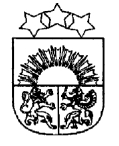 LATVIJAS  REPUBLIKA  KRĀSLAVAS  NOVADSKRĀSLAVAS  NOVADA  PAŠVALDĪBAReģ. Nr. 90001267487Rīgas iela 51, Krāslava, Krāslavas nov., LV-5601. Tālrunis +371 65624383, fakss +371 65681772e-pasts: dome@kraslava.lvKrāslavāPAŠVALDĪBAS DOMES SĒDESPROTOKOLSSēde sasaukta 2022.gada 29.septembrīplkst.1400								 			(Nr.15)Krāslavas kultūras namā, Rīgas ielā 26Sēdi atklāj plkst.1400Sēdi vada – novada domes priekšsēdētājs Gunārs UpenieksSēdi protokolē – pašvaldības lietvede Iveta EkmanePiedalāsDeputāti: Raitis Azins, Aivars Bačkurs, Antons Ļaksa, Aivars Plotka, Aivars Trūlis, Jānis Tukāns, Gunārs Upenieks, Janīna Vanaga, Ēriks Zaikovskis, Dmitrijs Zalbovičs.Sēdē nepiedalās: Jāzeps Dobkevičs (darba nespēja), Aleksandrs Jevtušoks (darba nespēja), Viktorija Lene (darba nespēja), Ivars Plivčs (attaisnojošš iemesls), Armands Pudniks (darba nespēja).Pašvaldības administrācijas darbinieki:A.Dzalbe, Krāslavas novada pašvaldības projektu speciālisteA.Kluss, Ceļu inženieris;A.Krūmiņš, Robežnieku un Indras pagasta pārvaldes vadītājs;A.Upenieks, Krāslavas novada sporta skolas direktors;Ā.Leonoviča, Administratīvās nodaļas vadītāja;E.Ciganovičs, Vecākais juriskonsults;E.Tjarve, Krāslavas novada pašvaldības Dagdas pilsētas un pagastu apvienības vadītājs;I.Bidzāne, Krāslavas novada pašvaldības bāriņtiesas priekšsēdētājaI.Vorslova, Izpilddirektora vietniece finanšu jautājumos;J.Roga, Pašvaldības informatīvā izdevuma "Krāslavas Vēstis" redaktors;K.Pauniņš, IT lietotāju atbalsta speciālists;L.Miglāne, Izglītības pārvaldes vadītāja;S.Gendele, Juriskonsulte;V.Aišpurs, Izpilddirektors;I.Plotka.Sēdes vadītājs domes priekšsēdētājs G. Upenieks piedāvā veikt izmaiņas sēdes darba kārtībā un papildināt darba kārtību ar:papildjautājumu Nr.37. “Par Krāslavas novada Bāriņtiesas locekles atstādināšanu no amata”.Balso par domes sēdes darba kārtību.atklāti balsojot ar 10 balsīm „par”(R.Azins, A.Bačkurs, A.Ļaksa, A.Plotka, A.Trūlis, J.Tukāns, G.Upenieks, J.Vanaga, Ē.Zaikovskis, D.Zalbovičs), „pret” nav, „atturas” nav, Krāslavas novada pašvaldības dome nolemj:Apstiprināt domes sēdes darba kartību.Darba kārtība: Par līdzdalību kapitālsabiedrībāsPar nekustamā īpašuma nomas tiesībāmZemes jautājumiPar Krāslavas novada pašvaldības saistošajiem noteikumiemPar Krāslavas novada pašvaldības komisijāmPar zemes ierīcības projektiemPar grozījumiem amatu un amatalgu sarakstāPar deklarētās dzīvesvietas ziņu anulēšanuPar Krāslavas novada pašvaldības aģentūras “Labiekārtošana K” direktora atbrīvošanu no amataPar Krāslavas novada izglītības iestāžu attīstības plānu 2022./2023. – 2024./2025. mācību gadiem apstiprināšanuPar grozījumiem Krāslavas novada Izglītības pārvaldes nolikumāPar izstāšanos no biedrības “Eiroreģions “Ezeru zeme””Par izmaiņu veikšanu pašvaldības ceļu un ielu reģistrā Par Krāslavas novada pašvaldības autoceļu un ielu uzturēšanas klasēm ziemas sezonāPar maksas pakalpojuma apstiprināšanuPar telpu Alejas ielā 29, Dagdā, Krāslavas novadā nomas tiesībām Adresācijas un nosaukumu jautājumiPar pašvaldības dzīvokļa īpašuma “Kaimiņi” – 1, Šķaunē reģistrēšanu un novērtēšanuPar finansējuma piešķiršanuPar telpu nomas līguma slēgšanu ar SIA “Daugavpils autobusu parks”Par zemesgabala kopīpašuma domājamo daļu nodošanu īpašumā bez atlīdzībasPar uzturēšanas izdevumiem pašvaldības izglītības iestādēsPar Krāslavas bērnu un jauniešu centra izglītības programmas sportā “Peldēšanas prasmju attīstīšana” nodarbību maksuPar Krāslavas novada izglītības iestāžu vadītāju mēneša darba algas likmēmPar izlīguma slēgšanuPar pakalpojuma sociālās aprūpes institūcijā piešķiršanuPar nekustamā īpašuma nodokļa parādu dzēšanuPar nekustamā īpašuma Raiņa iela 6, Krāslavā atsavināšanuPar Krāslavas novada pašvaldības noteikumu “Par medību tiesību nomas piešķiršanas kārtību Krāslavas novadā” apstiprināšanuPar atļauju slēgt apakšnomas līgumuPar Krāslavas novada teritorijas plānojuma izstrādes uzsākšanuDzīvokļu jautājumiPar 2020.gada 14.jūlija nomas līguma Nr. 3.5/2020/52n izbeigšanu pirms termiņaPar nomas tiesību izsoliPar atteikumu zemes gabala iegādei Zvaigžņu ielā 20, KrāslavāGrozījumi “Krāslavas novada pašvaldības saistošos noteikumos Nr. 2022/1 “Krāslavas novada pašvaldības budžets 2022.gadam””Par Krāslavas novada Bāriņtiesas locekles atstādināšanu no amata1.§ (Lēmums Nr.1060)Par līdzdalību kapitālsabiedrībāsZiņo: G.Upenieks.Publiskas personas kapitāla daļu un kapitālsabiedrību pārvaldības likuma 7.pantā ir noteikts, ka publiskai personai ir pienākums ne retāk kā reizi piecos gados pārvērtēt katru tās tiešo līdzdalību kapitālsabiedrībā un atbilstību šā likuma 4.panta nosacījumiem. Šo prasību nepiemēro, ja likumā ir noteikts, ka attiecīgās kapitālsabiedrības kapitāla daļas vai akcijas nav atsavināmas.Lēmumu par publiskas personas līdzdalības saglabāšanu kapitālsabiedrībās pieņem attiecīgās publiskās personas augstākā lēmējinstitūcija. Lēmumā ietver:1) vērtējumu attiecībā uz atbilstību Publiskas personas kapitāla daļu un kapitālsabiedrību pārvaldības likuma 4.panta nosacījumiem;2) vispārējo stratēģisko mērķi.Publiskas personas kapitāla daļu un kapitālsabiedrību pārvaldības likuma 4.panta pirmajā daļā noteikts, ka publiska persona drīkst iegūt un saglabāt līdzdalību kapitālsabiedrībā atbilstoši Valsts pārvaldes iekārtas likuma 88.pantam.Valsts pārvaldes iekārtas likuma 88.panta pirmajā daļā noteikts, ka ciktāl likumā nav noteikts citādi, publiska persona savu funkciju efektīvai izpildei var dibināt kapitālsabiedrību vai iegūt līdzdalību esošā kapitālsabiedrībā, ja īstenojas viens no šādiem nosacījumiem:1)     tiek novērsta tirgus nepilnība – situācija, kad tirgus nav spējīgs nodrošināt sabiedrības interešu īstenošanu attiecīgajā jomā;2)     publiskas personas kapitālsabiedrības vai publisku personu kontrolētas kapitālsabiedrības darbības rezultātā tiek radītas preces vai pakalpojumi, kas ir stratēģiski svarīgi valsts vai pašvaldības administratīvās teritorijas attīstībai vai valsts drošībai;3)     tiek pārvaldīti tādi īpašumi, kas ir stratēģiski svarīgi valsts vai pašvaldības administratīvās teritorijas attīstībai vai valsts drošībai.Pamatojoties uz likuma “Par pašvaldībām” 14.panta pirmās daļas 1.punktu, 21.panta pirmās daļas 27.punktu, Publiskas personas kapitāla daļu un kapitālsabiedrību pārvaldības likuma 4.panta pirmo daļu un 7.pantu, kā arī Konkurences padomes 01.07.2022. atzinumu Nr.1.7-633, 22.08.2022. atzinumu Nr.1.7-2/785, 23.08.2022. atzinumu Nr.1.7-2/786:atklāti balsojot ar 10 balsīm „par”(R.Azins, A.Bačkurs, A.Ļaksa, A.Plotka, A.Trūlis, J.Tukāns, G.Upenieks, J.Vanaga, Ē.Zaikovskis, D.Zalbovičs), „pret” nav, „atturas” nav, Krāslavas novada pašvaldības dome nolemj:1.     Apstiprināt līdzdalības izvērtējumu par Krāslavas novada pašvaldības tiešo līdzdalību kapitālsabiedrībās (izvērtējumi pielikumā);2.     Saglabāt līdzdalību šādās kapitālsabiedrībās:2.1.SIA “Krāslavas nami”, reģistrācijas Nr. 459030016932.2.SIA “Krāslavas slimnīca”, reģistrācijas Nr. 415030321402.3.SIA “Atkritumu apsaimniekošanas Dienvidlatgales starppašvaldību organizācija”, reģistrācijas Nr.41503029988.2.4. SIA “Dagdas komunālā saimniecība”, reģistrācijas Nr.  459030002893.     Kontroli par lēmuma izpildi veikt Krāslavas novada pašvaldības izpilddirektoram.4. Lēmuma projektu iesniegt izskatīšanai Finanšu komitejai. Pielikumā:	    1.SIA “Krāslavas slimnīca” līdzdalības izvērtējuma ziņojums;		    2.SIA “Krāslavas nami” līdzdalības izvērtējuma ziņojums;    3.SIA “Dagdas komunālā saimniecība” līdzdalības izvērtējuma ziņojums;    4.Konkurences padomes atzinums Par SIA "Krāslavas nami";    5.Konkurences padomes atzinums Par SIA “Krāslavas slimnīca”;       6.Konkurences padomes atzinums Par SIA “Dagdas komunālā saimniecība”.Lēmuma projekta iesniedzējs un sagatavotājs:Plānošanas un infrastruktūras attīstības komitejaFinansu komiteja2.§Par nekustamā īpašuma nomas tiesībām2.1(Lēmums Nr.1061)Par nekustamā īpašuma Saules ielā 10A, Konstantinovā, Konstantinovas pagastā, Krāslavas novadā nomas tiesību izsoliZiņo: G.Upenieks.	Izskatot SIA “TeleTower”, reģistrācijas numurs 40103257495, juridiskā adrese: Uriekstes ielā 2A - 24, Rīgā, LV-1005, 16.08.2022. iesniegumu par torņa un zemes gabala daļas iznomāšanu Saules ielā 10A, Konstantinovā, Konstantinovas pagastā, Krāslavas novadā, Krāslavas novada pašvaldības finanšu komiteja konstatē:Iesniegumā lūgts iznomāt vietu, mobilo antenu un sakaru aparatūras izvietošanai, uz pašvaldībai piederošā ūdenstorņa Saules ielā 10A, Konstantinovā, Konstantinovas pagastā, Krāslavas novadā (būves kadastra apzīmējums 60760043420001) un zemes gabalu blakus ūdenstornim 6 m2 platībā.Ņemot vērā augstāk minēto, pamatojoties uz „Par pašvaldībām” 14.panta otrās daļas 3.punktu un  21.panta pirmās daļas 14.punktu:atklāti balsojot ar 10 balsīm „par” (R.Azins, A.Bačkurs, A.Ļaksa, A.Plotka, A.Trūlis, J.Tukāns, G.Upenieks, J.Vanaga, Ē.Zaikovskis, D.Zalbovičs), „pret” nav, „atturas” nav, Krāslavas novada pašvaldības dome nolemj:Rīkot nomas tiesību izsoli par Krāslavas novada pašvaldībai piederošā torņa (būves kadastra apzīmējums 60760043420001) un zemes vienības (kadastra apzīmējums 60760043420), kas atrodas Saules ielā 10A, Konstantinovā, Konstantinovas pagastā, Krāslavas novadā, daļas 20 m2 platībā, turpmāk tekstā – Objekts, nomu (saskaņā ar zemes vienības daļas izvietojuma shēmu) ar nomas termiņu 5 (pieci) gadi.Noteikt Objekta nosacīto nomas sākumcenu EUR 142,00 (viens simts četrdesmit divi euro 00 centi) mēnesī (neieskaitot PVN).Noteikt, ka nomas objekts jāizmanto tikai reģistrētas saimnieciskās darbības veikšanai, attīstot mobilo sakaru tīkla infrastruktūru.Noteikt, ka nomniekam par saviem līdzekļiem jāveic torņa tehniskā stāvokļa apsekošana, novērtējums un nepieciešamie uzlabojumi.Apstiprināt Objekta nomas tiesību izsoles Nolikumu.Uzdot Krāslavas novada pašvaldības Dagdas pilsētas un pagastu apvienības Pašvaldības īpašumu atsavināšanas un izsoļu komisijai organizēt Objekta nomas tiesību izsoli atbilstoši nolikumam un 19.06.2018. MK noteikumos Nr.350 “Publiskas personas zemes nomas un apbūves tiesības noteikumi” noteiktajai kārtībai.Pielikumā: 	1.Zemes vienības daļas izvietojuma shēma, Konstantinova; 2.SIA “TeleTower” iesniegums, Konstantinova.3.Nekustamā īpašuma Saules ielā 10A, Konstantinovā, Konstantinovas pagastā, Krāslavas novadā nomas tiesību izsoles NOLIKUMS.Lēmuma projekta iesniedzējs un sagatavotājs:Finansu komiteja2.2(Lēmums Nr.1062)Par telpu Daugavpils ielā 8, Dagdā, Krāslavas novadā nomas tiesībāmZiņo: G.Upenieks.Pamatojoties uz likuma „Par pašvaldībām” 14.panta otrās daļas 3.punktu un  21.panta pirmās daļas 14.punktu, atklāti balsojot ar 10 balsīm „par”(R.Azins, A.Bačkurs, A.Ļaksa, A.Plotka, A.Trūlis, J.Tukāns, G.Upenieks, J.Vanaga, Ē.Zaikovskis, D.Zalbovičs), „pret” nav, „atturas” nav, Krāslavas novada pašvaldības dome nolemj:Rīkot nomas tiesību izsoli par Krāslavas novada pašvaldībai piederošo telpu ar kopējo platību 10,4 m2, kas atrodas Daugavpils ielā 8, Dagdā, Krāslavas novadā, turpmāk tekstā – Objekts, ar nomas termiņu 3 (trīs) gadi.Noteikt Objekta nosacīto nomas sākumcenu EUR 41,60 (četrdesmit viens euro 60 centi) mēnesī (neieskaitot PVN).Noteikt, ka Objekta nomniekam Objekts jāizmanto tikai reģistrētas saimnieciskās darbības veikšanai.Noteikt, ka papildus nomas maksai Objekta nomniekam jāsedz izdevumi par patērēto elektroenerģiju.Apstiprināt Objekta nomas tiesību izsoles Nolikumu.Uzdot Krāslavas novada pašvaldības Dagdas pilsētas un pagastu apvienības Pašvaldības īpašumu atsavināšanas un izsoļu komisijai organizēt Objekta nomas tiesību izsoli atbilstoši nolikumam un 19.06.2018. MK noteikumos Nr.350 “Publiskas personas zemes nomas un apbūves tiesības noteikumi” noteiktajai kārtībai. Pielikumā: 1. Ž. L. iesniegums;                   2.Nekustamā īpašuma telpu Daugavpils ielā 8, Dagdā, Krāslavas novadā nomas tiesību izsoles NOLIKUMS.Lēmuma projekta iesniedzējs un sagatavotājs:Finansu komiteja2.3(Lēmums Nr.1063)Par nekustamā īpašuma Skolas ielā 6A, Svarincos, Svariņu pagastā, Krāslavas novadā nomas tiesību izsoliZiņo: G.Upenieks.	Izskatot SIA “TeleTower”, reģistrācijas numurs 40103257495, juridiskā adrese: Uriekstes ielā 2A - 24, Rīgā, LV-1005, 24.08.2022. iesniegumu par torņa un zemes gabala daļas iznomāšanu Skolas ielā 6A, Svarincos, Svariņu pagastā, Krāslavas novadā, Krāslavas novada pašvaldības finanšu komiteja konstatē:Iesniegumā lūgts iznomāt vietu, mobilo antenu un sakaru aparatūras izvietošanai, uz pašvaldībai piederošā ūdenstorņa Skolas ielā 6A, Svarincos, Svariņu pagastā, Krāslavas novadā (būves kadastra apzīmējums 60900013429001) un zemes gabalu blakus ūdenstornim 6 m2 platībā.Ņemot vērā augstāk minēto, pamatojoties uz „Par pašvaldībām” 14.panta otrās daļas 3.punktu un  21.panta pirmās daļas 14.punktu:atklāti balsojot ar 10 balsīm „par”(R.Azins, A.Bačkurs, A.Ļaksa, A.Plotka, A.Trūlis, J.Tukāns, G.Upenieks, J.Vanaga, Ē.Zaikovskis, D.Zalbovičs), „pret” nav, „atturas” nav, Krāslavas novada pašvaldības dome nolemj:1.  Rīkot nomas tiesību izsoli par Krāslavas novada pašvaldībai piederošā torņa (būves kadastra apzīmējums 60900013429001) un zemes vienības (kadastra apzīmējums 60900013429), kas atrodas Skolas ielā 6A, Svarincos, Svariņu pagastā, Krāslavas novadā, daļas 20 m2 platībā, turpmāk tekstā – Objekts, nomu (saskaņā ar zemes vienības daļas izvietojuma shēmu) ar nomas termiņu 5 (pieci) gadi.2.  Noteikt Objekta nosacīto nomas sākumcenu EUR 142,00 (viens simts četrdesmit divi euro 00 centi) mēnesī (neieskaitot PVN).3. Noteikt, ka nomas objekts jāizmanto tikai reģistrētas saimnieciskās darbības veikšanai, attīstot mobilo sakaru tīkla infrastruktūru.4. Noteikt, ka nomniekam par saviem līdzekļiem jāveic torņa tehniskā stāvokļa apsekošana, novērtējums un nepieciešamie uzlabojumi.5.  Apstiprināt Objekta nomas tiesību izsoles Nolikumu.6. Uzdot Krāslavas novada pašvaldības Dagdas pilsētas un pagastu apvienības Pašvaldības īpašumu atsavināšanas un izsoļu komisijai organizēt Objekta nomas tiesību izsoli atbilstoši nolikumam un 19.06.2018. MK noteikumos Nr.350 “Publiskas personas zemes nomas un apbūves tiesības noteikumi” noteiktajai kārtībai.Pielikumā: 1. Zemes vienības daļas izvietojuma shēma, Svariņu pagasts;        2. SIA “TeleTower” iesniegums, Svariņu pagasts;       3. Nekustamā īpašuma Skolas ielā 6A, Svarincos, Svariņu pagastā, Krāslavas novadā nomas tiesību izsoles NOLIKUMS.Lēmuma projekta iesniedzējs un sagatavotājs:Finansu komiteja3.§Zemes jautājumiZiņo: G.Upenieks.Debatēs piedalās: D.Zalbovičs.Balso par visiem lēmumprojektiem kopā izņemot 3.19 punktu.atklāti balsojot ar 10 balsīm „par”(R.Azins, A.Bačkurs, A.Ļaksa, A.Plotka, A.Trūlis, J.Tukāns, G.Upenieks, J.Vanaga, Ē.Zaikovskis, D.Zalbovičs), „pret” nav, „atturas” nav, Krāslavas novada pašvaldības dome nolemj:3.1(Lēmums Nr.1064)Par zemes nomas līguma pagarināšanu Krāslavas pagastā	Izskatot E. A., deklarētā dzīvesvieta: […], iesniegumu (23.08.2022. Nr.3.19/1080) par zemes nomas līguma pagarināšanu, Krāslavas novada pašvaldības dome konstatē:Iesniegumā lūgts pagarināt 29.10.2012. Krāslavas pagasta zemes nomas līgumu (reģ. Nr.369) par zemes vienību ar kadastra apzīmējumu 6078-004-0229 Krāslavas novada Krāslavas pagastā. 2012.gada 29.oktobrī starp Krāslavas novada pašvaldību un pirmtiesīgo personu E. A. tika noslēgts zemes nomas līgums (reģ. Nr.369) par zemes vienības 0,0661 ha platībā ar kadastra apzīmējumu 6078-004-0229 nomu uz 5 gadiem. Ar 2017.gada 18.oktobra vienošanos nomas līguma termiņš pagarināts uz 5 gadiem.Zemes vienība ar kadastra apzīmējumu 6078-004-0229 piekrīt Krāslavas novada pašvaldībai.Zemes vienības lietošanas mērķis – individuālo dzīvojamo māju apbūve (kods 0601).Nomnieks savlaicīgi veicis zemes nomas līgumā noteiktos maksājumus. Zeme tiek lietota atbilstoši lietošanas mērķim. Ņemot vērā augstākminēto, pamatojoties uz MK noteikumu Nr.644 „Noteikumi par neizpirktās lauku apvidus zemes nomas līguma noslēgšanas un nomas maksas aprēķināšanas kārtību” 2.punktu, 7.punktu un personīgo iesniegumu, Krāslavas novada pašvaldības dome nolemj :1. Pagarināt noslēgtā ar E. A., personas kods […], 29.10.2012. Krāslavas pagasta zemes nomas līguma (reģ. Nr.369) termiņu uz 10 gadiem.2. Noteikt nomas maksu par zemes vienību ar kadastra apzīmējumu 6078-004-0229 0,5% apmērā no zemes kadastrālās vērtības gadā, papildus maksājot nekustamā īpašuma nodokli.Šo lēmumu var pārsūdzēt Administratīvajā rajona tiesā viena mēneša laikā no tā spēkā stāšanās dienas, pieteikumu iesniedzot Administratīvā procesa likumā noteiktajā kārtībā.3.2(Lēmums Nr.1065)Par zemes nomas līguma pagarināšanu Krāslavas pagastā	Izskatot M. B., deklarētā dzīvesvieta: […], iesniegumu (13.09.2022. Nr.3.19/1162) par zemes nomas līguma pagarināšanu, Krāslavas novada pašvaldības dome konstatē:Iesniegumā lūgts pagarināt 23.11.2012. Krāslavas pagasta zemes nomas līgumu (reģ. Nr.386) par zemes vienību ar kadastra apzīmējumu 6078-004-0216 Krāslavas novada Krāslavas pagastā. 2012.gada 23.novembrī starp Krāslavas novada pašvaldību un M. B. tika noslēgts zemes nomas līgums (reģ. Nr.386) par zemes vienības 0,0643 ha platībā ar kadastra apzīmējumu 6078-004-0216 nomu uz 10 gadiem.Zemes vienības lietošanas mērķis – individuālo dzīvojamo māju apbūve (kods 0601).Nomnieks savlaicīgi veicis zemes nomas līgumā noteiktos maksājumus. Zeme tiek lietota atbilstoši lietošanas mērķim. Ņemot vērā augstākminēto, pamatojoties uz MK noteikumu Nr.350 „Publiskas personas zemes nomas un apbūves tiesības noteikumi” 53.punktu, 56.punktu, 29.8.punktu, 30.4.punktu, Krāslavas novada pašvaldības saistošo noteikumu Nr.2021/21 „Par neapbūvētu zemesgabalu iznomāšanas kārtību un nomas maksas apmēru Krāslavas novadā” 11.punktu, 13.3.punktu un personīgo iesniegumu, Krāslavas novada pašvaldības dome nolemj :1. Pagarināt noslēgtā ar M. B., personas kods […], 23.11.2012. Krāslavas pagasta zemes nomas līguma (reģ. Nr.386) termiņu uz 6 gadiem.2. Noteikt nomas maksu par zemes vienību ar kadastra apzīmējumu 6078-004-0216 atbilstoši pašvaldības apstiprinātam nomas pakalpojumu maksas cenrādim, bet ne mazāk kā 28 EUR (bez PVN), papildus maksājot nekustamā īpašuma nodokli.Šo lēmumu var pārsūdzēt Administratīvajā rajona tiesā viena mēneša laikā no tā spēkā stāšanās dienas, pieteikumu iesniedzot Administratīvā procesa likumā noteiktajā kārtībā.3.3(Lēmums Nr.1066)Par zemes nomas līguma noslēgšanu Aulejas pagastā	Izskatot Z/S “Pakalni”, juridiskā adrese: „Pakalni”, Auleja, Aulejas pag., Krāslavas nov., īpašnieka I. V. iesniegumu (16.08.2022. Nr.3.15/2388) par zemes nomas līguma noslēgšanu, Krāslavas novada pašvaldības dome konstatē :Iesniegumā lūgts noslēgt zemes nomas līgumu par zemes vienību ar kadastra apzīmējumu 6048-003-0166 Krāslavas novada Aulejas pagastā.Citi iesniegumi, pieprasījumi par zemes vienības ar kadastra apzīmējumu 6048-003-0166 nomu pašvaldībā nav saņemti. Zemes vienība 0,9 ha platībā ar kadastra apzīmējumu 6048-003-0166 piekrīt Krāslavas novada pašvaldībai.Zemes vienība ar kadastra apzīmējumu 6048-003-0166 ir neapbūvēta.Ņemot vērā augstākminēto, pamatojoties uz MK noteikumu Nr.350 „Publiskas personas zemes nomas un apbūves tiesības noteikumi” 28.punktu, 29.8.punktu, 30.4.punktu, Krāslavas novada pašvaldības saistošo noteikumu Nr.2021/21 „Par neapbūvētu zemesgabalu iznomāšanas kārtību un nomas maksas apmēru Krāslavas novadā” 11.punktu, 13.3.punktu un personīgo iesniegumu, Krāslavas novada pašvaldības dome nolemj:1. Noslēgt ar Z/S “Pakalni”, reģistrācijas numurs 41501010651, nomas līgumu par zemes vienību 0,9 ha platībā ar kadastra apzīmējumu 6048-003-0166 Krāslavas novada Aulejas pagastā uz 6 gadiem ar lietošanas mērķi - zeme, uz kuras galvenā saimnieciskā darbība ir lauksaimniecība (kods 0101).2. Noteikt nomas maksu par zemes vienību ar kadastra apzīmējumu 6048-003-0166 atbilstoši pašvaldības apstiprinātam nomas pakalpojumu maksas cenrādim, papildus maksājot nekustamā īpašuma nodokli.3. Uzdot Aulejas pagasta pārvaldei sagatavot zemes nomas līgumu.Šo lēmumu var pārsūdzēt Administratīvajā rajona tiesā viena mēneša laikā no tā spēkā stāšanās dienas, pieteikumu iesniedzot Administratīvā procesa likumā noteiktajā kārtībā.3.4(Lēmums Nr.1067)Par zemes nomas līguma pirmstermiņa izbeigšanu Indras pagastā	Izskatot V. Ž., deklarētā dzīvesvieta: […], Krāslavas nov., iesniegumu (19.08.2022. Nr.3.19/1058) par zemes nomas līguma pārtraukšanu, Krāslavas novada pašvaldības dome konstatē:Iesniegumā lūgts pārtraukt 2022.gada 1.jūnija zemes nomas līgumu (reģ. Nr.9.12/278).2022.gada 1.jūnijā starp Krāslavas novada pašvaldību un V. Ž. tika noslēgts zemes nomas līgums (reģ. Nr.9.12/278) par Krāslavas novada pašvaldībai piekritīgo zemes vienību 4,1 ha platībā ar kadastra apzīmējumu 6062-005-0210 Krāslavas novada Indras pagastā uz 6 gadiem. Zemes lietošanas mērķis – zeme, uz kuras galvenā saimnieciskā darbība ir lauksaimniecība (kods 0101).Saskaņā ar nomas līguma 2.2.punktu, līgumu var pārtraukt pirms termiņa pēc abu līgumslēdzēju savstarpējas vienošanās.Pēc Indras pagasta pārvaldes grāmatvedības datiem V. Ž. nav nomas un nekustamā īpašuma nodokļa maksas parāda.Ņemot vērā augstākminēto, pamatojoties uz likuma „Par pašvaldībām” 21.pantu un personīgo iesniegumu, Krāslavas novada pašvaldības dome nolemj:1. Izbeigt 2022.gada 1.jūnijā noslēgto ar V. Ž., personas kods […], zemes nomas līgumu (reģ. Nr.9.12/278) par Krāslavas novada pašvaldībai piekritīgo zemes vienību 4,1 ha platībā ar kadastra apzīmējumu 6062-005-0210 Krāslavas novada Indras pagastā.2. Uzdot Indras pagasta pārvaldei sagatavot vienošanos par zemes nomas līguma izbeigšanu.Šo lēmumu var pārsūdzēt Administratīvajā rajona tiesā viena mēneša laikā no tā spēkā stāšanās dienas, pieteikumu iesniedzot Administratīvā procesa likumā noteiktajā kārtībā.3.5(Lēmums Nr.1068)Par zemes nomas līguma pagarināšanu Indras pagastā	Izskatot A. R., deklarētā dzīvesvieta: […], Krāslavas nov., iesniegumu (09.09.2022. Nr.3.19/1144) par zemes nomas līguma pagarināšanu, Krāslavas novada pašvaldības dome konstatē:Iesniegumā lūgts pagarināt 01.10.2012. Indras pagasta zemes nomas līgumu Nr.318-R (reģ. Nr.318) par zemes vienību ar kadastra apzīmējumu 6062-004-0192 Krāslavas novada Indras pagastā. 2012.gada 1.oktobrī starp Krāslavas novada pašvaldību un A. R. tika noslēgts zemes nomas līgums Nr.318-R (reģ. Nr.318) par zemes vienības 3,0 ha platībā ar kadastra apzīmējumu 6062-004-0192 nomu uz 10 gadiem. Zemes vienības lietošanas mērķis – zeme, uz kuras galvenā saimnieciskā darbība ir lauksaimniecība (kods 0101).Nomnieks savlaicīgi veicis zemes nomas līgumā noteiktos maksājumus. Zeme tiek lietota atbilstoši lietošanas mērķim. Ņemot vērā augstākminēto, pamatojoties uz MK noteikumu Nr.350 „Publiskas personas zemes nomas un apbūves tiesības noteikumi” 53.punktu, 56.punktu, 29.8.punktu, 30.4.punktu, Krāslavas novada pašvaldības saistošo noteikumu Nr.2021/21 „Par neapbūvētu zemesgabalu iznomāšanas kārtību un nomas maksas apmēru Krāslavas novadā” 11.punktu, 13.3.punktu un personīgo iesniegumu, Krāslavas novada pašvaldības dome nolemj :1. Pagarināt noslēgtā ar A. R., personas kods […], 01.10.2012. Indras pagasta zemes nomas līguma Nr.318-R (reģ. Nr.318) termiņu uz 6 gadiem.2. Noteikt nomas maksu par zemes vienību ar kadastra apzīmējumu 6062-004-0192 atbilstoši pašvaldības apstiprinātam nomas pakalpojumu maksas cenrādim, papildus maksājot nekustamā īpašuma nodokli.3. Uzdot Indras pagasta pārvaldei sagatavot vienošanos par zemes nomas līguma pagarināšanu.Šo lēmumu var pārsūdzēt Administratīvajā rajona tiesā viena mēneša laikā no tā spēkā stāšanās dienas, pieteikumu iesniedzot Administratīvā procesa likumā noteiktajā kārtībā.3.6(Lēmums Nr.1069)Par zemes nomas līguma pagarināšanu Indras pagastā	Izskatot I. L., deklarētā dzīvesvieta: […], iesniegumu (19.08.2022. Nr.3.19/1059), Krāslavas novada pašvaldības dome konstatē :Iesniegumā lūgts pagarināt 01.03.2012. Indras pagasta zemes nomas līgumu Nr.98 par zemes vienībām ar kadastra apzīmējumiem 6062-007-0222, 6062-008-0109.2012.gada 1.martā starp Krāslavas novada pašvaldību un pirmtiesīgo personu I. L. tika noslēgts zemes nomas Nr.98 par zemes vienību 6,8 ha platībā ar kadastra apzīmējumu 6062-007-0222 un 3,9 ha platībā ar kadastra apzīmējumu 6062-008-0109.Uz zemes vienības ar kadastra apzīmējumu 6062-007-0222 atrodas I. L. piederošas ēkas un būves, saskaņā ar 20.02.1998. pirkuma-pārdevuma līgumu. Zemes vienība ar kadastra apzīmējumu 6062-008-0109 ir neapbūvēta.Zemes vienību lietošanas mērķis – zeme, uz kuras galvenā saimnieciskā darbība ir lauksaimniecība (kods 0101).Nomnieks savlaicīgi veicis zemes nomas līgumā noteiktos maksājumus. Zeme tiek lietota atbilstoši lietošanas mērķim. Ņemot vērā augstākminēto, pamatojoties uz likuma „Par pašvaldībām” 21.pantu, MK noteikumu Nr.644 „Noteikumi par neizpirktās lauku apvidus zemes nomas līguma noslēgšanas un nomas maksas aprēķināšanas kārtību” 2.punktu, 7.punktu, MK noteikumu Nr.350 „Publiskas personas zemes nomas un apbūves tiesības noteikumi” 5.punktu, 7.punktu, 17.punktu, 22.1.punktu un personīgo iesniegumu, Krāslavas novada pašvaldības dome nolemj:1. Pagarināt noslēgtā ar I. L., personas kods […], 01.03.2012. Indras pagasta zemes nomas līguma Nr.98 termiņu uz 10 gadiem.2. Noteikt nomas maksu par zemes vienību ar kadastra apzīmējumu 6062-007-0222 1,5% apmērā no zemes kadastrālās vērtības gadā, piemērojot koeficientu 1,5, bet ne mazāk kā 28 EUR (bez PVN), papildus maksājot nekustamā īpašuma nodokli. Noteikt nomas maksu par zemes vienību ar kadastra apzīmējumu 6062-008-0109 0,5% apmērā no zemes kadastrālās vērtības gadā, papildus maksājot nekustamā īpašuma nodokli.3. Uzdot Indras pagasta pārvaldei sagatavot vienošanos par zemes nomas līguma pagarināšanu.Šo lēmumu var pārsūdzēt Administratīvajā rajona tiesā viena mēneša laikā no tā spēkā stāšanās dienas, pieteikumu iesniedzot Administratīvā procesa likumā noteiktajā kārtībā.3.7(Lēmums Nr.1070)Par zemes nomas līguma pagarināšanu Indras pagastā	Izskatot K. L., deklarētā dzīvesvieta: […], Krāslavas nov., iesniegumu (12.09.2022. Nr.3.19/1154) par zemes nomas līguma pagarināšanu, Krāslavas novada pašvaldības dome konstatē:Iesniegumā lūgts pagarināt 01.01.2012. Indras pagasta zemes nomas līgumu Nr.4-A (reģ. Nr.14) par zemes vienību ar kadastra apzīmējumu 6062-004-0357 Krāslavas novada Indras pagastā. 2012.gada 1.janvārī starp Krāslavas novada pašvaldību un K. L. tika noslēgts zemes nomas līgums Nr.4-A (reģ. Nr.14) par zemes vienības 0,9 ha platībā ar kadastra apzīmējumu 6062-004-0357 nomu uz 10 gadiem. Zemes vienības lietošanas mērķis – zeme, uz kuras galvenā saimnieciskā darbība ir lauksaimniecība (kods 0101).Nomnieks savlaicīgi veicis zemes nomas līgumā noteiktos maksājumus. Zeme tiek lietota atbilstoši lietošanas mērķim. Ņemot vērā augstākminēto, pamatojoties uz MK noteikumu Nr.350 „Publiskas personas zemes nomas un apbūves tiesības noteikumi” 53.punktu, 56.punktu, 29.8.punktu, 30.4.punktu, Krāslavas novada pašvaldības saistošo noteikumu Nr.2021/21 „Par neapbūvētu zemesgabalu iznomāšanas kārtību un nomas maksas apmēru Krāslavas novadā” 11.punktu, 13.3.punktu un personīgo iesniegumu, Krāslavas novada pašvaldības dome nolemj :1. Pagarināt noslēgtā ar K. L., personas kods […], 01.01.2012. Indras pagasta zemes nomas līgumu Nr.4-A (reģ. Nr.14) termiņu uz 6 gadiem.2. Noteikt nomas maksu par zemes vienību ar kadastra apzīmējumu 6062-004-0357 atbilstoši pašvaldības apstiprinātam nomas pakalpojumu maksas cenrādim, papildus maksājot nekustamā īpašuma nodokli.3. Uzdot Indras pagasta pārvaldei sagatavot vienošanos par zemes nomas līguma pagarināšanu.Šo lēmumu var pārsūdzēt Administratīvajā rajona tiesā viena mēneša laikā no tā spēkā stāšanās dienas, pieteikumu iesniedzot Administratīvā procesa likumā noteiktajā kārtībā.3.8(Lēmums Nr.1071)Par Krāslavas novada pašvaldības domes 28.07.2022. sēdes lēmuma Nr.857 atcelšanuIzskatot Kalniešu pagasta pārvaldes iesniegumu (13.09.2022. Nr.3.15/2642) par Krāslavas novada pašvaldības domes lēmuma atcelšanu, Krāslavas novada pašvaldības dome konstatē :Kalniešu pagasta pārvaldes iesniegumā lūgts atcelt Krāslavas novada pašvaldības domes 2022.gada 28.jūlija sēdes lēmumu Nr.857 (protokols Nr.12, 1.§, 1.14.punkts) par 23.03.2017. zemes nomas līguma pagarināšanu, sakarā ar zemes nomnieka V. S. nāvi.2017.gada 23.martā starp Krāslavas novada pašvaldību un V. S. tika noslēgts zemes nomas līgums (reģ. Nr.41) par zemes vienības 0,32 ha platībā ar kadastra apzīmējumu 6068-004-0559 1/3 domājamās daļas nomu uz 5 gadiem. Ar Krāslavas novada pašvaldības domes 2022.gada 28.jūlija sēdes lēmumu Nr.857 (protokols Nr.12, 1.§, 1.14.punkts) nolemts pagarināt noslēgtā ar V. S., personas kods […], 23.03.2017. Kalniešu pagasta zemes nomas līguma (reģ. Nr.41) termiņu uz 10 gadiem. Zemes nomnieks V. S. ir miris.Ņemot vērā augstākminēto, pamatojoties uz likuma „Par pašvaldībām” 21.pantu, Krāslavas novada pašvaldības dome nolemj:Atcelt Krāslavas novada pašvaldības domes 2022.gada 28.jūlija sēdes lēmumu Nr.857 (protokols Nr.12, 1.§, 1.14.punkts) “Par zemes nomas līguma pagarināšanu Kalniešu pagastā”.Šo lēmumu var pārsūdzēt Administratīvajā rajona tiesā viena mēneša laikā no tā spēkā stāšanās dienas, pieteikumu iesniedzot Administratīvā procesa likumā noteiktajā kārtībā.3.9(Lēmums Nr.1072)Par zemes nomas līguma pagarināšanu Kaplavas pagastāIzskatot I. T., deklarētā dzīves vieta: […], Kaplavas pag., Krāslavas nov., iesniegumu (08.08.2022. Nr.3.19/1001) par zemes nomas līguma termiņa pagarināšanu, Krāslavas novada pašvaldības dome konstatē :Iesniegumā lūgts pagarināt 18.10.2017. Kaplavas pagasta zemes nomas līgumu Nr.161 (reģ. Nr.129) par zemes vienību ar kadastra apzīmējumu 6070-005-0473 Krāslavas novada Kaplavas pagastā.2017.gada 18.oktobrī starp Krāslavas novada pašvaldību un I. T. tika noslēgts zemes nomas līgums Nr.161 (reģ. Nr.129) par Krāslavas novada pašvaldībai piekritīgās zemes vienības 1,8 ha platībā ar kadastra apzīmējumu 6070-005-0473 nomu uz 5 gadiem.Zemes vienība ar kadastra apzīmējumu 6070-005-0473 ir neapbūvēta.Zemes vienības lietošanas mērķis – zeme, uz kuras galvenā saimnieciskā darbība ir lauksaimniecība (kods 0101).Nomnieks savlaicīgi veicis zemes nomas līgumā noteiktos maksājumus. Zeme tiek lietota atbilstoši lietošanas mērķim. Ņemot vērā augstākminēto, pamatojoties uz MK noteikumu Nr.350 „Publiskas personas zemes nomas un apbūves tiesības noteikumi” 53.punktu, 56.punktu, 29.8.punktu, 30.4.punktu, Krāslavas novada pašvaldības saistošo noteikumu Nr.2021/21 „Par neapbūvētu zemesgabalu iznomāšanas kārtību un nomas maksas apmēru Krāslavas novadā” 11.punktu, 13.3.punktu un personīgo iesniegumu, Krāslavas novada pašvaldības dome nolemj :1. Pagarināt noslēgtā ar I. T., personas […], 18.10.2017. Kaplavas pagasta zemes nomas līguma Nr.161 (reģ. Nr.129) termiņu uz 6 gadiem.2. Noteikt nomas maksu par zemes vienību ar kadastra apzīmējumu 6070-005-0473 atbilstoši pašvaldības apstiprinātam nomas pakalpojumu maksas cenrādim, papildus maksājot nekustamā īpašuma nodokli.3. Uzdot Kaplavas pagasta pārvaldei sagatavot vienošanos par zemes nomas līguma pagarināšanu.Šo lēmumu var pārsūdzēt Administratīvajā rajona tiesā viena mēneša laikā no tā spēkā stāšanās dienas, pieteikumu iesniedzot Administratīvā procesa likumā noteiktajā kārtībā.3.10(Lēmums Nr.1073)Par zemes nomas līguma pagarināšanu Piedrujas pagastā	Izskatot S. K., deklarētā dzīves vieta: […], Krāslavas nov., iesniegumu (30.06.2022. Nr.3.19/859) par zemes nomas līguma termiņa pagarināšanu, Krāslavas novada pašvaldības dome konstatē :Iesniegumā lūgts pagarināt 01.10.2012. Piedrujas pagasta zemes nomas līgumu Nr.75/2012 (reģ. Nr.357) par zemes vienībām ar kadastra apzīmējumiem 6084-001-0185 un 6084-001-0191 Krāslavas novada Piedrujas pagastā.2012.gada 1.oktobrī starp Krāslavas novada pašvaldību un S. K. tika noslēgts zemes nomas līgums Nr.75/2012 (reģ. Nr.357) par zemes vienību 2,0 ha platībā ar kadastra apzīmējumu 6084-001-0185 un 2,7 ha platībā ar kadastra apzīmējumu 6084-001-0191 nomu uz 10 gadiem.Zemes vienības ar kadastra apzīmējumiem 6084-001-0185 un 6084-001-0191 piekrīt Krāslavas novada pašvaldībai.Zemes vienības ar kadastra apzīmējumiem 6084-001-0185 un 6084-001-0191 ir neapbūvētas.Zemes vienību lietošanas mērķis – zeme, uz kuras galvenā saimnieciskā darbība ir lauksaimniecība (kods 0101).Nomnieks savlaicīgi veicis zemes nomas līgumā noteiktos maksājumus. Zeme tiek lietota atbilstoši lietošanas mērķim. Ņemot vērā augstākminēto, pamatojoties uz MK noteikumu Nr.350 „Publiskas personas zemes nomas un apbūves tiesības noteikumi” 53.punktu, 56.punktu, 29.8.punktu, 30.4.punktu, Krāslavas novada pašvaldības saistošo noteikumu Nr.2021/21 „Par neapbūvētu zemesgabalu iznomāšanas kārtību un nomas maksas apmēru Krāslavas novadā” 11.punktu, 13.3.punktu un personīgo iesniegumu, Krāslavas novada pašvaldības dome nolemj :1. Pagarināt noslēgtā ar S. K., personas kods […], 01.10.2012. Piedrujas pagasta zemes nomas līguma Nr.75/2012 (reģ. Nr.357) termiņu uz 6 gadiem.2. Noteikt nomas maksu par zemes vienībām ar kadastra apzīmējumiem 6084-001-0185 un 6084-001-0191 atbilstoši pašvaldības apstiprinātam nomas pakalpojumu maksas cenrādim, papildus maksājot nekustamā īpašuma nodokli.3. Uzdot Piedrujas pagasta pārvaldei sagatavot vienošanos par zemes nomas līguma pagarināšanu.Šo lēmumu var pārsūdzēt Administratīvajā rajona tiesā viena mēneša laikā no tā spēkā stāšanās dienas, pieteikumu iesniedzot Administratīvā procesa likumā noteiktajā kārtībā.3.11(Lēmums Nr.1074)Par zemes nomas līguma pagarināšanu Piedrujas pagastā	Izskatot I. K., deklarētā dzīves vieta: […],, Krāslavas nov., iesniegumu (02.09.2022. Nr.3.19/1121) par zemes nomas līguma termiņa pagarināšanu, Krāslavas novada pašvaldības dome konstatē :Iesniegumā lūgts pagarināt 01.09.2017. Piedrujas pagasta zemes nomas līgumu Nr.318/2017 (reģ. Nr.125) par zemes vienību ar kadastra apzīmējumu 6084-003-0058 Krāslavas novada Piedrujas pagastā.2017.gada 1.septembrī starp Krāslavas novada pašvaldību un I. K. tika noslēgts zemes nomas līgums Nr.318/2017 (reģ. Nr.125) par zemes vienības 7,3 ha platībā ar kadastra apzīmējumu 6084-003-0058 nomu uz 5 gadiem.Uz zemes vienības ar kadastra apzīmējumu 6084-003-0058 atrodas I. K. valdījumā esošās ēkas un būves, saskaņā ar Piedrujas pagasta pārvaldes 22.07.2022. izziņu Nr.1.9/12.Zemes vienību lietošanas mērķis – zeme, uz kuras galvenā saimnieciskā darbība ir lauksaimniecība (kods 0101).Nomnieks savlaicīgi veicis zemes nomas līgumā noteiktos maksājumus. Zeme tiek lietota atbilstoši lietošanas mērķim. Ņemot vērā augstākminēto, pamatojoties uz MK noteikumu Nr.350 „Publiskas personas zemes nomas un apbūves tiesības noteikumi” 5.punktu, 7.punktu, 17.punktu, 22.1.punktu un personīgo iesniegumu, Krāslavas novada pašvaldības dome nolemj:1. Pagarināt noslēgtā ar I. K., personas kods […], 01.09.2017. Piedrujas pagasta zemes nomas līguma Nr.318/2017 (reģ. Nr.125) termiņu uz 10 gadiem.2. Noteikt nomas maksu par zemes vienību ar kadastra apzīmējumu 6084-003-0058 1,5% apmērā no zemes kadastrālās vērtības gadā, piemērojot koeficientu 1,5, bet ne mazāk kā 28 EUR (bez PVN), papildus maksājot nekustamā īpašuma nodokli.3. Iekļaut zemes nomas līgumā tiesības Krāslavas novada pašvaldībai vienpusēji mainīt nomas maksu, bez grozījumu izdarīšanu līgumā, nosūtot nomniekam rakstisku paziņojumu vai rēķinu, normatīvajos aktos noteiktajos gadījumos.4. Uzdot Piedrujas pagasta pārvaldei sagatavot vienošanos par zemes nomas līguma pagarināšanu.Šo lēmumu var pārsūdzēt Administratīvajā rajona tiesā viena mēneša laikā no tā spēkā stāšanās dienas, pieteikumu iesniedzot Administratīvā procesa likumā noteiktajā kārtībā.3.12(Lēmums Nr.1075)Par zemes nomas līguma pagarināšanu Piedrujas pagastā	Izskatot V. P., deklarētā dzīves vieta: […], Krāslavas nov., iesniegumu (14.09.2022. Nr.3.19/1168) par zemes nomas līguma termiņa pagarināšanu, Krāslavas novada pašvaldības dome konstatē :Iesniegumā lūgts pagarināt 01.10.2012. Piedrujas pagasta zemes nomas līgumu Nr.76/2012 (reģ. Nr.356) par zemes vienību ar kadastra apzīmējumu 6084-001-0209 Krāslavas novada Piedrujas pagastā.2012.gada 1.oktobrī starp Krāslavas novada pašvaldību un V. P. tika noslēgts zemes nomas līgums Nr.76/2012 (reģ. Nr.356) par zemes vienības 3,5 ha platībā ar kadastra apzīmējumu 6084-001-0209 nomu uz 5 gadiem. Ar 2017.gada 1.novembra vienošanos (reģ. Nr.145) nomas līguma termiņš pagarināts uz 5 gadiem.Zemes vienība ar kadastra apzīmējumu 6084-001-0209 ir neapbūvēta.Zemes vienības lietošanas mērķis – zeme, uz kuras galvenā saimnieciskā darbība ir lauksaimniecība (kods 0101).Nomnieks savlaicīgi veicis zemes nomas līgumā noteiktos maksājumus. Zeme tiek lietota atbilstoši lietošanas mērķim. Ņemot vērā augstākminēto, pamatojoties uz MK noteikumu Nr.350 „Publiskas personas zemes nomas un apbūves tiesības noteikumi” 53.punktu, 56.punktu, 29.8.punktu, 30.4.punktu, Krāslavas novada pašvaldības saistošo noteikumu Nr.2021/21 „Par neapbūvētu zemesgabalu iznomāšanas kārtību un nomas maksas apmēru Krāslavas novadā” 11.punktu, 13.3.punktu un personīgo iesniegumu, Krāslavas novada pašvaldības dome nolemj :1. Pagarināt noslēgtā ar V. P., personas kods […], 01.10.2012. Piedrujas pagasta zemes nomas līguma Nr.76/2012 (reģ. Nr.356) termiņu uz 6 gadiem.2. Noteikt nomas maksu par zemes vienību ar kadastra apzīmējumu 6084-001-0209 atbilstoši pašvaldības apstiprinātam nomas pakalpojumu maksas cenrādim, papildus maksājot nekustamā īpašuma nodokli.3. Uzdot Piedrujas pagasta pārvaldei sagatavot vienošanos par zemes nomas līguma pagarināšanu.Šo lēmumu var pārsūdzēt Administratīvajā rajona tiesā viena mēneša laikā no tā spēkā stāšanās dienas, pieteikumu iesniedzot Administratīvā procesa likumā noteiktajā kārtībā.3.13(Lēmums Nr.1076)Par zemes nomas līguma pagarināšanu Robežnieku pagastā	Izskatot O. M. M., deklarētā dzīves vieta: […], iesniegumu (24.08.2022. Nr.3.19/1090) par zemes nomas līguma termiņa pagarināšanu, Krāslavas novada pašvaldības dome konstatē :Iesniegumā lūgts pagarināt 18.08.2017. Robežnieku pagasta zemes nomas līgumu Nr.63-M (reģ. Nr.88).2017.gada 18.augustā starp Krāslavas novada pašvaldību un O. M. M. tika noslēgts zemes nomas līgums Nr.63-M (reģ. Nr.88) par zemes vienības ar kadastra apzīmējumu 6086-008-0037 daļas 6,6 ha platībā  nomu uz 5 gadiem.Zemes vienība ar kadastra apzīmējumu 6086-008-0037 piekrīt Krāslavas novada pašvaldībai.Zemes vienības ar kadastra apzīmējumu 6086-008-0037 daļa ir neapbūvēta.Zemes vienības daļas lietošanas mērķis – zeme, uz kuras galvenā saimnieciskā darbība ir lauksaimniecība (kods 0101).Nomnieks savlaicīgi veicis zemes nomas līgumā noteiktos maksājumus. Zeme tiek lietota atbilstoši lietošanas mērķim. Ņemot vērā augstākminēto, pamatojoties uz MK noteikumu Nr.350 „Publiskas personas zemes nomas un apbūves tiesības noteikumi” 53.punktu, 56.punktu, 29.8.punktu, 30.4.punktu, Krāslavas novada pašvaldības saistošo noteikumu Nr.2021/21 „Par neapbūvētu zemesgabalu iznomāšanas kārtību un nomas maksas apmēru Krāslavas novadā” 11.punktu, 13.3.punktu un personīgo iesniegumu, Krāslavas novada pašvaldības dome nolemj :1. Pagarināt noslēgtā ar O. M. M., personas kods […], 18.08.2017. Robežnieku pagasta zemes nomas līguma Nr.63-M (reģ. Nr.88) termiņu uz 6 gadiem.2. Noteikt nomas maksu par zemes vienības ar kadastra apzīmējumu 6086-008-0037 daļu 6,6 ha platībā atbilstoši pašvaldības apstiprinātam nomas pakalpojumu maksas cenrādim, papildus maksājot nekustamā īpašuma nodokli.3. Uzdot Robežnieku pagasta pārvaldei sagatavot vienošanos par zemes nomas līguma pagarināšanu.Šo lēmumu var pārsūdzēt Administratīvajā rajona tiesā viena mēneša laikā no tā spēkā stāšanās dienas, pieteikumu iesniedzot Administratīvā procesa likumā noteiktajā kārtībā.3.14(Lēmums Nr.1077)Par zemes nomas līguma pagarināšanu Skaistas pagastā	Izskatot L. M., deklarētā dzīves vieta: […], Krāslavas nov., iesniegumu (13.09.2022. Nr.3.19/1160) par zemes nomas līguma termiņa pagarināšanu, Krāslavas novada pašvaldības dome konstatē :Iesniegumā lūgts pagarināt 18.10.2017. Skaistas pagasta zemes nomas līgumu Nr.54/17 (reģ. Nr.141) par zemes vienību ar kadastra apzīmējumu 6088-005-0084 Krāslavas novada Skaistas pagastā.2017.gada 18.oktobrī starp Krāslavas novada pašvaldību un L. M. tika noslēgts zemes nomas līgums Nr.54/17 (reģ. Nr.141) par zemes vienības 0,5 ha platībā ar kadastra apzīmējumu 6088-005-0084 nomu uz 5 gadiem.Uz zemes vienības ar kadastra apzīmējumu 6088-005-0084 atrodas L. M. valdījumā esošās ēkas un būves, saskaņā ar Skaistas pagasta pārvaldes 06.10.2017. izziņu Nr.1.9/27.Zemes vienību lietošanas mērķis – zeme, uz kuras galvenā saimnieciskā darbība ir lauksaimniecība (kods 0101).Nomnieks savlaicīgi veicis zemes nomas līgumā noteiktos maksājumus. Zeme tiek lietota atbilstoši lietošanas mērķim. Ņemot vērā augstākminēto, pamatojoties uz MK noteikumu Nr.350 „Publiskas personas zemes nomas un apbūves tiesības noteikumi” 5.punktu, 7.punktu, 17.punktu, 22.1.punktu un personīgo iesniegumu, Krāslavas novada pašvaldības dome nolemj:1. Pagarināt noslēgtā ar L. M., personas kods […], 18.10.2017. Skaistas pagasta zemes nomas līguma Nr.54/17 (reģ. Nr.141) termiņu uz 10 gadiem.2. Noteikt nomas maksu par zemes vienību ar kadastra apzīmējumu 6088-005-0084 1,5% apmērā no zemes kadastrālās vērtības gadā, piemērojot koeficientu 1,5, bet ne mazāk kā 28 EUR (bez PVN), papildus maksājot nekustamā īpašuma nodokli.3. Iekļaut zemes nomas līgumā tiesības Krāslavas novada pašvaldībai vienpusēji mainīt nomas maksu, bez grozījumu izdarīšanu līgumā, nosūtot nomniekam rakstisku paziņojumu vai rēķinu, normatīvajos aktos noteiktajos gadījumos.4. Uzdot Skaistas pagasta pārvaldei sagatavot vienošanos par zemes nomas līguma pagarināšanu.Šo lēmumu var pārsūdzēt Administratīvajā rajona tiesā viena mēneša laikā no tā spēkā stāšanās dienas, pieteikumu iesniedzot Administratīvā procesa likumā noteiktajā kārtībā.3.15(Lēmums Nr.1078)Par zemes nomas līguma noslēgšanu Ūdrīšu pagastā	Izskatot O. P., deklarētā dzīvesvieta: […], iesniegumu (30.06.2022. Nr.3.19/849) par zemes nomas līguma noslēgšanu, Krāslavas novada pašvaldības dome konstatē:Iesniegumā lūgts noslēgt zemes nomas līgumu par zemes vienību 0,11 ha platībā ar kadastra apzīmējumu 6096-008-0590 Krāslavas novada Ūdrīšu pagastā.Zemes vienība ar kadastra apzīmējumu 6096-008-0590 piekrīt Krāslavas novada pašvaldībai.Uz zemes vienības ar kadastra apzīmējumu 6096-008-0590 atrodas būve, kas pieder O. P. saskaņā ar Zemesgrāmatu apliecību.Zemes lietošanas mērķis – individuālo dzīvojamo māju apbūve (kods 0601).Ņemot vērā augstākminēto, pamatojoties uz MK noteikumu Nr.350 „Publiskas personas zemes nomas un apbūves tiesības noteikumi” 5.punktu, 7.punktu, 17.punktu, 26.punktu un personīgo iesniegumu, Krāslavas novada pašvaldības dome nolemj:1. Noslēgt ar O. P., personas kods […], nomas līgumu par zemes vienību 0,11 ha platībā ar kadastra apzīmējumu 6096-008-0590 Krāslavas novada Ūdrīšu pagastā uz 10 gadiem.2. Noteikt nomas maksu par zemes vienību ar kadastra apzīmējumu 6096-008-0590 1,5% apmērā no zemes kadastrālās vērtības gadā, bet ne mazāk kā 28 EUR (bez PVN), papildus maksājot nekustamā īpašuma nodokli.3. Uzdot Ūdrīšu pagasta pārvaldei sagatavot zemes nomas līgumu.4. Iekļaut zemes nomas līgumā tiesības Krāslavas novada pašvaldībai vienpusēji mainīt nomas maksu, bez grozījumu izdarīšanu līgumā, nosūtot nomniekam rakstisku paziņojumu vai rēķinu, normatīvajos aktos noteiktajos gadījumos.Šo lēmumu var pārsūdzēt Administratīvajā rajona tiesā viena mēneša laikā no tā spēkā stāšanās dienas, pieteikumu iesniedzot Administratīvā procesa likumā noteiktajā kārtībā.3.16(Lēmums Nr.1079)Par zemes nomas līguma pagarināšanu Ūdrīšu pagastā	Izskatot Ē. M., deklarētā dzīvesvieta: […]., Krāslavas nov., iesniegumu (18.08.2022. Nr.3.19/1053) par zemes nomas līguma pagarināšanu, Krāslavas novada pašvaldības dome konstatē:Iesniegumā lūgts pagarināt 01.09.2017. Ūdrīšu pagasta zemes nomas līgumu (reģ.Nr.135) par zemes vienību ar kadastra apzīmējumu 6096-004-0047 Krāslavas novada Ūdrīšu pagastā.2017.gada 1.septembrī starp Krāslavas novada pašvaldību un Ē. M. tika noslēgts zemes nomas līgums (reģ.Nr.135) par zemes vienību 4,0 ha platībā ar kadastra apzīmējumu 6096-004-0047 nomu uz 5 gadiem.Zemes lietošanas mērķis – zeme, uz kuras galvenā saimnieciskā darbība ir lauksaimniecība (kods 0101).Zemes vienība ar kadastra apzīmējumu 6096-004-0047 ir neapbūvēta.Nomnieks savlaicīgi veicis zemes nomas līgumā noteiktos maksājumus. Zeme tiek lietota atbilstoši lietošanas mērķim. Ņemot vērā augstākminēto, pamatojoties uz MK noteikumu Nr.350 „Publiskas personas zemes nomas un apbūves tiesības noteikumi” 53.punktu, 56.punktu, 29.8.punktu, 30.4.punktu, Krāslavas novada pašvaldības saistošo noteikumu Nr.2021/21 „Par neapbūvētu zemesgabalu iznomāšanas kārtību un nomas maksas apmēru Krāslavas novadā” 11.punktu, 13.3.punktu un personīgo iesniegumu, Krāslavas novada pašvaldības dome nolemj :1. Pagarināt noslēgtā ar Ē. M., personas kods […], 01.09.2017. Ūdrīšu pagasta zemes nomas līgumu (reģ.Nr.135) termiņu uz 6 gadiem.2. Noteikt nomas maksu par zemes vienību ar kadastra apzīmējumu 6096-004-0047 atbilstoši pašvaldības apstiprinātam nomas pakalpojumu maksas cenrādim, papildus maksājot nekustamā īpašuma nodokli.3. Uzdot Ūdrīšu pagasta pārvaldei sagatavot vienošanos par zemes nomas līguma pagarināšanu.Šo lēmumu var pārsūdzēt Administratīvajā rajona tiesā viena mēneša laikā no tā spēkā stāšanās dienas, pieteikumu iesniedzot Administratīvā procesa likumā noteiktajā kārtībā.3.17(Lēmums Nr.1080)Par starpgabala statusa noteikšanu un zemes piekritību pašvaldībai Ūdrīšu pagastā	Sakarā ar zemes vienības ar kadastra apzīmējumu 6096-003-0129 atsavināšanu, Krāslavas novada pašvaldības dome konstatē:Krāslavas novada pašvaldībai piekritīgā zemes vienība ar kadastra apzīmējumu 6096-003-0129 atrodas Krāslavas novada Ūdrīšu pagasta administratīvajā teritorijā. Saskaņā ar Nekustamā īpašuma valsts kadastra informācijas sistēmas datiem zemes vienības ar kadastra apzīmējumu 6096-003-0129 platība ir 0,15 ha.Zemes vienības ar kadastra apzīmējumu 6096-003-0129 platība ir mazāka par Krāslavas novada teritorijas plānojumā paredzēto minimālo zemesgabala platību.Ņemot vērā augstākminēto, Krāslavas novada pašvaldības dome nolemj:1. Saskaņā ar Publiskas personas mantas atsavināšanas likuma 1.panta 11.punkta “b” apakšpunktu noteikt, ka zemes vienība 0,15 ha platībā ar kadastra apzīmējumu 6096-003-0129 ir starpgabals.2. Noteikt, ka zemes vienība 0,15 ha platībā ar kadastra apzīmējumu 6096-003-0129 Krāslavas novada Ūdrīšu pagastā piekrīt Krāslavas novada pašvaldībai saskaņā ar likuma „Par valsts un pašvaldību zemes īpašuma tiesībām un to nostiprināšanu zemesgrāmatās” 4.1 panta otrās daļas 6.punktu.Šo lēmumu var pārsūdzēt Administratīvajā rajona tiesā viena mēneša laikā no tā spēkā stāšanās dienas, pieteikumu iesniedzot Administratīvā procesa likumā noteiktajā kārtībā.3.18(Lēmums Nr.1081)Par neapbūvētas zemes nomas tiesību piešķiršanu Andrupenes pagastā	Izskatot A. M. iesniegumu (reģistrēts 22.08.2022. Nr.3.19/1065), un pamatojoties uz likuma “Par pašvaldībām” 14.panta otrās daļas 3.punktu, Ministru kabineta 2018.gada 19.jūnija noteikumu Nr. 350 “Publiskas personas zemes nomas un apbūves tiesības noteikumi” 28. un 30.4 punktu (atbilstoši Dagdas pilsētas un pagastu apvienības nodokļu administratora datiem, A.M. nav NĪN un zemes nomas parādu),Krāslavas novada pašvaldības dome NOLEMJ:Piešķirt A. M., personas kods […], deklarēta […], Krāslavas nov., […], zemes nomas tiesības uz 6 gadiem, uz lauksaimniecībā izmantojamo, pašvaldībai piekrītošo un rezerves fonda zemes vienību: 1,4 ha platībā, kadastra apzīmējums 60420080100;1,88 ha platībā, kadastra apzīmējums 60420080201,Andrupenes pagastā lauksaimnieciskai darbībai.Noteikt nomas maksu 69,90 EUR / ha (plus PVN) gadā, bet ne mazāk kā 28,00 EUR (plus PVN) gadā par katru zemes gabalu.Šo lēmumu var pārsūdzēt Administratīvās rajona tiesas Rēzeknes tiesu namā, Atbrīvošanas alejā 88, Rēzeknē, LV – 4601, viena mēneša laikā no tā spēkā stāšanās dienas.3.19(Lēmums Nr.1082)Par neapbūvētas zemes nomas tiesību piešķiršanu Asūnes pagastāZiņo: G.Upenieks.	Izskatot z/s “Ziedkalniņi”, iesniegumu (reģistrēts 27.07.2022. Nr.3.15/2198) par zemes nomas līguma slēgšanu un pamatojoties uz likuma “Par pašvaldībām” 14.panta otrās daļas 3.punktu, Ministru kabineta 2018.gada 19.jūnija noteikumiem Nr.350 “Publiskas personas zemes nomas un apbūves tiesības noteikumi” 28. un 30.4 punktu, (atbilstoši Dagdas pilsētas un pagastu apvienības nodokļu administratora datiem, z/s “Ziedkalniņi” nav NĪN un zemes nomas parādu),Pamatojoties uz 10.05.2002. likuma „Par interešu konflikta novēršanu valsts amatpersonu darbībā” 11.pantu, deputāts A.Plotka nebalso.atklāti balsojot ar 9 balsīm „par”(R.Azins, A.Bačkurs, A.Ļaksa, A.Trūlis, J.Tukāns, G.Upenieks, J.Vanaga, Ē.Zaikovskis, D.Zalbovičs), „pret” nav, „atturas” nav, Krāslavas novada pašvaldības dome nolemj:Piešķirt Asūnes pagasta zemnieku saimniecībai “Ziedkalnini” reģistrācijas Nr. 41501019456, juridiskā adrese: “Zemeņlauki”,  Ferma, Asūnes pag., Krāslavas nov., LV-5676, zemes nomas tiesības uz 6 gadiem uz pašvaldībai piekrītošām zemes vienībām:- 0,3 ha platībā, kadastra apzīmējums 60460040404,- 1,3 ha platībā (l/s daļa no z.v.), kadastra apzīmējums 60460040374.Noteikt nomas maksu 69,90 EUR / ha (plus PVN) gadā, bet ne mazāk kā 28,00 EUR (plus PVN) gadā par zemes gabalu.Šo lēmumu var pārsūdzēt Administratīvās rajona tiesas Rēzeknes tiesu namā, Atbrīvošanas alejā 88, Rēzeknē, LV – 4601, viena mēneša laikā no tā spēkā stāšanās dienas.3.20(Lēmums Nr.1083)Par neapbūvētas zemes nomas tiesību piešķiršanu Konstantinovas pagastā	Izskatot J. U. iesniegumu (reģistrēts 29.07.2022. Nr.3.19/978) par zemes nomas līguma slēgšanu un pamatojoties uz likuma “Par pašvaldībām” 14.panta otrās daļas 3.punktu, Ministru kabineta 2018.gada 19.jūnija noteikumiem Nr.350 “Publiskas personas zemes nomas un apbūves tiesības noteikumi” 28. un 30.4 punktu, (atbilstoši Dagdas pilsētas un pagastu apvienības nodokļu administratora datiem, J. U. nav NĪN un zemes nomas parādu),Krāslavas novada pašvaldības dome NOLEMJ:  Piešķirt J. U., personas kods […], deklarēta adrese: […], Krāslavas nov., LV-5680, zemes nomas tiesības uz 6 gadiem uz pašvaldībai piekrītošo zemes vienību:- 2,5 ha platībā (l/s daļa no z.v.), kadastra apzīmējums 60760040204.Noteikt nomas maksu 69,90 EUR / ha (plus PVN) gadā, bet ne mazāk kā 28,00 EUR (plus PVN) gadā par zemes gabalu.Šo lēmumu var pārsūdzēt Administratīvās rajona tiesas Rēzeknes tiesu namā, Atbrīvošanas alejā 88, Rēzeknē, LV – 4601, viena mēneša laikā no tā spēkā stāšanās dienas.3.21(Lēmums Nr.1084)Par zemes nomas tiesību pagarināšana  Grāveru pagasts	Izskatot V. I. iesniegumu (reģistrēts 05.09.2022. Nr.3.19/1124), un pamatojoties uz likuma “Par pašvaldībām” 14.panta otrās daļas 3.punktu, Ministru kabineta 2018.gada 19.jūnija noteikumu Nr. 350 “Publiskas personas zemes nomas un apbūves tiesības noteikumi”, 28., 29., 29.8.,30.4.punktu, (atbilstoši nodokļu administratora datiem, V.I. nav NĪN un zemes nomas parādu) Krāslavas novada pašvaldības dome NOLEMJ:Pagarināt V. I., personas kods […], deklarēta adrese: […], Krāslavas nov., […], zemes nomas tiesības uz 6 gadiem, uz pašvaldībai piekrītošām, lauksaimniecībā izmantojamām zemes vienībām: - 1,4 ha platībā, kadastra apzīmējums 60580040272; - 1,3 ha platībā, kadastra apzīmējums 60580040390,Grāveru pagastā lauksaimnieciskai darbībai.Noteikt nomas maksu 69,90 EUR / ha (plus PVN) gadā, bet ne mazāk kā 28,00 EUR (plus PVN) gadā par katru zemes gabalu.Šo lēmumu var pārsūdzēt Administratīvās rajona tiesas Rēzeknes tiesu namā, Atbrīvošanas alejā 88, Rēzeknē, LV – 4601, viena mēneša laikā no tā spēkā stāšanās dienas.3.22(Lēmums Nr.1085)Par zemes nomas pirmtiesību pagarināšanu  Andrupenes pagastā		Izskatot A. A. iesniegumu (reģistrēts 08.08.2022. Nr.3.19/1000) un pamatojoties uz likuma “Par pašvaldībām” 14.panta otrās daļas  3.punktu, Ministru kabineta 2007.gada 15.augusta noteikumiem Nr.644 "Noteikumi par neizpirktās lauku apvidus zemes nomas līguma noslēgšanas un nomas maksas aprēķināšana kārtību" (atbilstoši Dagdas pilsētas un pagastu apvienības nodokļu administratora datiem, A.A. nav NĪN un zemes nomas parādu),Krāslavas novada pašvaldības dome NOLEMJ:  Pagarināt A. A., personas kods […], deklarētā adrese […], Krāslavas nov., […], zemes nomas pirmtiesības uz 10 gadiem uz pašvaldībai piekrītošās zemes vienības:- 0,2 ha platībā, kadastra apzīmējums 60420080239, 1/16 domājamo daļu Andrupenes pagastā.Saglabāt noteikto nomas maksu 0,5% no zemes kadastrālās vērtības gadā.Šo lēmumu var pārsūdzēt Administratīvās rajona tiesas Rēzeknes tiesu namā, Atbrīvošanas alejā 88, Rēzeknē, LV – 4601, viena mēneša laikā no tā spēkā3.23(Lēmums Nr.1086)Par zemes nomas pirmtiesību pagarināšanu  Andrupenes pagastā		Izskatot S. K. iesniegumu (reģistrēts 13.09.2022. Nr.3.19/1157) un pamatojoties uz likuma “Par pašvaldībām” 14.panta otrās daļas  3.punktu, Ministru kabineta 2007.gada 15.augusta noteikumiem Nr.644 "Noteikumi par neizpirktās lauku apvidus zemes nomas līguma noslēgšanas un nomas maksas aprēķināšana kārtību" (atbilstoši Dagdas pilsētas un pagastu apvienības nodokļu administratora datiem, S.K. nav NĪN un zemes nomas parādu),Krāslavas novada pašvaldības dome NOLEMJ:  Pagarināt S. K., personas kods […], deklarētā adrese […], Krāslavas nov., […], zemes nomas pirmtiesības uz 10 gadiem uz pašvaldībai piekrītošo zemes vienību:4,72 ha platībā, kadastra apzīmējums 60420040312, Andrupenes pagastā.Saglabāt noteikto nomas maksu 0,5% no zemes kadastrālās vērtības gadā.Šo lēmumu var pārsūdzēt Administratīvās rajona tiesas Rēzeknes tiesu namā, Atbrīvošanas alejā 88, Rēzeknē, LV – 4601, viena mēneša laikā no tā spēkā3.24(Lēmums Nr.1087)Par zemes nomas pirmtiesību pagarināšanu  Kastuļinas pagastā		Izskatot I. S. iesniegumu (reģistrēts 08.09.2022. Nr.3.19/1137) un pamatojoties uz likuma “Par pašvaldībām” 14.panta otrās daļas  3.punktu, Ministru kabineta 2007.gada 15.augusta noteikumiem Nr.644 "Noteikumi par neizpirktās lauku apvidus zemes nomas līguma noslēgšanas un nomas maksas aprēķināšana kārtību" (atbilstoši Dagdas pilsētas un pagastu apvienības nodokļu administratora datiem, I.Stalidzānei nav NĪN un zemes nomas parādu),Krāslavas novada pašvaldības dome NOLEMJ:  Pagarināt I. S., personas kods […], deklarētā adrese […], Krāslavas nov., zemes nomas pirmtiesības uz 10 gadiem uz pašvaldībai piekrītošo zemes vienību:2,0 ha platībā, kadastra apzīmējums 60720060173, Kastuļinas pagastā.Saglabāt noteikto nomas maksu 0,5% no zemes kadastrālās vērtības gadā.Šo lēmumu var pārsūdzēt Administratīvās rajona tiesas Rēzeknes tiesu namā, Atbrīvošanas alejā 88, Rēzeknē, LV – 4601, viena mēneša laikā no tā spēkā3.25(Lēmums Nr.1088)Par zemes nomas pirmtiesību pagarināšanu  Andzeļu pagastā		Izskatot A. K. iesniegumu (reģistrēts 09.08.2022. Nr.3.19/1014) un pamatojoties uz likuma “Par pašvaldībām” 14.panta otrās daļas  3.punktu, Ministru kabineta 2007.gada 15.augusta noteikumiem Nr.644 "Noteikumi par neizpirktās lauku apvidus zemes nomas līguma noslēgšanas un nomas maksas aprēķināšana kārtību" (atbilstoši Dagdas pilsētas un pagastu apvienības nodokļu administratora datiem, A.K. nav NĪN un zemes nomas parādu),Krāslavas novada pašvaldības dome NOLEMJ: Pagarināt A. K., personas kods […], deklarētā adrese […], zemes nomas pirmtiesības uz 10 gadiem uz pašvaldībai piekrītošo zemes vienību:- 1,2 ha platībā ar kadastra apzīmējumu 60440010002.Saglabāt noteikto nomas maksu 0,5% no zemes kadastrālās vērtības gadā.Šo lēmumu var pārsūdzēt Administratīvās rajona tiesas Rēzeknes tiesu namā, Atbrīvošanas alejā 88, Rēzeknē, LV – 4601, viena mēneša laikā no tā spēkā3.26(Lēmums Nr.1089)Par zemes nomas pirmtiesību pagarināšanu  Andrupenes pagastā		Izskatot A. E. iesniegumu (reģistrēts 17.08.2022. Nr.3.19/1048) un pamatojoties uz likuma “Par pašvaldībām” 14.panta otrās daļas  3.punktu, Ministru kabineta 2007.gada 15.augusta noteikumiem Nr.644 "Noteikumi par neizpirktās lauku apvidus zemes nomas līguma noslēgšanas un nomas maksas aprēķināšana kārtību" (atbilstoši Dagdas pilsētas un pagastu apvienības nodokļu administratora datiem, A.E. nav NĪN un zemes nomas parādu),Krāslavas novada pašvaldības dome NOLEMJ:  Pagarināt A. E., personas kods […], deklarētā adrese […], Krāslavas nov., […], zemes nomas pirmtiesības uz 10 gadiem uz pašvaldībai piekrītošām zemes vienībām:- 1,7 ha platībā ar kadastra apzīmējumu 60420040145,- 1,3 ha platībā ar kadastra apzīmējumu 60420040146,- 0,58 ha platībā ar kadastra apzīmējumu 60420040424.Saglabāt noteikto nomas maksu 0,5% no zemes kadastrālās vērtības gadā.Šo lēmumu var pārsūdzēt Administratīvās rajona tiesas Rēzeknes tiesu namā, Atbrīvošanas alejā 88, Rēzeknē, LV – 4601, viena mēneša laikā no tā spēkā3.27(Lēmums Nr.1090)Par zemes nomas pirmtiesību pagarināšanu  Asūnes pagastā		Izskatot V. Š. iesniegumu (reģistrēts 02.08.2022. Nr.3.19/984) un pamatojoties uz likuma “Par pašvaldībām” 14.panta otrās daļas  3.punktu, Ministru kabineta 2007.gada 15.augusta noteikumiem Nr.644 "Noteikumi par neizpirktās lauku apvidus zemes nomas līguma noslēgšanas un nomas maksas aprēķināšana kārtību" (atbilstoši Dagdas pilsētas un pagastu apvienības nodokļu administratora datiem, V.Š. nav NĪN un zemes nomas parādu),Krāslavas novada pašvaldības dome NOLEMJ:  Pagarināt V. Š., personas kods […], deklarētā adrese […], zemes nomas pirmtiesības uz 10 gadiem uz pašvaldībai piekrītošām zemes vienībām:- 1,6 ha platībā ar kadastra apzīmējumu 60460050056,- 4,1 ha platībā ar kadastra apzīmējumu 60460050057,- 3,9 ha platībā ar kadastra apzīmējumu 60460050058.Saglabāt noteikto nomas maksu 0,5% no zemes kadastrālās vērtības gadā.Šo lēmumu var pārsūdzēt Administratīvās rajona tiesas Rēzeknes tiesu namā, Atbrīvošanas alejā 88, Rēzeknē, LV – 4601, viena mēneša laikā no tā spēkā3.28(Lēmums Nr.1091)Par noslēgtā zemes pirmtiesību nomas līguma pārslēgšanu Svariņu pagastsIzskatot E. Š. iesniegumu (reģistrēts 24.08.2022. Nr.3.19/1088) par iepriekš noslēgtā zemes nomas līguma pagarināšanu,Konstatēts:20.03.2009. tika noslēgts lauku apvidus zemes nomas līgums Nr.2009/19 ar A. Š. par pašvaldībai piekrītošo zemes vienību, kadastra apzīmējumi 60900010181, 60900010182, 60900010186 un 60900010187 iznomāšanu. A.Š. 15.08.2022. miris. E. Š. (mirušā laulātā) lūdz noslēgt nomas līgumu uz 1 gadu mantojuma tiesību nokārtošanai.  Pamatojoties uz likuma “Par pašvaldībām” 14.panta otrās daļas  3.punktu, Ministru kabineta 2007.gada 15.augusta noteikumiem Nr.644 "Noteikumi par neizpirktās lauku apvidus zemes nomas līguma noslēgšanas un nomas maksas aprēķināšana kārtību", (atbilstoši Dagdas pilsētas un pagastu apvienības nodokļu administratora datiem, E.Š. nav NĪN un zemes nomas parādu) Krāslavas novada pašvaldības dome NOLEMJ:  Pārslēgt lauku apvidus zemes nomas līgumu, piešķirot zemes nomas tiesības uz   1 gadu E. Š., personas kods […], deklarētā adrese […], Krāslavas nov., […], uz sekojošām pašvaldībai piekrītošām zemes vienībām Svariņu pagastā:- 0,61 ha platībā ar kadastra apzīmējumu 60900010181;- 0,53 ha platībā ar kadastra apzīmējumu 60900010182;- 8,4 ha platībā ar kadastra apzīmējumu 60900010186;- 2,6 ha platībā ar kadastra apzīmējumu 60900010187.Saglabāt iepriekš noteiktos zemes nomas līguma nosacījumus.Līgumu pārskatīt atkarībā no iesniegtās mantojuma tiesību apliecības.Šo lēmumu var pārsūdzēt Administratīvās rajona tiesas Rēzeknes tiesu namā, Atbrīvošanas alejā 88, Rēzeknē, LV – 4601, viena mēneša laikā no tā spēkā3.29(Lēmums Nr.1092)Par zemes apakšnomu  Ķepovas pagastā	Izskatot V. G., deklarētā adrese […], Krāslavas nov., iesniegumu (reģistrēts 31.08.2022. Nr.3.19/1110) par pašvaldības iznomātās zemes nodošanu apakšnomā citai personai un pamatojoties uz likumu “Par pašvaldībām” 14.panta otrās daļas 3.punktu,Krāslavas novada pašvaldības dome NOLEMJ:Atļaut pašvaldības zemes pirmreizējās nomas tiesību izmantotājam V. G., personas kods […], nodot apakšnomā R. B., personas kods […], pašvaldības zemes vienību ar kadastra apzīmējumu 60800040279 Ķepovas pagastā.Noteikt, ka nekustama īpašuma nodokli un zemes nomas maksu par apakšnomā nodoto platību maksā nomnieks, kuram ir nomas līgums ar pašvaldību.Šo lēmumu var pārsūdzēt Administratīvās rajona tiesas Rēzeknes tiesu namā, Atbrīvošanas alejā 88, Rēzeknē, LV – 4601, viena mēneša laikā no tā spēkā stāšanās dienas.3.30(Lēmums Nr.1093)Par pašvaldības nekustamā īpašuma atsavināšanas uzsākšanu Grāveru pagastā    Saņemts K. S., uzrādītā adrese […], iesniegums (reģistrēts 08.08.2022., Nr.3.19/1003) par apbūvētās, pašvaldībai piederošās, zemes atsavināšanu Grāveru pagastā.Konstatēts: Saskaņā ar NĪVKIS datiem, atsavināšanai ierosinātais pašvaldībai piederošais nekustamais īpašums […] Grāveru ciemā, kadastra Nr.6058 004 0151, sastāv no 1 apbūvētas zemes vienības 0,1999 ha platībā, ar kadastra apzīmējumu 60580040151, un 3 ēkām ar kadastra apzīmējumiem 60580040151001, 60580040151002 un 60580040151003.Īpašuma tiesības nostiprinātas 09.04.2013. zemesgrāmatā (nodalījuma Nr.100000519953) uz pašvaldības vārda.  Sākotnēji, dzīvojamā ēka 268,40 kv.m. platībā (sociālā māja) ar 2 palīgēkām un zemes gabals to uzturēšanai tika paredzēta pašvaldības sociālo funkciju izpildei. Pašreiz dzīvojamā ēka atrodas sliktā tehniskā stāvoklī, tā ilgstoši netiek izmantota un netiek apkurināta, tai nepieciešams kapitālais remonts. Īpašuma turpmākai izmantošanai pašvaldības vajadzībām nepieciešams ievērojams finanšu līdzekļu ieguldījums.  Pamatojoties uz likuma „Par pašvaldībām” 21.panta pirmās daļas 17.punktu,  Publiskas personas mantas atsavināšanas likuma 4.panta 2.daļu, un uz MK 01.02.2011. noteikumu Nr.109 „Kārtība, kādā atsavināma publiskas personas manta” 11.5. punktu, Krāslavas novada pašvaldības dome NOLEMJ:Nodot atsavināšanai Krāslavas novada pašvaldībai piederošo nekustamo īpašumu […] Grāveru ciemā, kadastra Nr. 6058 004 0151, sastāvošu no 1 apbūvētas zemes vienības 0,1999 ha platībā, ar kadastra apzīmējumu 60580040151, un 3 ēkām ar kadastra apzīmējumiem 60580040151001, 60580040151002 un 60580040151003.Noteikt nekustamā īpašuma atsavināšanas veidu – pārdošana par brīvu cenu.Uzdot Krāslavas novada pašvaldības īpašuma atsavināšanas un izsoļu komisijai organizēt pašvaldībai piederošā nekustamā īpašuma “Ezeru iela 41” Grāveru ciemā, kadastra Nr. 6058 004 0151, atsavināšanas procedūru saskaņā ar Publiskas personas mantas atsavināšanas likumu. Šo lēmumu var pārsūdzēt Administratīvās rajona tiesas Rēzeknes tiesu namā, Rēzeknē, Atbrīvošanas alejā 88, LV – 4601, viena mēneša laikā no tā spēkā stāšanās dienas.3.31(Lēmums Nr.1094)Par nekustāmā īpašuma sadali un jaunu nosaukumu piešķiršanu  nekustamais īpašums “Noriņas” Grāveru pagasts	Izskatot zemes īpašnieces L. J., deklarētā adrese […], Krāslavas nov., […], iesniegumu (reģistrēts 29.08.2022. Nr.3.19/1100) par  īpašuma “Noriņas” sadali un pamatojoties uz likuma “Administratīvo teritoriju un apdzīvoto vietu likums” 11.panta 3.daļu, 13.panta 4.daļu, Ministru kabineta 2012.gada 10.aprīļa noteikumu Nr.263 "Kadastra objekta reģistrācijas un kadastra datu aktualizācijas noteikumi" 47.punktu,Krāslavas novada pašvaldības plānošanas un infrastruktūras attīstības komiteja NOLEMJ:Piekrist nekustamā īpašuma „Noriņas”, kadastra Nr. 6058 006 0051 sadalīšanai, atdalot atsevišķi 1 zemes vienību ar kadastra apzīmējumu 60580060052.Piešķirt jaunu nekustamā īpašuma nosaukumu: ”Līziņas” zemes vienībai ar kadastra apzīmējumu 60580060052.Mainīt iepriekš piešķirto adresi: "Noriņas 1", Trūpi, Grāveru pag., Krāslavas nov., LV-5655, zemes vienībai ar kadastra apzīmējumu 60580060052 un uz tās esošām būvēm uz: "Līziņas", Trūpi, Grāveru pag., Krāslavas nov., LV-5655.Saglabāt iepriekš noteiktos zemes lietošanas tiesību apgrūtinājumus.Šo lēmumu var pārsūdzēt Administratīvās rajona tiesas Rēzeknes tiesu namā, Rēzeknē, Atbrīvošanas alejā 88, LV – 4601, viena mēneša laikā no tā spēkā stāšanās dienas.3.32(Lēmums Nr.1095)Par nekustāmā īpašuma sadali un jaunu nosaukumu piešķiršanu  nekustamais īpašums “Viktori” Grāveru pagasts	Izskatot zemes īpašnieces L.V., deklarētā adrese “[…], Krāslavas nov., […], iesniegumu (reģistrēts 07.09.2022. Nr.3.19/1133) par  īpašuma “Viktori” sadali un pamatojoties uz likuma “Administratīvo teritoriju un apdzīvoto vietu likums” 11.panta 3.daļu, Ministru kabineta 2012.gada 10.aprīļa noteikumu Nr.263 "Kadastra objekta reģistrācijas un kadastra datu aktualizācijas noteikumi" 47.punktu,Krāslavas novada pašvaldības dome NOLEMJ:Piekrist nekustamā īpašuma „Viktori”, kadastra Nr. 6058 006 0077 sadalīšanai, atdalot atsevišķi 1 zemes vienību ar kadastra apzīmējumu 60580060232.Piešķirt jaunu nekustamā īpašuma nosaukumu: ”Jaunviktori” zemes vienībai ar kadastra apzīmējumu 60580060232.Saglabāt iepriekš noteiktos zemes lietošanas tiesību apgrūtinājumus.Šo lēmumu var pārsūdzēt Administratīvās rajona tiesas Rēzeknes tiesu namā, Rēzeknē, Atbrīvošanas alejā 88, LV – 4601, viena mēneša laikā no tā spēkā stāšanās dienas.3.33(Lēmums Nr.1096)Par nekustāmā īpašuma sadali un jaunu nosaukumu piešķiršanu  nekustamais īpašums “Saulstari” Asūnes pagasts	Izskatot zemes īpašnieces S. M., iesniegumu (reģistrēts 22.08.2022. Nr.3.19/1064) par  īpašuma “Saulstari” sadali un pamatojoties uz likuma “Administratīvo teritoriju un apdzīvoto vietu likums” 11.panta 3.daļu, Ministru kabineta 2012.gada 10.aprīļa noteikumu Nr.263 "Kadastra objekta reģistrācijas un kadastra datu aktualizācijas noteikumi" 47.punktu, 20.06.2006. MK noteikumu Nr.496 “Nekustamā īpašuma lietošanas mērķu klasifikācija un nekustamā īpašuma lietošanas mērķu noteikšanas un maiņas kārtība” 17.7. punktu,Krāslavas novada pašvaldības dome NOLEMJ:Piekrist nekustamā īpašuma „Saulstari”, kadastra Nr. 6046 004 0150 sadalīšanai, atdalot atsevišķi 1 zemes vienību ar kadastra apzīmējumu 60460060075.Piešķirt jaunu nekustamā īpašuma nosaukumu: ”Meža Saulstari” zemes vienībai ar kadastra apzīmējumu 60460060075.Zemes vienībai ar kadastra apzīmējumu 60460060075, mainīt nekustamā īpašuma lietošanas mērķi no: zeme, uz kuras galvenā saimnieciskā darbība ir lauksaimniecība uz - zeme, uz kuras galvenā saimnieciskā darbība ir mežsaimniecība (kods 0201).Saglabāt iepriekš noteiktos zemes lietošanas tiesību apgrūtinājumus.Šo lēmumu var pārsūdzēt Administratīvās rajona tiesas Rēzeknes tiesu namā, Rēzeknē, Atbrīvošanas alejā 88, LV – 4601, viena mēneša laikā no tā spēkā stāšanās dienas.3.34(Lēmums Nr.1097)Par nekustāmā īpašuma sadali un jaunu nosaukumu piešķiršanu nekustamais īpašums “Vaclavi” Kastuļinas pagasts	Izskatot zemes īpašnieka A. K., pilnvarotās personas SIA “Nomis”, juridiskā adrese Andrupenes iela 53, Malta, Rēzeknes nov., LV-4630, iesniegumu (reģistrēts 25.07.2022. Nr.3.15/2173) par  īpašuma “Vaclavi” sadali un pamatojoties uz likuma „Par pašvaldībām” 21. panta 27.daļu, likuma “Administratīvo teritoriju un apdzīvoto vietu likums” 11.panta 3.daļu,Krāslavas novada pašvaldības dome NOLEMJ:Piekrist nekustamā īpašuma „Vaclavi”, kadastra Nr. 6072 001 0047 sadalīšanai, atdalot atsevišķi 1 zemes vienību ar kadastra apzīmējumu 60720010273.Piešķirt jaunu nekustamā īpašuma nosaukumu: ”Vaclavu mežs” zemes vienībai ar kadastra apzīmējumu 60720010273.Saglabāt iepriekš noteiktos zemes lietošanas tiesību apgrūtinājumus.Šo lēmumu var pārsūdzēt Administratīvās rajona tiesas Rēzeknes tiesu namā, Rēzeknē, Atbrīvošanas alejā 88, LV – 4601, viena mēneša laikā no tā spēkā stāšanās dienas.3.35(Lēmums Nr.1098)Par zemes vienību sadali un robežu pārkārtošanu “P60”, Kastuļinas pagastā    Saņemts VAS “Latvijas Valsts ceļi” valdes priekšsēdētāja M.L. iesniegums (reģistrēts 01.09.2022., Nr.3.15/2520) par zemes vienības sadali,Konstatēts:VAS “Latvijas Valsts ceļi” lūdz sadalīt nekustamā īpašuma “P60” sastāvā esošo zemes vienību ar kadastra apzīmējumu 60720092176 un zemes vienību ar kadastra apzīmējumu 60720052249 izveidojot jaunus zemes gabalus. Zemes gabali nav kadastrāli uzmērīti un īpašumtiesības nav reģistrētas Zemesgrāmatā.Pamatojoties uz likuma „Administratīvo teritoriju un apdzīvoto vietu likums” 11.panta 3.daļu, likuma „Par pašvaldībām” 21. panta 27.daļu, uz LR MK 20.06.2006. noteikumu Nr.496 „Nekustamā īpašuma lietošanas mērķu klasifikācija un nekustamā īpašuma lietošanas mērķu noteikšanas un maiņas kārtība” 16.1. punktu,Krāslavas novada pašvaldības dome NOLEMJ:Sadalīt nekustamā īpašuma „P60”, kadastra Nr. 6072 004 2130, sastāvā esošo zemes vienību ar kadastra apzīmējumu 60720052249, (2) divās atsevišķās zemes vienībās, atbilstoši iesniegtajam grafiskajam pielikumam.Noteikt platības jaunizveidotām zemes vienībām: 10,3 ha un 0,5 ha (vairāk vai mazāk, cik izrādīsies pēc kadastrālās uzmērīšanas), apstiprināt robežas un zemes lietošanas veidu sadalījumus saskaņā ar grafisko pielikumu.Sadalīt nekustamā īpašuma „P60”, kadastra Nr. 6072 004 2130, sastāvā esošo zemes vienību ar kadastra apzīmējumu 60720062176, divās (2) atsevišķās zemes vienībās, atbilstoši iesniegtajam grafiskajam pielikumam.Noteikt platības jaunizveidotām zemes vienībām: 8,8 ha un 0,3 ha (vairāk vai mazāk, cik izrādīsies pēc kadastrālās uzmērīšanas), apstiprināt robežas un zemes lietošanas veidu sadalījumus saskaņā ar grafisko pielikumu.Jaunizveidotos zemes gabalus 10,3 ha un 8,8 ha platībā, saglabāt nekustamā īpašuma ‘’P60’’, kadastra Nr.6072 004 2130, sastāvā un noteikt tiem nekustamā īpašuma lietošanas mērķi - zeme dzelzceļa infrastruktūras zemes nodalījuma joslā un ceļu zemes nodalījuma joslā (kods 1101).Nekustamajam īpašumam ar kadastra Nr.6072 004 2130, precizēt nosaukumu uz: “Autoceļš P60”.Jaunizveidotos zemes gabalus 0,3 ha un 0,5 ha platībās, iekļaut jauna nekustamā īpašuma sastāvā, piešķirot tam nosaukumu “Zeme pie P60’’, un noteikt abām zemes vienībām nekustamā īpašuma lietošanas mērķi - zeme dzelzceļa infrastruktūras zemes nodalījuma joslā un ceļu zemes nodalījuma joslā (kods 1101).Šo lēmumu var pārsūdzēt Administratīvās rajona tiesas Rēzeknes tiesu namā, Rēzeknē, Atbrīvošanas alejā 88, LV – 4601, viena mēneša laikā no tā spēkā stāšanās dienas.Lēmuma projekta iesniedzējs un sagatavotājs:Plānošanas un infrastruktūras attīstības komiteja3.36(Lēmums Nr.1099)Par zemes īpašuma tiesību atjaunošanu Krāslavā, Vasarnieku ielā 30	Izskatot M. R., deklarētā dzīvesvieta: […], un I. H., deklarētā dzīvesvieta: […], iesniegumu (19.09.2022. Nr.3.19/1184) par īpašuma tiesību atjaunošanu uz zemes vienībām ar kadastra apzīmējumiem 6001-003-0049, 6001-003-0083, 6001-003-0173 Krāslavā, Vasarnieku ielā 30, Krāslavas novada pašvaldības dome konstatē : Iesniegumā lūgts atjaunot īpašuma tiesības uz zemes vienību ar kadastra apzīmējumiem 6001-003-0049, 6001-003-0083, 6001-003-0173 Krāslavā, Vasarnieku ielā 30 1/3 domājamo daļu katrai mantiniecei.Saskaņā ar 05.02.1992. Latvijas Valsts vēstures arhīva izziņu Nr.R-82, nekustāmais īpašums “Līdaciņu nr.146F” Daugavpils apriņķa Krāslavas pagastā ar platību 7,48 ha piederēja Nesteram Ribakovam.1991.gada 19.novembrī iesniegumu zemes īpašuma tiesību atjaunošanai iesniedza Nestera Ribakova dēls P. R.. Citi mantinieki nav pieteikušies.Ar 31.07.1998. Krāslavas pilsētas zemes komisijas lēmumu Nr.1059 P. R. tika atjaunotas īpašuma tiesības uz zemi 7,48 ha platībā Krāslavā, Vasarnieku ielā 32.P. R. nomira 2002.gada 25.martā. Ar 2003.gada 25.marta tiesas spriedumu I. H., N. R. un M. R. apstiprinātas mantojuma tiesības uz visu P. R. mantojumu vienādās daļās (1/3 domājamā daļa katram).Bijušais zemes īpašums “Līdaciņu nr.146F” pašlaik ir sadalīts ar Krāslavas pilsētas ielām trijās daļās, kurām ir piešķirti kadastra apzīmējumi 6001-003-0049, 6001-003-0083, 6001-003-0173.Uz zemes vienības ar kadastra apzīmējumu 6001-003-0083 atrodas būves, kas piederēja L. R., kura ir mirusi. Zemes vienības ar kadastra apzīmējumiem 6001-003-0049 un 6001-003-0173 ir neapbūvētas.Saskaņā ar VZD Nekustamā īpašuma Valsts kadastra reģistrā reģistrētajiem zemes robežu plāniem zemes vienību ar kadastra apzīmējumiem 6001-003-0049, 6001-003-0083 un 6001-003-0173 platības ir 0,21 ha (2100 m2), 5,65 ha (56500 m2) un 0,8718 ha (8718 m2).Zemes vienībai ar kadastra apzīmējumu 6001-003-0049 noteikti sekojoši apgrūtinājumi:1. Dabiskas ūdenstilpes vides un dabas resursu aizsardzības aizsargjoslas teritorija pilsētās un ciemos – 0,10 ha;2. Ūdensnotekas (ūdensteču regulēta posma un speciāli raktas gultnes), kā arī uz tās esošas hidrotehniskas būves un ierīces ekspluatācijas aizsargjoslas teritorija meža zemēs – 0,07 ha.Zemes vienībai ar kadastra apzīmējumu 6001-003-0083 noteikti sekojoši apgrūtinājumi:1. Ekspluatācijas aizsargjoslas teritorija gar elektrisko tīklu kabeļu līniju – 0,04 ha;2. Tauvas joslas teritorija gar upi – 0,08 ha;3. Dabiskas ūdensteces vides un dabas resursu aizsardzības aizsargjoslas teritorija pilsētās un ciemos – 0,20 ha;4. Ūdensnotekas (ūdensteču regulēta posma un speciāli raktas gultnes), kā arī uz tās esošas hidrotehniskas būves un ierīces ekspluatācijas aizsargjoslas teritorija meža zemēs – 0,36 ha;5. Ūdensnotekas (ūdensteču regulēta posma un speciāli raktas gultnes), kā arī uz tās esošas hidrotehniskas būves un ierīces ekspluatācijas aizsargjoslas teritorija meža zemēs – 0,08 ha;6. Zemes īpašniekam nepiederoša būve vai būves daļa – 0,0102 ha.Zemes vienībai ar kadastra apzīmējumu 6001-003-0173 noteikti sekojoši apgrūtinājumi:1. Dabiskas ūdenstilpes vides un dabas resursu aizsardzības aizsargjoslas teritorija pilsētās un ciemos – 0,0295 ha.Ņemot vērā augstākminēto, pamatojoties uz LR likuma “Par zemes reformas pabeigšanu pilsētās” 5.panta trešo daļu,  M. R. un I. H. iesniegumu, Krāslavas novada pašvaldības dome nolemj :1. Atjaunot M. R., personas kods […], īpašuma tiesības uz zemes vienību 0,21 ha (2100 m2) platībā ar kadastra apzīmējumu 6001-003-0049, 5,65 ha (56500 m2) platībā ar kadastra apzīmējumu 6001-003-0083 un 0,8718 ha (8718 m2) platībā ar kadastra apzīmējumu 6001-003-0173 Krāslavā, Vasarnieku ielā 30 1/3 domājamo daļu.2. Atjaunot I. H., personas kods […], īpašuma tiesības uz zemes vienību 0,21 ha (2100 m2) platībā ar kadastra apzīmējumu 6001-003-0049, 5,65 ha (56500 m2) platībā ar kadastra apzīmējumu 6001-003-0083 un 0,8718 ha (8718 m2) platībā ar kadastra apzīmējumu 6001-003-0173 Krāslavā, Vasarnieku ielā 30 1/3 domājamo daļu.Lēmuma projekta iesniedzējs:Pašvaldības domes priekšsēdētājs G.UpenieksLēmuma projekta sagatavotājs:Zemes lietu speciālists I.Skerškāns4.§Par Krāslavas novada pašvaldības saistošajiem noteikumiem4.1(Lēmums Nr.1100)Par Krāslavas novada pašvaldības saistošo noteikumu Nr.2022/24 “Par ģenētiski modificēto kultūraugu audzēšanas aizliegumu Krāslavas novada pašvaldības administratīvajā teritorijā” apstiprināšanuZiņo: G.UpenieksPamatojoties uz  Administratīvo teritoriju un apdzīvoto vietu likuma Pārejas noteikumu 17.punktu, Ģenētiski modificēto organismu aprites likuma 22.panta otro daļu, atklāti balsojot ar 10 balsīm „par”(R.Azins, A.Bačkurs, A.Ļaksa, A.Plotka, A.Trūlis, J.Tukāns, G.Upenieks, J.Vanaga, Ē.Zaikovskis, D.Zalbovičs), „pret” nav, „atturas” nav, Krāslavas novada pašvaldības dome nolemj:apstiprināt Krāslavas novada pašvaldības saistošos noteikumus Nr.2022/24 „Par ģenētiski modificēto kultūraugu audzēšanas aizliegumu Krāslavas novada pašvaldības administratīvajā teritorijā”.Pielikumā: Saistošie noteikumi Nr.2022/24 “Par ģenētiski modificēto kultūraugu audzēšanas aizliegumu Krāslavas novada pašvaldības administratīvajā teritorijā”Lēmuma projekta iesniedzējs:Pašvaldības domes priekšsēdētājs G.UpenieksLēmuma projekta sagatavotājs:Pašvaldības juriskonsulte S.Puncule-Japiņa4.2(Lēmums Nr.1101)Par saistošajiem noteikumiem Nr.2022/18Ziņo:G.Upenieks.Pamatojoties uz likuma "Par pašvaldībām" 43.panta pirmo daļu,atklāti balsojot ar 10 balsīm „par”(R.Azins, A.Bačkurs, A.Ļaksa, A.Plotka, A.Trūlis, J.Tukāns, G.Upenieks, J.Vanaga, Ē.Zaikovskis, D.Zalbovičs), „pret” nav, „atturas” nav, Krāslavas novada pašvaldības dome nolemj:apstiprināt Krāslavas novada pašvaldības saistošos noteikumus Nr. 2022/18 “Par Krāslavas novada pašvaldības nodevām”.Pielikumā:	1.Precizētie saistošie noteikumi Nr.2022/18 “Par Krāslavas novada pašvaldības nodevām”;2. Vides aizsardzības un reģionālās attīstības ministrijas atzinums.Lēmuma projekta iesniedzējs:Pašvaldības domes priekšsēdētājs G.UpenieksLēmuma projekta sagatavotājs:Administratīvā nodaļa4.3(Lēmums Nr.1102)Par saistošo noteikumu Nr.2022/28„Grozījumi Krāslavas novada pašvaldības 2022.gada 28.aprīļa saistošajos noteikumos Nr. 2022/11 “Par palīdzību dzīvokļu jautājumu risināšanā”” apstiprināšanuZiņo: G.Upenieks.Ņemot vērā to, ka Krāslavas novada pašvaldība, pamatojoties uz Ukrainas civiliedzīvotāju atbalsta likuma 12.pantu, ir izmitinājusi Ukrainas civiliedzīvotājus Krāslavas novada pašvaldībai īpašumā vai valdījumā esošajos dzīvokļos, bet primāri sniedzamais atbalsts ir terminēts atbalsta pasākums un Ukrainas civiliedzīvotāji, kuri ir izmitināti šajos dzīvokļos ir izteikuši vēlmi turpināt dzīvot šajos dzīvokļos un maksāt īres maksu pēc izmitināšanas termiņa iztecējuma, nepieciešams veikt grozījumus saistošajos noteikumos, iekļaujot Ukrainas civiliedzīvotājus, kuri ir izmitināti pašvaldības dzīvokļos, personu kategorijā, kuras ir tiesīgas saņemt palīdzību dzīvokļu jautājumu risināšanā. Pamatojoties uz likuma "Par palīdzību dzīvokļa jautājumu risināšanā" 15. pantu, atklāti balsojot ar 10 balsīm „par”(R.Azins, A.Bačkurs, A.Ļaksa, A.Plotka, A.Trūlis, J.Tukāns, G.Upenieks, J.Vanaga, Ē.Zaikovskis, D.Zalbovičs), „pret” nav, „atturas” nav, Krāslavas novada pašvaldības dome nolemj:apstiprināt Krāslavas novada pašvaldības saistošos noteikumus Nr.2022/28 „Grozījumi Krāslavas novada pašvaldības 2022.gada 28.aprīļa saistošajos noteikumos Nr. 2022/11 “Par palīdzību dzīvokļu jautājumu risināšanā””.Pielikumā: Krāslavas novada pašvaldības saistošie noteikumi Nr. 2022/28 „Grozījumi Krāslavas novada pašvaldības 2022.gada 28.aprīļa saistošajos noteikumos Nr. 2022/11 “Par palīdzību dzīvokļu jautājumu risināšanā””.Lēmuma projekta iesniedzējs:Pašvaldības domes priekšsēdētājs G.UpenieksLēmuma projekta sagatavotājs:Pašvaldības juriskonsulte S.Puncule-Japiņa4.4(Lēmums Nr.1103)Par Krāslavas novada pašvaldības saistošo noteikumu Nr.2022/25“Par  mājdzīvnieku turēšanu Krāslavas novadā” apstiprināšanuZiņo: G.Upenieks.Pamatojoties uz likuma „Par pašvaldībām” 21.panta pirmās daļas 7.punktu un 43.panta trešo daļu, atklāti balsojot ar 10 balsīm „par”(R.Azins, A.Bačkurs, A.Ļaksa, A.Plotka, A.Trūlis, J.Tukāns, G.Upenieks, J.Vanaga, Ē.Zaikovskis, D.Zalbovičs), „pret” nav, „atturas” nav, Krāslavas novada pašvaldības dome nolemj:apstiprināt Krāslavas novada pašvaldības saistošos noteikumus Nr.2022/25 „Par mājdzīvnieku turēšanu Krāslavas novadā”.Pielikumā: Krāslavas novada pašvaldības saistošie noteikumi Nr.2022/25 „Par mājdzīvnieku turēšanu Krāslavas novadā”Lēmuma projekta iesniedzējs un sagatavotājs:Plānošanas un infrastruktūras attīstības komiteja4.5(Lēmums Nr.1104)Par Krāslavas novada pašvaldības saistošajiem noteikumiem Nr. 2022/26Ziņo: G.Upenieks.Pamatojoties uz likuma "Par pašvaldībām" 43.panta pirmo daļu,atklāti balsojot ar 10 balsīm „par”(R.Azins, A.Bačkurs, A.Ļaksa, A.Plotka, A.Trūlis, J.Tukāns, G.Upenieks, J.Vanaga, Ē.Zaikovskis, D.Zalbovičs), „pret” nav, „atturas” nav, Krāslavas novada pašvaldības dome nolemj:apstiprināt Krāslavas novada pašvaldības saistošos noteikumus Nr. 2022/26  “Ēku numurzīmju un ielu nosaukuma norāžu izvietošanas kārtība Krāslavas novadā”.Pielikumā:  Saistošie noteikumi Nr. 2022/26 “Ēku numurzīmju un ielu nosaukuma norāžu izvietošanas kārtība Krāslavas novadā”Lēmuma projekta iesniedzējs un sagatavotājs:Plānošanas un infrastruktūras attīstības komiteja4.6(Lēmums Nr.1105)Par Krāslavas novada pašvaldības saistošajiem noteikumiem Nr. 2022/27Ziņo: G.Upenieks.Pamatojoties uz likuma "Par pašvaldībām" 43.panta pirmo daļu, atklāti balsojot ar 10 balsīm „par”(R.Azins, A.Bačkurs, A.Ļaksa, A.Plotka, A.Trūlis, J.Tukāns, G.Upenieks, J.Vanaga, Ē.Zaikovskis, D.Zalbovičs), „pret” nav, „atturas” nav, Krāslavas novada pašvaldības dome nolemj:apstiprināt Krāslavas novada pašvaldības saistošos noteikumus Nr. 2022/27 “Par reklāmas, reklāmas objektu, priekšvēlēšanu aģitācijas materiālu un citu informatīvo materiālu izvietošanu publiskās vietās vai vietās, kas vērstas pret publisku vietu”.Pielikumā: Saistošie noteikumi Nr. 2022/27 “Par reklāmas, reklāmas objektu, priekšvēlēšanu aģitācijas materiālu un citu informatīvo materiālu izvietošanu publiskās vietās vai vietās, kas vērstas pret publisku vietu”Lēmuma projekta iesniedzējs un sagatavotājs:Plānošanas un infrastruktūras attīstības komiteja5.§Par Krāslavas novada pašvaldības komisijām5.1. (Lēmums Nr.1106)Par Krāslavas novada pašvaldības Publisku pasākumu iesniegumu izskatīšanas komisijuZiņo: G.Upenieks.	Pamatojoties uz likuma „Par pašvaldībām” 21.panta pirmās daļas 24.punktu un pašvaldības vecākā juriskonsulta E. C. 31.08.2022 iesniegumu, atklāti balsojot ar 10 balsīm „par”(R.Azins, A.Bačkurs, A.Ļaksa, A.Plotka, A.Trūlis, J.Tukāns, G.Upenieks, J.Vanaga, Ē.Zaikovskis, D.Zalbovičs), „pret” nav, „atturas” nav, Krāslavas novada pašvaldības dome nolemj:1.    Ar 2022.gada 30. septembri atbrīvot E. C. no pienākumu veikšanas Krāslavas novada pašvaldības Publisku pasākumu iesniegumu izskatīšanas komisijā.2.    Ar 2022.gada 1.oktobri apstiprināt Krāslavas novada pašvaldības Publisku pasākumu iesniegumu izskatīšanas komisijā S. G..Pielikumā: E.C. iesniegums5.2. (Lēmums Nr.1107)Par Krāslavas novada pašvaldības komisiju par tiesiskuma uzraudzību darījumos ar lauksaimniecības zemiZiņo: G.Upenieks.	Pamatojoties uz likuma „Par pašvaldībām” 21.panta pirmās daļas 24.punktu un pašvaldības vecākā juriskonsulta E. C. 31.08.2022 iesniegumu, atklāti balsojot ar 10 balsīm „par”(R.Azins, A.Bačkurs, A.Ļaksa, A.Plotka, A.Trūlis, J.Tukāns, G.Upenieks, J.Vanaga, Ē.Zaikovskis, D.Zalbovičs), „pret” nav, „atturas” nav, Krāslavas novada pašvaldības dome nolemj:Ar 2022.gada 30. septembri atbrīvot E. C. no pienākumu veikšanas Krāslavas novada pašvaldības komisijā par tiesiskuma uzraudzību darījumos ar lauksaimniecības zemi.Pielikumā: E.C. iesniegums5.3. (Lēmums Nr.1108)Par Krāslavas novada pašvaldības Administratīvo aktu strīdu komisijuZiņo:G.Upenieks	Pamatojoties uz likuma „Par pašvaldībām” 21.panta pirmās daļas 24.punktu un pašvaldības vecākā juriskonsulta E. C. 31.08.2022 iesniegumu, atklāti balsojot ar 10 balsīm „par”(R.Azins, A.Bačkurs, A.Ļaksa, A.Plotka, A.Trūlis, J.Tukāns, G.Upenieks, J.Vanaga, Ē.Zaikovskis, D.Zalbovičs), „pret” nav, „atturas” nav, Krāslavas novada pašvaldības dome nolemj:Ar 2022.gada 30. septembri atbrīvot E. C. no pienākumu veikšanas Krāslavas novada pašvaldības Administratīvo aktu strīdu komisijā.Pielikumā: E.C. iesniegums5.4. (Lēmums Nr.1109)Par Krāslavas novada pašvaldības Nekustamā īpašuma nodokļa atvieglojumu piešķiršanas komisijuZiņo:G.Upenieks	Pamatojoties uz likuma „Par pašvaldībām” 21.panta pirmās daļas 24.punktu un pašvaldības vecākā juriskonsulta E. C. 31.08.2022 iesniegumu, atklāti balsojot ar 10 balsīm „par”(R.Azins, A.Bačkurs, A.Ļaksa, A.Plotka, A.Trūlis, J.Tukāns, G.Upenieks, J.Vanaga, Ē.Zaikovskis, D.Zalbovičs), „pret” nav, „atturas” nav, Krāslavas novada pašvaldības dome nolemj:Ar 2022.gada 30. septembri atbrīvot E. C. no pienākumu veikšanas Krāslavas novada pašvaldības Nekustamā īpašuma nodokļa atvieglojumu piešķiršanas komisijā.Pielikumā: E.C. iesniegumsLēmuma projekta iesniedzējsPašvaldības domes priekšsēdētājs G.UpenieksLēmuma projekta sagatavotājsAdministratīvā nodaļa6.§Par zemes ierīcības projektiemZiņo: G.Upenieks.Balso par visiem lēmumprojektiem kopā.atklāti balsojot ar 10 balsīm „par”(R.Azins, A.Bačkurs, A.Ļaksa, A.Plotka, A.Trūlis, J.Tukāns, G.Upenieks, J.Vanaga, Ē.Zaikovskis, D.Zalbovičs), „pret” nav, „atturas” nav, Krāslavas novada pašvaldības dome nolemj:6.1(Lēmums Nr.1110)Par zemes ierīcības projekta izstrādāšanu zemes gabalam Zemgales ielā 6, Krāslavā  Saskaņā ar 2021.gada 22.aprīļa Krāslavas novada pašvaldības domes sēdes protokolu Nr.5, 21§ “Par īpašuma tiesību atjaunošanu” atļaut sadalīt zemes gabalu ar kadastra apzīmējumu 6001-003-0093 Zemgales ielā […], Krāslavā un izstrādāt zemes ierīcības projektu.Konstatēts: Atjaunot M. S., personas kods […], īpašuma tiesības uz Krāslavas novada pašvaldībai piederošu nekustamo īpašumu – daļu no zemes gabala ar kadastra apzīmējumu 6001-003-0093 (saskaņā ar grafisko pielikumu, kura robežās saskaņā ar 2021.gada 13.aprīļa iesniegumu M. S. īpašuma tiesību atjaunošanai ir piekritis) ar platību 2721 m2, kas atrodas Zemgales ielā […], Krāslavā, Krāslavas novadā.Plānotie zemes lietošanas mērķi:  atdalītajam zemes gabalam – dabas pamatne, parki, zaļās zonas un citas rekreācijas nozīmes objektu teritorijas (kods 0501), un pēc atdalīšanas atlikušajam zemes gabalam – pārējo sabiedriskās nozīmes objektu  apbūve (kods 0908).Saskaņā ar 02.08.2016. MK noteikumiem Nr.505 „Zemes ierīcības projekta izstrādes noteikumi”,Krāslavas novada pašvaldības dome NOLEMJ:Piekrist zemes gabala sadalei Zemgales ielā […], Krāslavā (kadastra numurs 6001-003-0093).  Atļaut izstrādāt zemes ierīcības projektu zemes vienības ar kadastra apzīmējumu 6001-003-0093 sadalei, izveidojot (2) divus patstāvīgus zemes gabalus ~2721 m2 un ~6598 m2 platībās (vairāk vai mazāk, cik izrādīsies pēc kadastrālās uzmērīšanas), atbilstoši iesniegtajam grafiskajam pielikumam, precizēt zemes lietošanas tiesību apgrūtinājumus.Izsniegt projekta izstrādes nosacījumus.Šo lēmumu var pārsūdzēt Administratīvās rajona tiesas Rēzeknes tiesu namā, Rēzeknē, Atbrīvošanas alejā 88, LV – 4601, viena mēneša laikā no tā spēkā stāšanās dienas.Lēmuma projekta iesniedzējs:Domes priekšsēdētājs G.UpenieksLēmuma projekta sagatavotājsBūvvaldes vadītāja I.Danovska6.2(Lēmums Nr.1111)Par zemes ierīcības projekta apstiprināšanu „Gulbīši” Šķeltovas pagastā            Saņemts SIA “Ventmetrs” valdes locekļa O. H. iesniegums (reģistrēts 13.09.2022. Nr.3.15/2646) izstrādātā zemes ierīcības projekta apstiprināšanai nekustamā īpašuma „Gulbīši” sadalei Šķeltovas pagastā.  Pamatojoties uz LR likuma „Zemes ierīcības likums”19.panta 2.daļu un atbilstoši 02.08.2016. MK noteikumu Nr.505 „Zemes ierīcības projekta izstrādes noteikumi” 26. un 28.punktu,  Krāslavas novada pašvaldības dome NOLEMJ:Apstiprināt SIA “Ventmetrs” izstrādāto zemes ierīcības projektu nekustamā īpašuma „Gulbīši” zemes vienības ar kadastra apzīmējumu 60940030052 sadalei 2 atsevišķās zemes vienībās Šķeltovas pagastā.Sadalītās zemes vienības, projektētajam 1.zemes gabalam ar kadastra apzīmējumu 60940030185, ar projektēto platību 5,2 ha, saglabāt nekustamā īpašuma nosaukumu „Gulbīši”, saglabāt adresi: "Gulbīši", Borovije, Šķeltovas pag., Krāslavas nov., LV-5653, un noteikt nekustamā īpašuma lietošanas mērķi – zeme, uz kuras galvenā saimnieciskā darbība ir lauksaimniecība (kods 0101). Sadalītās zemes vienības, projektētajam 2.zemes gabalam ar kadastra apzīmējumu 60940030186, ar projektēto platību 7,0 ha, piešķirt nekustamā īpašuma nosaukumu „Gulbīšu mežs”, noteikt nekustamā īpašuma lietošanas mērķi – zeme, uz kuras galvenā saimnieciskā darbība ir mežsaimniecība (kods 0201).Šo lēmumu var pārsūdzēt Administratīvās rajona tiesas Rēzeknes tiesu namā, Rēzeknē, Atbrīvošanas alejā 88, LV – 4601, viena mēneša laikā no tā spēkā stāšanās dienas6.3(Lēmums Nr.1112)Par zemes ierīcības projekta apstiprināšanu „Lāči” Šķeltovas pagastā            Saņemts SIA “Ventmetrs” valdes locekļa O. H. iesniegums (reģistrēts 13.09.2022. Nr.3.15/2649) izstrādātā zemes ierīcības projekta apstiprināšanai nekustamā īpašuma „Lāči” sadalei Šķeltovas pagastā.  Pamatojoties uz LR likuma „Zemes ierīcības likums”19.panta 2.daļu un atbilstoši 02.08.2016. MK noteikumu Nr.505 „Zemes ierīcības projekta izstrādes noteikumi” 26. un 28.punktu,  Krāslavas novada pašvaldības dome NOLEMJ:Apstiprināt SIA “Ventmetrs” izstrādāto zemes ierīcības projektu nekustamā īpašuma „Lāči” zemes vienības ar kadastra apzīmējumu 60940050320 sadalei 2 atsevišķās zemes vienībās Šķeltovas pagastā.Sadalītās zemes vienības, projektētajam 1.zemes gabalam ar kadastra apzīmējumu 60940050491, ar projektēto platību 4,5 ha, saglabāt nekustamā īpašuma nosaukumu „Lāči”, saglabāt adresi: "Lāči", Suveizdi, Šķeltovas pag., Krāslavas nov., LV-5653, un noteikt nekustamā īpašuma lietošanas mērķi – zeme, uz kuras galvenā saimnieciskā darbība ir lauksaimniecība (kods 0101). Sadalītās zemes vienības, projektētajam 2.zemes gabalam ar kadastra apzīmējumu 60940050492, ar projektēto platību 5,0 ha, piešķirt nekustamā īpašuma nosaukumu „Lāču mežs”, noteikt nekustamā īpašuma lietošanas mērķi – zeme, uz kuras galvenā saimnieciskā darbība ir mežsaimniecība (kods 0201).Šo lēmumu var pārsūdzēt Administratīvās rajona tiesas Rēzeknes tiesu namā, Rēzeknē, Atbrīvošanas alejā 88, LV – 4601, viena mēneša laikā no tā spēkā stāšanās dienas6.4(Lēmums Nr.1113)Par zemes ierīcības projekta izstrādāšanu nekustamā īpašuma “Bezdelīgas” sadalei Andrupenes pagastā  Izskatot V. T. iesniegumu (reģistrēts 25.08.2022. Nr.3.19/1093) par nekustamā īpašuma sadali un zemes ierīcības projekta izstrādi,Konstatēts:zemes īpašnieks lūdz sniegt pašvaldības atļauju nekustamā īpašuma „Bezdelīgas” sastāvā esošās zemes vienības ar kadastra apzīmējumu 60420090008 sadalei 2 atsevišķās zemes vienībās, atdalot neapbūvētu zemes gabalu 2,0 ha platībā un atstājot ēku uzturēšanai zemes gabalu 2,4 ha platībā. Plānotie zemes lietošanas mērķi: - abiem zemes gabaliem - zeme, uz kuras galvenā saimnieciskā darbība ir lauksaimniecība (kods 0101). Pamatojoties uz 02.08.2016. MK noteikumiem Nr.505 „Zemes ierīcības projekta izstrādes noteikumi”,Krāslavas novada pašvaldības dome NOLEMJ:Piekrist nekustamā īpašuma „Bezdelīgas”, kadastra Nr. 6042 009 0008, Andrupenes pagastā sadalei.Atļaut izstrādāt zemes ierīcības projektu zemes vienības ar kadastra apzīmējumu 60420090008 sadalei, izveidojot divus (2) patstāvīgus zemes gabalus 2,0 ha un 2,4 ha platībās (vairāk vai mazāk, cik izrādīsies pēc kadastrālās uzmērīšanas), atbilstoši iesniegtajam grafiskajam pielikumam, precizēt zemes lietošanas tiesību apgrūtinājumus.Izsniegt projekta izstrādes nosacījumus.Šo lēmumu var pārsūdzēt Administratīvās rajona tiesas Rēzeknes tiesu namā, Rēzeknē, Atbrīvošanas alejā 88, LV – 4601, viena mēneša laikā no tā spēkā stāšanās dienas.6.5(Lēmums Nr.1114)Par zemes vienību sadali un robežu pārkārtošanu „P57”, “P60”, “V610”  Andrupenes pagastā    Saņemts VAS “Latvijas Valsts ceļi” valdes priekšsēdētāja M.L. iesniegums (reģistrēts 29.08.2022., Nr.3.15/2487) par zemes vienību sadali un robežu pārkārtošanu,Konstatēts:VAS “Latvijas Valsts ceļi” lūdz sadalīt nekustamā īpašuma “P57” sastāvā esošo zemes vienību ar kadastra apzīmējumu 60420092001, un nekustamā īpašuma “V610” sastāvā esošo zemes vienību ar kadastra apzīmējumu 60420072003 izveidojot jaunus zemes gabalus un pārkārtojot savstarpējās robežas. Zemes gabali nav kadastrāli uzmērīti un īpašumtiesības nav reģistrētas Zemesgrāmatā.Pamatojoties uz likuma „Administratīvo teritoriju un apdzīvoto vietu likums” 11.panta 3.daļu, likuma „Par pašvaldībām” 21. panta 27.daļu, uz LR MK 20.06.2006. noteikumu Nr.496 „Nekustamā īpašuma lietošanas mērķu klasifikācija un nekustamā īpašuma lietošanas mērķu noteikšanas un maiņas kārtība” 16.1. punktu,Krāslavas novada pašvaldības dome NOLEMJ:Sadalīt nekustamā īpašuma „P57”, kadastra Nr. 6042 001 2001, sastāvā esošo zemes vienību ar kadastra apzīmējumu 60420092001, divās (2) atsevišķās zemes vienībās, atbilstoši iesniegtajam grafiskajam pielikumam.Noteikt platības jaunizveidotām zemes vienībām: 2,2 ha un 1,2 ha (vairāk vai mazāk, cik izrādīsies pēc kadastrālās uzmērīšanas), apstiprināt robežas un zemes lietošanas veidu sadalījumus saskaņā ar grafisko pielikumu.Jaunizveidoto zemes gabalu 1,2 ha platībā, iekļaut nekustamā īpašuma ‘’P60’’, kadastra Nr.6042 007 2001, sastāvā un noteikt tam nekustamā īpašuma lietošanas mērķi - zeme dzelzceļa infrastruktūras zemes nodalījuma joslā un ceļu zemes nodalījuma joslā (kods 1101).Jaunizveidoto zemes gabalu 2,2 ha platībā, saglabāt nekustamā īpašuma ‘’P57’’, kadastra Nr.6042 001 2001, sastāvā un noteikt tam nekustamā īpašuma lietošanas mērķi - zeme dzelzceļa infrastruktūras zemes nodalījuma joslā un ceļu zemes nodalījuma joslā (kods 1101).Sadalīt nekustamā īpašuma „V610”, kadastra Nr. 6042 005 2002, sastāvā esošo zemes vienību ar kadastra apzīmējumu 60420072003, divās (2) atsevišķās zemes vienībās, atbilstoši iesniegtajam grafiskajam pielikumam.Noteikt platības jaunizveidotām zemes vienībām: 4,2 ha un 6,0 ha (vairāk vai mazāk, cik izrādīsies pēc kadastrālās uzmērīšanas), apstiprināt robežas un zemes lietošanas veidu sadalījumus saskaņā ar grafisko pielikumu.Jaunizveidotos zemes gabalus 4,2 ha un 6,0 ha platībās, saglabāt nekustamā īpašuma ‘’V610’’, kadastra Nr.6042 005 2002, sastāvā un noteikt tiem nekustamā īpašuma lietošanas mērķi - zeme dzelzceļa infrastruktūras zemes nodalījuma joslā un ceļu zemes nodalījuma joslā (kods 1101).No zemes vienības, kadastra apzīmējums 60420072003, atdalīto daļu 0,1 ha platībā pievienot pie blakus pieguļošās zemes vienības ar kadastra apzīmējumu 60420072001, noteikt tai platību 6,7 ha (vairāk vai mazāk, cik izrādīsies pēc kadastrālās uzmērīšanas), apstiprināt robežas un zemes lietošanas veidu sadalījumus saskaņā ar grafisko pielikumu.Nekustamajam īpašumam ar kadastra Nr.6042 007 2001, precizēt nosaukumu uz: “Autoceļš P60”.Šo lēmumu var pārsūdzēt Administratīvās rajona tiesas Rēzeknes tiesu namā, Rēzeknē, Atbrīvošanas alejā 88, LV – 4601, viena mēneša laikā no tā spēkā stāšanās dienas.Lēmuma projekta iesniedzējs:Pašvaldības domes priekšsēdētājs G.UpenieksLēmuma projekta sagatavotājsZemeslietu speciālists V.Masjuks6.6(Lēmums Nr.1115)Par zemes ierīcības projekta „Staldziņi”  apstiprināšanu	Saskaņā ar 14.09.2006. LR likuma „Zemes ierīcības likums” 19.pantu un 02.08.2016. MK noteikumu Nr.505 „Zemes ierīcības projekta izstrādes noteikumi” 26. un 28. punktiem, atbilstoši 10.06.2020. LR likuma „Administratīvo teritoriju un apdzīvoto vietu likums” 11.panta 3.daļu, Krāslavas novada pašvaldības dome nolemj:1.	Apstiprināt sertificētā zemes ierīkotāja J. M. (Sertifikāta Nr.AA0112) izstrādāto zemes ierīcības projektu nekustamā īpašuma "Staldziņi" zemes vienības ar kadastra apzīmējumu 6074 002 0112 sadalei divās atsevišķās zemes vienībās Kombuļu pagastā, Krāslavas novadā.2.	Sadalītās zemes vienības, projektētajam 1.zemes gabalam ar kadastra apzīmējumu 6074 002 0306 ar projektēto platību 3,4 ha, piešķirt jaunu nekustamā īpašuma nosaukumu “Staldziņmeži” un noteikt nekustamā īpašuma lietošanas mērķi – zeme, uz kuras galvenā saimnieciskā darbība ir mežsaimniecība (kods 0201).3.	Sadalītās zemes vienības, projektētajam 2.zemes gabalam ar kadastra apzīmējumu 6074 002 0311 ar projektēto platību 5,7 ha, saglabāt nekustamā īpašuma nosaukumu „Staldziņi” un noteikt nekustamā īpašuma lietošanas mērķi – zeme, uz kuras galvenā saimnieciskā darbība ir lauksaimniecība (kods 0101).4.	Šo lēmumu var pārsūdzēt Administratīvās rajona tiesas Rēzeknes tiesu namā, Rēzeknē, Atbrīvošanas alejā 88, LV – 4601, viena mēneša laikā no tā spēkā stāšanās dienas6.7(Lēmums Nr.1116)Par zemes ierīcības projekta izstrādāšanu nekustamā īpašuma “Pērles” sadalei  Kaplavas pagastā, Krāslavas novadā   	Izskatot Nodrošinājuma valsts aģentūras reģ. Nr. 90009112024 iesniegumu par zemes ierīcības projekta izstrādes nosacījumiem,Konstatēts:Pamatojoties uz Zemes ierīcības likuma 5.pantu, Nodrošinājuma valsts aģentūra lūdz sniegt pašvaldības atļauju nekustamā īpašuma “Pērles” zemes vienības ar kadastra apzīmējumu 6070 010 0108 sadalei 5 atsevišķās zemes vienībās, ar mērķi atdalīt zemes gabalus 0,0153 ha, 0,0302 ha, 0,0015 ha un 0,0250 ha platībā. Plānotie zemes lietošanas mērķi: atdalītajiem zemes gabaliem - Valsts aizsardzības nozīmes objektu, drošības, policijas, ugunsdzēsības un glābšanas, robežsardzes un soda izciešanas iestāžu apbūve (kods 0906) un pēc atdalīšanas atlikušajam zemes gabalam - zeme, uz kuras galvenā saimnieciskā darbība ir mežsaimniecība (kods 0201).Pamatojoties uz 02.08.2016. MK noteikumiem Nr.505 „Zemes ierīcības projekta izstrādes noteikumi”,Krāslavas novada pašvaldības dome NOLEMJ:Piekrist nekustamā īpašuma “Pērles”, kadastra Nr. 6070 010 0083, Krāslavas novada Kaplavas pagastā sadalei.Atļaut izstrādāt zemes ierīcības projektu zemes vienības ar kadastra apzīmējumu 6070 010 0108 sadalei, izveidojot piecus patstāvīgus zemes gabalus 0,0153 ha, 0,0302 ha, 0,0015 ha, 0,0250 ha un 6,39 ha platībās (vairāk vai mazāk, cik izrādīsies pēc kadastrālās uzmērīšanas), atbilstoši iesniegtajam grafiskajam pielikumam, precizēt zemes lietošanas tiesību apgrūtinājumus.Izsniegt projekta izstrādes nosacījumus.Atcelt Krāslavas novada pašvaldības domes 2022.gada 25.augusta lēmumu Nr.1004  (protokols Nr.13, 2.§, 2.10.punkts) “Par zemes ierīcības projekta izstrādāšanu nekustamā īpašuma “Pērles” sadalei  Kaplavas pagastā, Krāslavas novadā”.Šo lēmumu var pārsūdzēt Administratīvās rajona tiesas Rēzeknes tiesu namā, Rēzeknē, Atbrīvošanas alejā 88, LV – 4601, viena mēneša laikā no tā spēkā stāšanās dienas.Pielikumā: Zemes ierīcības projekta izstrādes nosacījumi "Pērles"6.8(Lēmums Nr.1117)Par zemes ierīcības projekta izstrādāšanu nekustamā īpašuma “Jaunbebrīši” sadalei  Kaplavas pagastā, Krāslavas novadā   	Izskatot Nodrošinājuma valsts aģentūras reģ. Nr. 90009112024 iesniegumu par zemes ierīcības projekta izstrādes nosacījumiem,Konstatēts:Pamatojoties uz Zemes ierīcības likuma 5.pantu, Nodrošinājuma valsts aģentūra lūdz sniegt pašvaldības atļauju nekustamā īpašuma “Jaunbebrīši” zemes vienības ar kadastra apzīmējumu 6070 006 0226 sadalei 2 atsevišķās zemes vienībās, ar mērķi atdalīt zemes gabalu 0,013 ha platībā. Plānotie zemes lietošanas mērķi: atdalītajam zemes gabalam - Valsts aizsardzības nozīmes objektu, drošības, policijas, ugunsdzēsības un glābšanas, robežsardzes un soda izciešanas iestāžu apbūve (kods 0906) un pēc atdalīšanas atlikušajam zemes gabalam - zeme, uz kuras galvenā saimnieciskā darbība ir lauksaimniecība (kods 0101).Pamatojoties uz 02.08.2016. MK noteikumiem Nr.505 „Zemes ierīcības projekta izstrādes noteikumi”,Krāslavas novada pašvaldības dome NOLEMJ:Piekrist nekustamā īpašuma “Jaunbebrīši”, kadastra Nr. 6070 006 0226, Krāslavas novada Kaplavas pagastā sadalei.Atļaut izstrādāt zemes ierīcības projektu zemes vienības ar kadastra apzīmējumu 6070 006 0226 sadalei, izveidojot divus patstāvīgus zemes gabalus 0,013 ha un 5,58 ha platībās (vairāk vai mazāk, cik izrādīsies pēc kadastrālās uzmērīšanas), atbilstoši iesniegtajam grafiskajam pielikumam, precizēt zemes lietošanas tiesību apgrūtinājumus.Izsniegt projekta izstrādes nosacījumus.Šo lēmumu var pārsūdzēt Administratīvās rajona tiesas Rēzeknes tiesu namā, Rēzeknē, Atbrīvošanas alejā 88, LV – 4601, viena mēneša laikā no tā spēkā stāšanās dienas.Pielikumā: Zemes ierīcības projekta izstrādes nosacījumi  “Jaunbebrīši”6.9(Lēmums Nr.1118)Par zemes ierīcības projekta izstrādāšanu nekustamā īpašuma “Gundegas” sadalei  Kaplavas pagastā, Krāslavas novadā   	Izskatot Nodrošinājuma valsts aģentūras reģ. Nr. 90009112024 iesniegumu par zemes ierīcības projekta izstrādes nosacījumiem,Konstatēts:Pamatojoties uz Zemes ierīcības likuma 5.pantu, Nodrošinājuma valsts aģentūra lūdz sniegt pašvaldības atļauju nekustamā īpašuma “Gundegas” zemes vienības ar kadastra apzīmējumu 6070 010 0019 sadalei 3 atsevišķās zemes vienībās, ar mērķi atdalīt zemes gabalus 0,0215 ha un 0,0053 ha platībā. Plānotie zemes lietošanas mērķi: atdalītajiem zemes gabaliem - Valsts aizsardzības nozīmes objektu, drošības, policijas, ugunsdzēsības un glābšanas, robežsardzes un soda izciešanas iestāžu apbūve (kods 0906) un pēc atdalīšanas atlikušajam zemes gabalam - zeme, uz kuras galvenā saimnieciskā darbība ir mežsaimniecība (kods 0201).Pamatojoties uz 02.08.2016. MK noteikumiem Nr.505 „Zemes ierīcības projekta izstrādes noteikumi”,Krāslavas novada pašvaldības dome NOLEMJ:Piekrist nekustamā īpašuma “Gundegas”, kadastra Nr. 6070 010 0019, Krāslavas novada Kaplavas pagastā sadalei.Atļaut izstrādāt zemes ierīcības projektu zemes vienības ar kadastra apzīmējumu 6070 010 0019 sadalei, izveidojot trīs patstāvīgus zemes gabalus 0,0215 ha, 0,0053 un 5,60 ha platībās (vairāk vai mazāk, cik izrādīsies pēc kadastrālās uzmērīšanas), atbilstoši iesniegtajam grafiskajam pielikumam, precizēt zemes lietošanas tiesību apgrūtinājumus.Izsniegt projekta izstrādes nosacījumus.Atcelt Krāslavas novada pašvaldības domes 2022.gada 25.augusta lēmumu Nr.1006  (protokols Nr.13, 2.§, 2.12.punkts) “Par zemes ierīcības projekta izstrādāšanu nekustamā īpašuma “Gundegas” sadalei  Kaplavas pagastā, Krāslavas novadā”.Šo lēmumu var pārsūdzēt Administratīvās rajona tiesas Rēzeknes tiesu namā, Rēzeknē, Atbrīvošanas alejā 88, LV – 4601, viena mēneša laikā no tā spēkā stāšanās dienas.Pielikumā: Zemes ierīcības projekta izstrādes nosacījumi “Gundegas”Lēmuma projekta iesniedzējs:Domes priekšsēdētājs G.UpenieksLēmuma projekta sagatavotājsĢIS speciālists V.Ļebedkovs7.§Par grozījumiem amatu un amatalgu sarakstā7.1(Lēmums Nr.1119)Par grozījumiem Krāslavas novada pašvaldības iestādes “Sociālais dienests” amatu un amatalgu sarakstāZiņo: G.Upenieks.Pamatojoties uz likuma „Par pašvaldībām” 21.panta pirmās daļas 13.punktu, atklāti balsojot ar 10 balsīm „par”(R.Azins, A.Bačkurs, A.Ļaksa, A.Plotka, A.Trūlis, J.Tukāns, G.Upenieks, J.Vanaga, Ē.Zaikovskis, D.Zalbovičs), „pret” nav, „atturas” nav, Krāslavas novada pašvaldības dome nolemj:veikt grozījumus Krāslavas novada pašvaldības iestādes „Sociālais dienests“ darbinieku amatu un amatalgu sarakstā ar 2022.gada 1.oktobri noteikt amata vienībai “Grāmatvedis” (3313 01), amata saime “17. Grāmatvedība”, līmenis III, mēnešalgu grupa “8”, amata slodzi no “0,5” uz “1” ar amatalgas likmi 920,00 EUR un ikmēneša atlīdzību 920,00 EUR.7.2(Lēmums Nr.1120)Par grozījumiem Veselības un sociālo pakalpojumu centra ,,DAGDA” amatu un amatalgu sarakstāZiņo: G.Upenieks.Pamatojoties uz likuma „Par pašvaldībām” 21.panta pirmās daļas 13.punktu, atklāti balsojot ar 10 balsīm „par”(R.Azins, A.Bačkurs, A.Ļaksa, A.Plotka, A.Trūlis, J.Tukāns, G.Upenieks, J.Vanaga, Ē.Zaikovskis, D.Zalbovičs), „pret” nav, „atturas” nav, Krāslavas novada pašvaldības dome nolemj:veikt grozījumus Veselības un sociālo pakalpojumu centra ,,DAGDA” darbinieku amatu un amatalgu sarakstā:- ar 2022.gada 1.oktobri iekļaut papildus sekojošu amata vienību:Pielikumā: Veselības un sociālo pakalpojumu centrs "Dagda" iesniegums7.3(Lēmums Nr.1121)Par grozījumiem Indras pagasta pārvaldes darbinieku amatu un amatalgu sarakstāZiņo: G.Upenieks.Pamatojoties uz likuma “Par pašvaldībām”21.panta pirmās daļas 13. punktu,atklāti balsojot ar 10 balsīm „par”(R.Azins, A.Bačkurs, A.Ļaksa, A.Plotka, A.Trūlis, J.Tukāns, G.Upenieks, J.Vanaga, Ē.Zaikovskis, D.Zalbovičs), „pret” nav, „atturas” nav, Krāslavas novada pašvaldības dome nolemj: veikt grozījumus Indras pagasta pārvaldes darbinieku amatu un amatalgu sarakstā.- ar 2022.gada 1.oktobri izslēgt sekojošas amata vienības:7.4(Lēmums Nr.1122)Par terminētiem grozījumiem Krāslavas novada pašvaldības iestādes “Sociālais dienests” amatu un amatalgu sarakstāZiņo: G.Upenieks.Pamatojoties uz likuma „Par pašvaldībām” 21.panta pirmās daļas 13.punktu, atklāti balsojot ar 10 balsīm „par”(R.Azins, A.Bačkurs, A.Ļaksa, A.Plotka, A.Trūlis, J.Tukāns, G.Upenieks, J.Vanaga, Ē.Zaikovskis, D.Zalbovičs), „pret” nav, „atturas” nav, Krāslavas novada pašvaldības dome nolemj:veikt grozījumus Krāslavas novada pašvaldības iestādes „Sociālais dienests“ darbinieku amatu un amatalgu sarakstā no 2022.gada 1.oktobra līdz 2023.gada 30.jūnijam iekļaut divas amata vienības “Klientu apkalpošanas speciālists”, profesijas kods 4222 07, saime „25.Klientu apkalpošana”, III līmenis, 7. mēnešalgas grupa, ar mēnešalgu 850 euro.Lēmuma projekta iesniedzējs un sagatavotājs:Finansu komiteja8.§ (Lēmums Nr.1123)Par deklarētās dzīvesvietas ziņu anulēšanuZiņo: G.Upenieks.Pamatojoties uz LR Dzīvesvietas deklarēšanas likuma 12.panta pirmās daļas 2.punktu,atklāti balsojot ar 10 balsīm „par”(R.Azins, A.Bačkurs, A.Ļaksa, A.Plotka, A.Trūlis, J.Tukāns, G.Upenieks, J.Vanaga, Ē.Zaikovskis, D.Zalbovičs), „pret” nav, „atturas” nav, Krāslavas novada pašvaldības dome nolemj:anulēt ziņas par deklarēto dzīvesvietu Krāslavas novada pašvaldībā personām, kurām nav tiesiska pamata dzīvot deklarētajā dzīvesvietā:A. Š., Raiņa ielā […], Krāslavā;A. Š., Raiņa ielā […], Krāslavā;J. P., Lakstīgalu ielā […], Krāslavā;V. M., Upes ielā […], Krāslavā.Pielikumā: Lēmumu pilns teksts.Lēmuma projekta iesniedzējs:Pašvaldības domes priekšsēdētājs G.UpenieksLēmuma projektu sagatavoja:Pašvaldības administratore-lietvede S.Sergejeva9.§ (Lēmums Nr.1124)Par Krāslavas novada pašvaldības aģentūras “Labiekārtošana K” direktora atbrīvošanu no amataZiņo: G.Upenieks.Saskaņā ar Krāslavas novada pašvaldības aģentūras “Labiekārtošana K” direktora Ē. C. 01.08.2022 iesniegumu, pamatojoties uz likuma “Par pašvaldībām” 21.panta pirmās daļas 9.punktu un Publisko aģentūru likuma 20.panta otrās daļas 4.punktu, atklāti balsojot ar 10 balsīm „par”(R.Azins, A.Bačkurs, A.Ļaksa, A.Plotka, A.Trūlis, J.Tukāns, G.Upenieks, J.Vanaga, Ē.Zaikovskis, D.Zalbovičs), „pret” nav, „atturas” nav, Krāslavas novada pašvaldības dome nolemj:atbrīvot Ē. C., personas kods […], no Krāslavas novada pašvaldības aģentūras “Labiekārtošana K” direktora amata ar 2022.gada 30.septembri (pēdējā darba diena).Lēmuma projekta iesniedzējs:Pašvaldības domes priekšsēdētājs G.UpenieksLēmuma projekta iesniedzējs:Administratīvā nodaļa10.§ (Lēmums Nr.1125)Par Krāslavas novada izglītības iestāžu attīstības plānu 2022./2023. – 2024./2025. mācību gadiem apstiprināšanuZiņo: G.Upenieks.Pamatojoties uz likuma “Par pašvaldībām” 21.panta pirmās daļas 27.punktu, atklāti balsojot ar 10 balsīm „par”(R.Azins, A.Bačkurs, A.Ļaksa, A.Plotka, A.Trūlis, J.Tukāns, G.Upenieks, J.Vanaga, Ē.Zaikovskis, D.Zalbovičs), „pret” nav, „atturas” nav, Krāslavas novada pašvaldības dome nolemj:apstiprināt Krāslavas novada izglītības iestāžu attīstības plānus 2022./2023. – 2024./2025. mācību gadiem.Pielikumā: 1.Dagdas vidusskolas attīstības plāns;       2.Krāslavas pirmsskolas izglītības iestādes „Pienenīte” attīstības plāns.Lēmuma projekta iesniedzējs un sagatavotājs:Izglītības, kultūras un sporta jautājumu komiteja11.§ (Lēmums Nr.1126)Par grozījumiem Krāslavas novada Izglītības pārvaldes nolikumāZiņo: G.Upenieks.Pamatojoties uz likuma „Par pašvaldībām” 21.panta pirmās daļas 8.punktu 41.panta pirmās daļas 2.punktu atklāti balsojot ar 10 balsīm „par”(R.Azins, A.Bačkurs, A.Ļaksa, A.Plotka, A.Trūlis, J.Tukāns, G.Upenieks, J.Vanaga, Ē.Zaikovskis, D.Zalbovičs), „pret” nav, „atturas” nav, Krāslavas novada pašvaldības dome nolemj:veikt grozījumus Krāslavas novada Izglītības pārvaldes nolikuma 1., 2. un 3. pielikumā. Pielikumā: Krāslavas novada Izglītības pārvaldes nolikuma 1., 2. un 3. pielikumsLēmuma projekta iesniedzējs un sagatavotājs:Izglītības, kultūras un sporta jautājumu komiteja12.§ (Lēmums Nr.1127)Par izstāšanos no biedrības “Eiroreģions “Ezeru zeme””Ziņo: G.Upenieks.Saskaņā ar biedrības “Eiroreģions “Ezeru zeme”” 08.09.2022 vēstuli Nr.017 “Par biedrības “Eiroreģions “Ezeru zeme”” reorganizāciju” un pamatojoties uz likuma „Par pašvaldībām” 21.panta pirmās daļas 27.punktu, atklāti balsojot ar 10 balsīm „par”(R.Azins, A.Bačkurs, A.Ļaksa, A.Plotka, A.Trūlis, J.Tukāns, G.Upenieks, J.Vanaga, Ē.Zaikovskis, D.Zalbovičs), „pret” nav, „atturas” nav, Krāslavas novada pašvaldības dome nolemj:izstāties no biedrības “Eiroreģions “Ezeru zeme””.Pielikumā: Biedrības “Eiroreģions “Ezeru zeme”” vēstule Nr.017 “Par biedrības “Eiroreģions “Ezeru zeme”” reorganizāciju”Lēmuma projekta iesniedzējs un sagatavotājs:Plānošanas un infrastruktūras attīstības komiteja13.§Par izmaiņu veikšanu pašvaldības ceļu un ielu reģistrā Ziņo: G.Upenieks.Balso par visiem lēmumprojektiem kopā.atklāti balsojot ar 10 balsīm „par”(R.Azins, A.Bačkurs, A.Ļaksa, A.Plotka, A.Trūlis, J.Tukāns, G.Upenieks, J.Vanaga, Ē.Zaikovskis, D.Zalbovičs), „pret” nav, „atturas” nav, Krāslavas novada pašvaldības dome nolemj:13.1(Lēmums Nr.1128)Par izmaiņu veikšanu pašvaldības ceļu un ielu reģistrā izslēdzot ceļu posmusVeicot Krāslavas novada pašvaldības ceļu, ielu apsekošanu dabā, izvērtējot atsevišķu ceļu posmu izmantošanu un turpmāku uzturēšanas lietderību, pamatojoties uz iesniegumiem no Asūnes, Šķaunes, Ķepovas, Bērziņu pagastiem, AS „Latvijas valsts meži” iesniegumu  un saskaņā ar Ministru kabineta 2017. gada 27. jūnija noteikumu Nr. 361 “Pašvaldību ceļu un ielu reģistrācijas un uzskaites kārtība” 11. punktu:Veikt izmaiņas Krāslavas novada pašvaldības ceļu un ielu reģistrā, izslēdzot no tā ceļus, ceļu un ielu posmus saskaņā ar sarakstu: Asūnes pagastsĶepovas pagastsŠķaunes pagastsBērziņu pagastsKastuļinas pagasts2.Ceļu inženierim Aivaram Klusam sagatavot un iesniegt VAS “Latvijas Valsts ceļi” iesniegumu izmaiņu veikšanai pašvaldības ceļu un ielu reģistrā. 13.2(Lēmums Nr.1129)Par izmaiņu veikšanu pašvaldības ceļu un ielu reģistrā  mainot ceļu, ielu  garumuVeicot Krāslavas novada pašvaldības ceļu, ielu apsekošanu dabā, izvērtējot atsevišķu ceļu posmu izmantošanu un turpmāku uzturēšanas lietderību, pamatojoties uz iesniegumiem no Asūnes, Šķaunes, Ķepovas, Bērziņu pagastiem, AS „Latvijas valsts meži” iesniegumu  un saskaņā ar Ministru kabineta 2017. gada 27. jūnija noteikumu Nr. 361 “Pašvaldību ceļu un ielu reģistrācijas un uzskaites kārtība” 11. punktu:1. Veikt izmaiņas Krāslavas novada pašvaldības ceļu un ielu reģistrā, mainīt ceļu, ielu  garumu saskaņā ar sarakstu: Asūnes pagastsĶepovas pagastsŠķaunes pagasts Kastuļinas pagasts2. Ceļu inženierim Aivaram Klusam sagatavot un iesniegt VAS “Latvijas Valsts ceļi” iesniegumu izmaiņu veikšanai pašvaldības ceļu un ielu reģistrā. Lēmuma projekta iesniedzējs un sagatavotājs:Plānošanas un infrastruktūras attīstības komiteja14.§ (Lēmums Nr.1130)Par Krāslavas novada pašvaldības autoceļu un ielu uzturēšanas klasēm ziemas sezonāZiņo: G.Upenieks.Pamatojoties uz likuma „Par pašvaldībām” 15. panta pirmās daļas punktu, Ministru kabineta 07.01.2021.gada  noteikumiem   Nr. 26  „Noteikumi par valsts un pašvaldību autoceļu ikdienas uzturēšanas prasībām un to izpildes kontroli” 10.2 un 14.2 punktiem :Pamatojoties uz 10.05.2002. likuma „Par interešu konflikta novēršanu valsts amatpersonu darbībā” 11.pantu, deputāts R.Azins nebalso.atklāti balsojot ar 9 balsīm „par”(A.Bačkurs, A.Ļaksa, A.Plotka, A.Trūlis, J.Tukāns, G.Upenieks, J.Vanaga, Ē.Zaikovskis, D.Zalbovičs), „pret” nav, „atturas” nav, Krāslavas novada pašvaldības dome nolemj:1. Apstiprināt Krāslavas novada pašvaldības autoceļu un ielu sarakstu ar uzturēšanas klasēm ziemas sezonai (16.10.2022-15.04.2023). 2.Pēc lēmuma projekta apstiprināšanas pielikumu publicēt Krāslavas novada pašvaldības domes mājas lapā www.kraslava.lvPielikumā:  Krāslavas novada pašvaldības autoceļu un ielu sarakstsLēmuma projekta iesniedzējs un sagatavotājs:Plānošanas un infrastruktūras attīstības komiteja15.§Par maksas pakalpojuma apstiprināšanu15.1(Lēmums Nr.1131)Par maksas pakalpojuma apstiprināšanu Indras pagasta pārvaldēZiņo: G.Upenieks.Pamatojoties uz likuma „Par pašvaldībām” 21.panta pirmās daļas 14.punkta g) apakšpunktu, ar 2022.gada 1.oktobri,atklāti balsojot ar 10 balsīm „par”(R.Azins, A.Bačkurs, A.Ļaksa, A.Plotka, A.Trūlis, J.Tukāns, G.Upenieks, J.Vanaga, Ē.Zaikovskis, D.Zalbovičs), „pret” nav, „atturas” nav, Krāslavas novada pašvaldības dome nolemj:apstiprināt Indras pamatskolas personāla pusdienu maksu:Piezīmes:Pievienotās vērtības nodoklis netiek piemērots saskaņā ar Pievienotās vērtības nodokļa likuma 52.panta pirmās daļas 12.punktu.	Pielikumā:  1.Indras pagasta pārvaldes vēstule;			       2.Indras pagasta maksas pakalpojumu cenrādis;			       3.Indras pagasta maksas pakalpojuma izcenojuma aprēķins.Lēmuma projekta iesniedzējs un sagatavotājs:Finanšu komiteja15.2(Lēmums Nr.1132)Par maksas pakalpojuma apstiprināšanu Robežnieku pagasta pārvaldēZiņo: G.Upenieks.Pamatojoties uz likuma „Par pašvaldībām” 21.panta pirmās daļas 14.punkta g) apakšpunktu, ar 2022.gada 1.oktobri, atklāti balsojot ar 10 balsīm „par”(R.Azins, A.Bačkurs, A.Ļaksa, A.Plotka, A.Trūlis, J.Tukāns, G.Upenieks, J.Vanaga, Ē.Zaikovskis, D.Zalbovičs), „pret” nav, „atturas” nav, Krāslavas novada pašvaldības dome nolemj:apstiprināt Robežnieku pamatskolas personāla pusdienu maksu :Piezīmes:Pievienotās vērtības nodoklis netiek piemērots saskaņā ar Pievienotās vērtības nodokļa likuma 52.panta pirmās daļas 12.punktu.Pielikumā:  1.Robežnieku pagasta pārvaldes vēstule;		  2.Robežnieku pagasta maksas pakalpojumu cenrādis;		  3.Robežnieku pagasta maksas pakalpojuma izcenojuma aprēķins.Lēmuma projekta iesniedzējs un sagatavotājs:Finanšu komiteja15.3(Lēmums Nr.1133)Par Robežnieku pamatskolas izglītojamo ēdināšanas maksuZiņo: G.Upenieks.Pamatojoties uz likuma „Par pašvaldībām” 21.panta pirmās daļas 14.punkta g) apakšpunktu atklāti balsojot ar 10 balsīm „par”(R.Azins, A.Bačkurs, A.Ļaksa, A.Plotka, A.Trūlis, J.Tukāns, G.Upenieks, J.Vanaga, Ē.Zaikovskis, D.Zalbovičs), „pret” nav, „atturas” nav, Krāslavas novada pašvaldības dome nolemj:apstiprināt Robežnieku pamatskolas: 1.1. maksu par izglītojamo ēdināšanu, laika posmā no 2022.gada 1.oktobra līdz 31.decembrim, sekojošā apmērā:Piezīmes:*Pārtikas paku izmaksas sedz no valsts budžeta līdzekļiem, ja to paredz normatīvie akti. Pārtikas pakas nodrošina Pašvaldības izglītības iestāde, ja saskaņā ar valsts, Pašvaldības vai Pašvaldības izglītības iestādes lēmumu epidemioloģiskās drošības pasākumu vai citu ārkārtas apstākļu dēļ Pašvaldības izglītības iestāde nenodrošina izglītojamo ēdināšanu klātienē izglītības iestādē.**Pievienotās vērtības nodoklis netiek piemērots saskaņā ar Pievienotās vērtības nodokļa likuma 52.panta pirmās daļas 11., 12.punktu.1.2. maksas par izglītojamo ēdināšanu finansēšanas kārtību:2. Noteikt samazinātu vecāku maksu 50% apmērā no 1. punktā noteiktās maksas obligātā izglītības vecuma (5-6 gadi) audzēkņu ēdināšanu. 3. Atcelt maksu par bērnu ēdināšanu vecāku atvaļinājuma laikā līdz 3 mēnešiem:3.1.1. bērniem līdz 4 gadu vecumam visa gada laikā, ja tiek savlaicīgi iesniegts vecāku iesniegums, kurā norādīts bērna prombūtnes periods; 3.1.2 bērniem no 5 gadu vecumam vasaras periodā, ja tiek savlaicīgi iesniegts vecāku iesniegums, kurā norādīts bērna prombūtnes periods.4. Ar atsevišķu iestādes vadītāja rīkojumu atļauts atcelt maksu par bērnu ēdināšanu ārkārtas gadījumos, kā arī gadījumos, kad bērns ilgstoši neapmeklē iestādi slimības dēļ.5. Maksa par bērna ēdināšanu tekošā mēnesī jāsamaksā līdz mēneša 20. datumam.6. Ar 2022.gada 1.oktobri atcelt Krāslavas novada domes 2020.gadu 27.augusta lēmumu ‘’Par Krāslavas novada izglītības iestāžu izglītojama ēdināšanas maksu” (protokols Nr.16 12.§) un Krāslavas novada pašvaldības domes 2021.gada 28.oktobra lēmumu “Par pārtikas paku nodrošināšanu 1.-12.klašu izglītojamiem” (protokols Nr.9  23.§) daļās par Robežnieku pamatskolas izglītojamo ēdināšanas maksu un pārtikas paku nodrošināšanu.Pielikuma: Robežnieku pamatskolas izglītojamo ēdināšanas maksaLēmuma projekta iesniedzējs un sagatavotājs:Finanšu komiteja15.4(Lēmums Nr.1134)Par Indras pamatskolas izglītojamo ēdināšanas maksuZiņo: G.Upenieks.Pamatojoties uz likuma „Par pašvaldībām” 21.panta pirmās daļas 14.punkta g) apakšpunktuatklāti balsojot ar 10 balsīm „par”(R.Azins, A.Bačkurs, A.Ļaksa, A.Plotka, A.Trūlis, J.Tukāns, G.Upenieks, J.Vanaga, Ē.Zaikovskis, D.Zalbovičs), „pret” nav, „atturas” nav, Krāslavas novada pašvaldības dome nolemj: apstiprināt Indras pamatskolas: 1.1. maksu par izglītojamo ēdināšanu, laika posmā no 2022.gada 1.oktobra līdz 31.decembrim sekojošā apmērā:Piezīmes:*Pārtikas paku izmaksas sedz no valsts budžeta līdzekļiem, ja to paredz normatīvie akti. Pārtikas pakas nodrošina Pašvaldības izglītības iestāde, ja saskaņā ar valsts, Pašvaldības vai Pašvaldības izglītības iestādes lēmumu epidemioloģiskās drošības pasākumu vai citu ārkārtas apstākļu dēļ Pašvaldības izglītības iestāde nenodrošina izglītojamo ēdināšanu klātienē izglītības iestādē.**Pievienotās vērtības nodoklis netiek piemērots saskaņā ar Pievienotās vērtības nodokļa likuma 52.panta pirmās daļas 11., 12.punktu.1.2. maksas par izglītojamo ēdināšanu finansēšanas kārtību:2. Noteikt samazinātu vecāku maksu 50% apmērā no 1. punktā noteiktās maksas obligātā izglītības vecuma (5-6 gadi) audzēkņu ēdināšanu. 3. Atcelt maksu par bērnu ēdināšanu vecāku atvaļinājuma laikā līdz 3 mēnešiem:3.1.1. bērniem līdz 4 gadu vecumam visa gada laikā, ja tiek savlaicīgi iesniegts vecāku iesniegums, kurā norādīts bērna prombūtnes periods; 3.1.2 bērniem no 5 gadu vecumam vasaras periodā, ja tiek savlaicīgi iesniegts vecāku iesniegums, kurā norādīts bērna prombūtnes periods.4. Ar atsevišķu iestādes vadītāja rīkojumu atļauts atcelt maksu par bērnu ēdināšanu ārkārtas gadījumos, kā arī gadījumos, kad bērns ilgstoši neapmeklē iestādi slimības dēļ.5. Maksa par bērna ēdināšanu tekošā mēnesī jāsamaksā līdz mēneša 20 datumam.6. Ar 2022.gada 1.oktobri atcelt Krāslavas novada domes 2020.gada 27.augusta lēmumu “Par Krāslavas novada izglītības iestāžu izglītojamo ēdināšanas maksa” (protokols Nr. 16, 12.§) un Krāslavas novada pašvaldības domes 2021.gada 28.oktobra lēmumu “Par pārtikas paku nodrošināšanu 1. – 12. klašu izglītojamiem” (protokols Nr. 9, 23.§) daļās par Indras pamatskolas izglītojamo ēdināšanas maksu un pārtikas paku nodrošināšanu. 	Pielikumā: Indras pamatskolas izglītojamo ēdināšanas maksaLēmuma projekta iesniedzējs un sagatavotājs:Finanšu komiteja16.§ (Lēmums Nr.1135)Par telpu Alejas ielā 29, Dagdā, Krāslavas novadā nomas tiesībām Ziņo: G.Upenieks.Pamatojoties uz likuma „Par pašvaldībām” 14.panta otrās daļas 3.punktu un  21.panta pirmās daļas 14.punktu, atklāti balsojot ar 10 balsīm „par”(R.Azins, A.Bačkurs, A.Ļaksa, A.Plotka, A.Trūlis, J.Tukāns, G.Upenieks, J.Vanaga, Ē.Zaikovskis, D.Zalbovičs), „pret” nav, „atturas” nav, Krāslavas novada pašvaldības dome nolemj:1. Rīkot nomas tiesību izsoli par Krāslavas novada pašvaldībai piederošās nedzīvojamās telpas ar kopējo platību 72,4 m2, kas atrodas Alejas ielā 29, Dagdā, Krāslavas novadā (būves kadastra apzīmējums 6009-001-0254-001), turpmāk tekstā – Objekts, ar nomas termiņu uz 5 gadiem.2. Noteikt Objekta nosacīto nomas sākumcenu EUR 145,00 (viens simts četrdesmit pieci euro 00 centi) mēnesī (neieskaitot PVN).3. Noteikt, ka Objekta nomniekam Objekts jāizmanto tikai reģistrētas saimnieciskās darbības veikšanai.4.  Noteikt, ka papildus nomas maksai Objekta nomniekam jāsedz izdevumi par ūdensvada, kanalizācijas, elektroenerģijas un atkritumu apsaimniekošanas pakalpojumiem.5.  Apstiprināt Objekta nomas tiesību izsoles Nolikumu.6.  Uzdot Krāslavas novada pašvaldības Dagdas pilsētas un pagastu apvienības Pašvaldības īpašumu atsavināšanas un izsoļu komisijai organizēt Objekta nomas tiesību izsoli atbilstoši nolikumam un 19.06.2018. MK noteikumos Nr.350 “Publiskas personas zemes nomas un apbūves tiesības noteikumi” noteiktajai kārtībai. Pielikumā: 1.SIA “IV PLUS” 19.08.2022. iesniegums;2.Nekustamā īpašuma nedzīvojamo telpu Alejas ielā 29, Dagdā, Krāslavas novadā nomas tiesību izsoles NOLIKUMS.Lēmuma projekta iesniedzējs un sagatavotājs:Plānošanas un infrastruktūras attīstības komitejaFinansu komiteja17.§Adresācijas un nosaukumu jautājumiZiņo: G.Upenieks.Balso par visiem lēmumprojektiem kopā.atklāti balsojot ar 10 balsīm „par”(R.Azins, A.Bačkurs, A.Ļaksa, A.Plotka, A.Trūlis, J.Tukāns, G.Upenieks, J.Vanaga, Ē.Zaikovskis, D.Zalbovičs), „pret” nav, „atturas” nav, Krāslavas novada pašvaldības dome nolemj:17.1(Lēmums Nr.1136)Par adreses maiņu Robežnieku pagastā	Izskatot VZD Adrešu reģistra departamenta 25.08.2022. vēstuli “Par adresi "Baltsādžas", Skuki, Robežnieku pag., Krāslavas nov.”, Krāslavas novada pašvaldības dome konstatē:Kadastra informācijas sistēmā adrese "Baltsādžas", Skuki, Robežnieku pag., Krāslavas nov., LV-5666 reģistrēta zemes vienībai ar kadastra apzīmējumu 6086-007-0116 un ēkām uz tās. Pēc Adrešu informācijas sistēmas datiem minētais adresācijas objekts atrodas ārpus Skuķu ciema robežām. Vēstulē lūgts izvērtēt informāciju par adresi "Baltsādžas", Skuki, Robežnieku pag., Krāslavas nov., LV-5666 un mainīt adresi, atbilstoši pašvaldības teritorijas plānošanas dokumentiem un Ministru kabineta 2021.gada 29.jūnija noteikumu Nr.455 “Adresācijas noteikumi” prasībām.Ņemot vērā augstākminēto, pamatojoties uz likuma „Par pašvaldībām” 21.pantu, MK 2021.gada 29.jūnija noteikumu Nr.455 “Adresācijas noteikumi” 2.9.punktu, 2.10.punktu, 9.punktu, 10.punktu un VZD Adrešu reģistra departamenta 25.08.2022. vēstuli, Krāslavas novada pašvaldības dome nolemj:Mainīt zemes vienībai ar kadastra apzīmējumu 6086-007-0116 un uz tās esošajām ēkām un būvēm ar kadastra apzīmējumiem 6086-007-0116-001, 6086-007-0116-004, 6086-007-0116-005, 6086-007-0116-006, 6086-007-0116-007, 6086-007-0116-008, 6086-007-0116-009 adresi no "Baltsādžas", Skuki, Robežnieku pag., Krāslavas nov., LV-5666 uz "Baltsādžas", Meļevščina, Robežnieku pag., Krāslavas nov., LV-5666.Šo lēmumu var pārsūdzēt Administratīvajā rajona tiesā viena mēneša laikā no tā spēkā stāšanās dienas, pieteikumu iesniedzot Administratīvā procesa likumā noteiktajā kārtībā.17.2(Lēmums Nr.1137)Par adreses likvidēšanu Ūdrīšu pagastā	Izskatot VZD Adrešu reģistra departamenta 14.09.2022. vēstuli “Par adresi "Agroserviss", Ūdrīšu pag., Krāslavas nov.”, Krāslavas novada pašvaldības dome konstatē:Kadastra informācijas sistēmā adrese "Agroserviss", Ūdrīšu pag., Krāslavas nov., LV-5601 tika reģistrēta ēkai ar kadastra apzīmējumu 6096-003-0016-012. Būve ar kadastra apzīmējumu 6096-003-0016-012 ir dzēsta no Nekustamā īpašuma valsts kadastra informācijas sistēmas. Ņemot vērā augstākminēto, pamatojoties uz likuma „Par pašvaldībām” 21.pantu, MK 2021.gada 29.jūnija noteikumu Nr.455 “Adresācijas noteikumi” 2.9.punktu, 9.punktu, 10.punktu un VZD Adrešu reģistra departamenta 14.09.2022. vēstuli, Krāslavas novada pašvaldības dome nolemj:Likvidēt adresi "Agroserviss", Ūdrīšu pag., Krāslavas nov., LV-5601 (adreses klasifikatora kods 105574456).Šo lēmumu var pārsūdzēt Administratīvajā rajona tiesā viena mēneša laikā no tā spēkā stāšanās dienas, pieteikumu iesniedzot Administratīvā procesa likumā noteiktajā kārtībā.17.3(Lēmums Nr.1138)Par zemes īpašuma sadalīšanu un jauna nosaukuma piešķiršanu Izvaltas pagastā	Izskatot A. K. iesniegumu (04.07.2022. Nr.3.19/869), Krāslavas novada pašvaldības dome konstatē:Iesniegumā lūgts atļaut sadalīt nekustamo īpašumu “Ieviņas” ar kadastra Nr.6064-004-0301 Krāslavas novada Izvaltas pagastā, atdalīt zemes vienību ar kadastra apzīmējumu 6064-001-0177, piešķirt jaunu nosaukumu.Ņemot vērā augstākminēto, pamatojoties uz likuma „Par pašvaldībām” 21.pantu, MK 2012.gada 10.aprīļa noteikumu Nr.263 “Kadastra objekta reģistrācijas un kadastra datu aktualizācijas noteikumi” 47.punktu un personīgo iesniegumu, Krāslavas novada pašvaldības dome nolemj:1. Atļaut sadalīt nekustamo īpašumu “Ieviņas” ar kadastra Nr.6064-004-0301 Krāslavas novada Izvaltas pagastā, atdalot zemes vienību ar kadastra apzīmējumu 6064-001-0177.2. Piešķirt Krāslavas novada Izvaltas pagasta jaunizveidotajam zemes īpašumam, kura sastāvā ir zemes vienība ar kadastra apzīmējumu 6064-001-0177, nosaukumu „Meža ievas”.Šo lēmumu var pārsūdzēt Administratīvajā rajona tiesā viena mēneša laikā no tā spēkā stāšanās dienas, pieteikumu iesniedzot Administratīvā procesa likumā noteiktajā kārtībā.17.4(Lēmums Nr.1139)Par zemes īpašuma sadalīšanu un jauna nosaukuma piešķiršanu Izvaltas pagastā	Izskatot A. H. iesniegumu (12.09.2022. Nr.3.19/1145), Krāslavas novada pašvaldības dome konstatē:Iesniegumā lūgts atļaut sadalīt nekustamo īpašumu “Cielaviņas” ar kadastra Nr.6064-004-0253 Krāslavas novada Izvaltas pagastā, atdalīt zemes vienību ar kadastra apzīmējumu 6064-001-0170, piešķirt jaunu nosaukumu.Ņemot vērā augstākminēto, pamatojoties uz likuma „Par pašvaldībām” 21.pantu, MK 2012.gada 10.aprīļa noteikumu Nr.263 “Kadastra objekta reģistrācijas un kadastra datu aktualizācijas noteikumi” 47.punktu un personīgo iesniegumu, Krāslavas novada pašvaldības dome nolemj:1. Atļaut sadalīt nekustamo īpašumu “Cielaviņas” ar kadastra Nr.6064-004-0253 Krāslavas novada Izvaltas pagastā, atdalot zemes vienību ar kadastra apzīmējumu 6064-001-0170.2. Piešķirt Krāslavas novada Izvaltas pagasta jaunizveidotajam zemes īpašumam, kura sastāvā ir zemes vienība ar kadastra apzīmējumu 6064-001-0170, nosaukumu „Mazās Cielaviņas”.Šo lēmumu var pārsūdzēt Administratīvajā rajona tiesā viena mēneša laikā no tā spēkā stāšanās dienas, pieteikumu iesniedzot Administratīvā procesa likumā noteiktajā kārtībā.17.5(Lēmums Nr.1140)Par zemes īpašuma sadalīšanu un jauna nosaukuma piešķiršanu Krāslavas pagastā	Izskatot J. P. iesniegumu (22.08.2022. Nr.3.19/1085), Krāslavas novada pašvaldības dome konstatē:Iesniegumā lūgts atļaut sadalīt nekustamo īpašumu “Bāliņi” ar kadastra Nr.6078-003-0028 Krāslavas novada Krāslavas pagastā, atdalīt zemes vienību ar kadastra apzīmējumu 6078-003-0029, piešķirt jaunu nosaukumu.Ņemot vērā augstākminēto, pamatojoties uz likuma „Par pašvaldībām” 21.pantu, MK 2012.gada 10.aprīļa noteikumu Nr.263 “Kadastra objekta reģistrācijas un kadastra datu aktualizācijas noteikumi” 47.punktu un personīgo iesniegumu, Krāslavas novada pašvaldības dome nolemj:1. Atļaut sadalīt nekustamo īpašumu “Bāliņi” ar kadastra Nr.6078-003-0028 Krāslavas novada Krāslavas pagastā, atdalot zemes vienību ar kadastra apzīmējumu 6078-003-0029.2. Piešķirt Krāslavas novada Krāslavas pagasta jaunizveidotajam zemes īpašumam, kura sastāvā ir zemes vienība ar kadastra apzīmējumu 6078-003-0029, nosaukumu „Ksenijas”.Šo lēmumu var pārsūdzēt Administratīvajā rajona tiesā viena mēneša laikā no tā spēkā stāšanās dienas, pieteikumu iesniedzot Administratīvā procesa likumā noteiktajā kārtībā.17.6(Lēmums Nr.1141)Par zemes īpašuma sadalīšanu un jauna nosaukuma piešķiršanu Ūdrīšu pagastā	Izskatot V. Č. iesniegumu (06.09.2022. Nr.3.19/1131), Krāslavas novada pašvaldības dome konstatē:Iesniegumā lūgts atļaut sadalīt nekustamo īpašumu “Bērzusalas” ar kadastra Nr.6096-010-0060 Krāslavas novada Ūdrīšu pagastā, atdalīt zemes vienību ar kadastra apzīmējumu 6096-010-0059, piešķirt jaunu nosaukumu.Ņemot vērā augstākminēto, pamatojoties uz likuma „Par pašvaldībām” 21.pantu, MK 2012.gada 10.aprīļa noteikumu Nr.263 “Kadastra objekta reģistrācijas un kadastra datu aktualizācijas noteikumi” 47.punktu un personīgo iesniegumu, Krāslavas novada pašvaldības dome nolemj:1. Atļaut sadalīt nekustamo īpašumu “Bērzusalas” ar kadastra Nr.6096-010-0060 Krāslavas novada Ūdrīšu pagastā, atdalot zemes vienību ar kadastra apzīmējumu 6096-010-0059.2. Piešķirt Krāslavas novada Ūdrīšu pagasta jaunizveidotajam zemes īpašumam, kura sastāvā ir zemes vienība ar kadastra apzīmējumu 6096-010-0059, nosaukumu „Vizulīši”.Šo lēmumu var pārsūdzēt Administratīvajā rajona tiesā viena mēneša laikā no tā spēkā stāšanās dienas, pieteikumu iesniedzot Administratīvā procesa likumā noteiktajā kārtībā.17.7(Lēmums Nr.1142)Par jauna nosaukuma piešķiršanu Aulejas pagastā	Izskatot A. V. iesniegumu (19.09.2022. Nr.3.19/1176), Krāslavas novada pašvaldības dome konstatē:Iesniegumā lūgts piešķirt nosaukumu Krāslavas novada Aulejas pagasta zemes īpašumam ar kadastra Nr.6048-003-0131, kura sastāvā ir zemes vienība ar kadastra apzīmējumu 6048-003-0131.Ņemot vērā augstākminēto, pamatojoties uz likuma „Par pašvaldībām” 21.pantu, MK 2012.gada 10.aprīļa noteikumu Nr.263 “Kadastra objekta reģistrācijas un kadastra datu aktualizācijas noteikumi” 47.punktu un personīgo iesniegumu, Krāslavas novada pašvaldības dome nolemj:Piešķirt Krāslavas novada Aulejas pagasta zemes īpašumam ar kadastra Nr.6048-003-0131, kura sastāvā ir zemes vienība ar kadastra apzīmējumu 6048-003-0131, nosaukumu „Saulkalni”.Šo lēmumu var pārsūdzēt Administratīvajā rajona tiesā viena mēneša laikā no tā spēkā stāšanās dienas, pieteikumu iesniedzot Administratīvā procesa likumā noteiktajā kārtībā.17.8(Lēmums Nr.1143)Par zemes īpašuma sadalīšanu un jauna nosaukuma piešķiršanu Aulejas pagastā	Izskatot V. D. iesniegumu (12.09.2022. Nr.3.19/1153), Krāslavas novada pašvaldības dome konstatē:Iesniegumā lūgts atļaut sadalīt nekustamo īpašumu “Ieviņas” ar kadastra Nr.6048-005-0135 Krāslavas novada Aulejas pagastā, atdalīt zemes vienību ar kadastra apzīmējumu 6048-005-0195, piešķirt jaunu nosaukumu.Ņemot vērā augstākminēto, pamatojoties uz likuma „Par pašvaldībām” 21.pantu, MK 2012.gada 10.aprīļa noteikumu Nr.263 “Kadastra objekta reģistrācijas un kadastra datu aktualizācijas noteikumi” 47.punktu un personīgo iesniegumu, Krāslavas novada pašvaldības dome nolemj:1. Atļaut sadalīt nekustamo īpašumu “Ieviņas” ar kadastra Nr.6048-005-0135 Krāslavas novada Aulejas pagastā, atdalot zemes vienību ar kadastra apzīmējumu 6048-005-0195.2. Piešķirt Krāslavas novada Aulejas pagasta jaunizveidotajam zemes īpašumam, kura sastāvā ir zemes vienība ar kadastra apzīmējumiem 6048-005-0195, nosaukumu „Ieviņu mežs”.Šo lēmumu var pārsūdzēt Administratīvajā rajona tiesā viena mēneša laikā no tā spēkā stāšanās dienas, pieteikumu iesniedzot Administratīvā procesa likumā noteiktajā kārtībā.17.9(Lēmums Nr.1144)Par zemes īpašuma sadalīšanu un jaunu īpašumu izveidošanu Krāslavas pilsētā	Izskatot V. B. un Z. B. iesniegums (30.08.2022. Nr.3.19/1106 un 08.09.2022. Nr. 3.19/1139), Krāslavas novada pašvaldības dome konstatē:Iesniegumos lūgts atļaut sadalīt nekustamo īpašumu ar kadastra Nr.6001-002-0139 Krāslavas novada Krāslavas pilsētā, atdalīt zemes vienību ar adresi Lauku iela 16C (kadastra apzīmējums 6001-002-1501), atdalīt zemes vienību ar adresi Lauku iela 16D (kadastra apzīmējums 6001-002-1503).Ņemot vērā augstākminēto, pamatojoties uz likuma „Par pašvaldībām” 21.pantu un personīgo iesniegumu, Krāslavas novada pašvaldības dome nolemj:1. Atļaut sadalīt nekustamo īpašumu ar kadastra Nr.6001-002-0139 Krāslavas novada Krāslavas pilsētā, atdalot zemes vienību ar adresi Lauku iela 16C (kadastra apzīmējums 6001-002-1501) un zemes vienību ar adresi Lauku iela 16D (kadastra apzīmējums 6001-002-1503).2. Lūgt VZD piešķirt kadastra numuru Krāslavas novada Krāslavas pilsētas jaunizveidotajam zemes īpašumam, kura sastāvā ir zemes vienība ar adresi Lauku iela 16C (kadastra apzīmējums 6001-002-1501), kā arī piešķirt kadastra numuru Krāslavas novada Krāslavas pilsētas jaunizveidotajam zemes īpašumam, kura sastāvā ir zemes vienība ar adresi Lauku iela 16D (kadastra apzīmējums 6001-002-1503).Šo lēmumu var pārsūdzēt Administratīvajā rajona tiesā viena mēneša laikā no tā spēkā stāšanās dienas, pieteikumu iesniedzot Administratīvā procesa likumā noteiktajā kārtībā.17.10(Lēmums Nr.1145)Par zemes īpašuma nosaukuma piešķiršanu Ūdrīšu pagastā	Sakarā ar Krāslavas novada pašvaldībai piekritīgās zemes vienības ar kadastra apzīmējumu 6096-009-0156 reģistrāciju zemesgrāmatā, Krāslavas novada pašvaldības dome konstatē:Saskaņā ar NĪVKIS datiem Krāslavas novada pašvaldībai piekritīgā zemes vienība ar kadastra apzīmējumu 6096-009-0156 atrodas nekustamā īpašuma ar kadastra Nr.6096-009-0160 sastāvā. Zemes vienība ar kadastra apzīmējumu 6096-009-0156 nodota atsavināšanai ar Krāslavas novada pašvaldības domes 2021.gada 29.jūlija sēdes lēmumu (protokols Nr.4, 44.§, 44.4.punkts).Ņemot vērā augstākminēto, pamatojoties uz likuma „Par pašvaldībām” 21.pantu, MK 2012.gada 10.aprīļa noteikumu Nr.263 “Kadastra objekta reģistrācijas un kadastra datu aktualizācijas noteikumi” 47.punktu, Krāslavas novada pašvaldības dome nolemj:Piešķirt Krāslavas novada Ūdrīšu pagasta zemes īpašumam ar kadastra Nr.6096-009-0160, kura sastāvā ir zemes vienība ar kadastra apzīmējumu 6096-009-0156, nosaukumu „Užinmalas”.Šo lēmumu var pārsūdzēt Administratīvajā rajona tiesā viena mēneša laikā no tā spēkā stāšanās dienas, pieteikumu iesniedzot Administratīvā procesa likumā noteiktajā kārtībā.17.11(Lēmums Nr.1146)Par zemes īpašuma sadalīšanu un nosaukuma piešķiršanu Piedrujas pagastā	Sakarā ar Krāslavas novada pašvaldībai piekritīgo zemes vienību ar kadastra apzīmējumiem 6084-004-0229, 6084-004-0289, 6084-004-0297, 6084-004-0356 reģistrāciju zemesgrāmatā viena īpašuma sastāvā, Krāslavas novada pašvaldības dome konstatē:Saskaņā ar NĪVKIS datiem Krāslavas novada pašvaldībai piekritīgās zemes vienības ar kadastra apzīmējumiem 6084-004-0229, 6084-004-0289, 6084-004-0297, 6084-004-0356 atrodas nekustamā īpašuma ar kadastra Nr.6084-004-0170 sastāvā. Zemes vienības ar kadastra apzīmējumiem 6084-004-0229, 6084-004-0289, 6084-004-0297, 6084-004-0356 nodotas atsavināšanai ar Krāslavas novada pašvaldības domes 2021.gada 22.aprīļa sēdes lēmumu (protokols Nr.5, 13.§, 13.4.p.).Ir nepieciešams sadalīt zemes īpašumu ar kadastra Nr.6084-004-0170, atdalot zemes vienības ar kadastra apzīmējumiem 6084-004-0229, 6084-004-0289, 6084-004-0297, 6084-004-0356.Ņemot vērā augstākminēto, pamatojoties uz likuma „Par pašvaldībām” 21.pantu, MK 2012.gada 10.aprīļa noteikumu Nr.263 “Kadastra objekta reģistrācijas un kadastra datu aktualizācijas noteikumi” 47.punktu, Krāslavas novada pašvaldības dome nolemj:1. Sadalīt zemes īpašumu ar kadastra Nr.6084-004-0170, atdalīt zemes vienības ar kadastra apzīmējumiem 6084-004-0229, 6084-004-0289, 6084-004-0297, 6084-004-0356.2. Piešķirt Krāslavas novada Piedrujas pagasta jaunizveidotajam zemes īpašumam, kura sastāvā ir zemes vienības ar kadastra apzīmējumiem 6084-004-0229, 6084-004-0289, 6084-004-0297, 6084-004-0356, nosaukumu „Račiki”.Šo lēmumu var pārsūdzēt Administratīvajā rajona tiesā viena mēneša laikā no tā spēkā stāšanās dienas, pieteikumu iesniedzot Administratīvā procesa likumā noteiktajā kārtībā.17.12(Lēmums Nr.1147)Par zemes īpašuma sadalīšanu un nosaukuma piešķiršanu Robežnieku pagastā	Sakarā ar Krāslavas novada pašvaldībai piekritīgās zemes vienības ar kadastra apzīmējumu 6086-001-0046 reģistrāciju zemesgrāmatā, Krāslavas novada pašvaldības dome konstatē:Saskaņā ar NĪVKIS datiem Krāslavas novada pašvaldībai piekritīgā zemes vienība ar kadastra apzīmējumu 6086-001-0046 atrodas nekustamā īpašuma ar kadastra Nr.6086-001-0013 sastāvā. Zemes vienība ar kadastra apzīmējumu 6086-001-0046 nodota atsavināšanai ar Krāslavas novada pašvaldības domes 2021.gada 30.septembra sēdes lēmumu (Nr.8, 40.§, 40.7.p.).Ir nepieciešams sadalīt zemes īpašumu ar kadastra Nr.6086-001-0013, atdalot zemes vienību ar kadastra apzīmējumu 6086-001-0046.Ņemot vērā augstākminēto, pamatojoties uz likuma „Par pašvaldībām” 21.pantu, MK 2012.gada 10.aprīļa noteikumu Nr.263 “Kadastra objekta reģistrācijas un kadastra datu aktualizācijas noteikumi” 47.punktu, Krāslavas novada pašvaldības dome nolemj:1. Sadalīt zemes īpašumu ar kadastra Nr.6086-001-0013 Krāslavas novada Robežnieku pagastā, atdalīt zemes vienību ar kadastra apzīmējumu 6086-001-0046.2. Piešķirt Krāslavas novada Robežnieku pagasta jaunizveidotajam zemes īpašumam, kura sastāvā ir zemes vienība ar kadastra apzīmējumu 6086-001-0046, nosaukumu „Akanti”.Šo lēmumu var pārsūdzēt Administratīvajā rajona tiesā viena mēneša laikā no tā spēkā stāšanās dienas, pieteikumu iesniedzot Administratīvā procesa likumā noteiktajā kārtībā.17.13(Lēmums Nr.1148)Par zemes īpašuma sadalīšanu un nosaukuma piešķiršanu Robežnieku pagastā	Sakarā ar Krāslavas novada pašvaldībai piekritīgo zemes vienību ar kadastra apzīmējumiem 6086-001-0123 un 6086-006-0446 reģistrāciju zemesgrāmatā, Krāslavas novada pašvaldības dome konstatē:Saskaņā ar NĪVKIS datiem Krāslavas novada pašvaldībai piekritīgās zemes vienības ar kadastra apzīmējumiem 6086-001-0123 un 6086-006-0446 atrodas nekustamā īpašuma ar kadastra Nr.6086-004-0061 sastāvā. Zemes vienības ar kadastra apzīmējumiem 6086-001-0123 un 6086-006-0446 nodotas atsavināšanai ar Krāslavas novada pašvaldības domes 2021.gada 30.septembra sēdes lēmumu (Nr.8, 40.§, 40.3.p.).Ņemot vērā augstākminēto, pamatojoties uz likuma „Par pašvaldībām” 21.pantu, MK 2012.gada 10.aprīļa noteikumu Nr.263 “Kadastra objekta reģistrācijas un kadastra datu aktualizācijas noteikumi” 47.punktu, Krāslavas novada pašvaldības dome nolemj:Piešķirt Krāslavas novada Robežnieku pagasta zemes īpašumam ar kadastra Nr.6086-004-0061, kura sastāvā ir zemes vienības ar kadastra apzīmējumiem 6086-001-0123 un 6086-006-0446, nosaukumu „Auzenes”.Šo lēmumu var pārsūdzēt Administratīvajā rajona tiesā viena mēneša laikā no tā spēkā stāšanās dienas, pieteikumu iesniedzot Administratīvā procesa likumā noteiktajā kārtībā.17.14(Lēmums Nr.1149)Par zemes īpašuma apvienošanu, nosaukuma piešķiršanu Piedrujas pagastā	Sakarā ar Krāslavas novada pašvaldībai piekritīgo zemes vienību ar kadastra apzīmējumiem 6084-001-0022, 6084-001-0062, 6084-001-0073, 6084-001-0209, 6084-001-0212, 6084-001-3010 reģistrāciju zemesgrāmatā viena īpašuma sastāvā, Krāslavas novada pašvaldības dome konstatē:Saskaņā ar NĪVKIS datiem zemes vienība ar kadastra apzīmējumu 6084-001-0022 atrodas nekustamā īpašuma ar kadastra Nr.6084-001-0022 sastāvā, zemes vienība ar kadastra apzīmējumu 6084-001-0062 atrodas nekustamā īpašuma ar kadastra Nr.6084-001-0062 sastāvā, zemes vienība ar kadastra apzīmējumu 6084-001-0073 atrodas nekustamā īpašuma ar kadastra Nr.6084-001-0073 sastāvā, zemes vienība ar kadastra apzīmējumu 6084-001-0209 atrodas nekustamā īpašuma ar kadastra Nr.6084-001-0209 sastāvā, zemes vienība ar kadastra apzīmējumu 6084-001-0212 atrodas nekustamā īpašuma ar kadastra Nr.6084-001-0212 sastāvā, zemes vienība ar kadastra apzīmējumu 6084-001-3010 atrodas nekustamā īpašuma ar kadastra Nr.6084-001-3010 sastāvā.Zemes vienības ar kadastra apzīmējumiem 6084-001-0022, 6084-001-0062, 6084-001-0073, 6084-001-0209, 6084-001-0212, 6084-001-3010 piekrīt Krāslavas novada pašvaldībai.Zemes vienības ar kadastra apzīmējumiem 6084-001-0022, 6084-001-0062, 6084-001-0073, 6084-001-0209, 6084-001-0212, 6084-001-3010 nodotas atsavināšanai ar Krāslavas novada domes 2021.gada 22.aprīļa sēdes lēmumiem (protokols Nr.5, 13.§).Ir nepieciešams apvienot zemes vienības ar kadastra apzīmējumiem 6084-001-0022, 6084-001-0062, 6084-001-0073, 6084-001-0209, 6084-001-0212, 6084-001-3010 vienā zemes īpašumā, kā arī piešķirt nosaukumu zemes īpašumam.Ņemot vērā augstākminēto, pamatojoties uz likuma „Par pašvaldībām” 21.pantu, MK 2012.gada 10.aprīļa noteikumu Nr.263 “Kadastra objekta reģistrācijas un kadastra datu aktualizācijas noteikumi” 47.punktu, Krāslavas novada pašvaldības dome nolemj:1. Apvienot zemes vienības ar kadastra apzīmējumiem 6084-001-0022, 6084-001-0062, 6084-001-0073, 6084-001-0209, 6084-001-0212, 6084-001-3010 vienā zemes īpašumā.2. Piešķirt Krāslavas novada Piedrujas pagasta jaunizveidotajam zemes īpašumam, kura sastāvā ir zemes vienības ar kadastra apzīmējumiem 6084-001-0022, 6084-001-0062, 6084-001-0073, 6084-001-0209, 6084-001-0212, 6084-001-3010, nosaukumu „Veoletas”.Šo lēmumu var pārsūdzēt Administratīvajā rajona tiesā viena mēneša laikā no tā spēkā stāšanās dienas, pieteikumu iesniedzot Administratīvā procesa likumā noteiktajā kārtībā.17.15(Lēmums Nr.1150)Par zemes īpašuma sadalīšanu un jauna nosaukuma piešķiršanu Kombuļu pagastā	Izskatot S. V. iesniegumu (23.09.2022.  Nr.3.19/1216), Krāslavas novada pašvaldības dome konstatē:Iesniegumā lūgts atļaut sadalīt nekustamo īpašumu “Bērzkalni” ar kadastra Nr.6074-004-0186 Krāslavas novada Kombuļu pagastā, atdalīt zemes vienību ar kadastra apzīmējumu 6074-004-0186, piešķirt jaunu nosaukumu.Ņemot vērā augstākminēto, pamatojoties uz likuma „Par pašvaldībām” 21.pantu, MK 2012.gada 10.aprīļa noteikumu Nr.263 “Kadastra objekta reģistrācijas un kadastra datu aktualizācijas noteikumi” 47.punktu un personīgo iesniegumu, Krāslavas novada pašvaldības dome nolemj:1. Atļaut sadalīt nekustamo īpašumu “Bērzkalni” ar kadastra Nr.6074-004-0186 Krāslavas novada Kombuļu pagastā, atdalot zemes vienību ar kadastra apzīmējumu 6074-004-0186.2. Piešķirt Krāslavas novada Kombuļu pagasta jaunizveidotajam zemes īpašumam, kura sastāvā ir zemes vienība ar kadastra apzīmējumu 6074-004-0186, nosaukumu „Bērzkalnu meži”.Šo lēmumu var pārsūdzēt Administratīvajā rajona tiesā viena mēneša laikā no tā spēkā stāšanās dienas, pieteikumu iesniedzot Administratīvā procesa likumā noteiktajā kārtībā.Lēmuma projekta iesniedzējs:Pašvaldības domes priekšsēdētājs G.UpenieksLēmuma projekta sagatavotājs:Zemes lietu speciālists I.Skerškāns17.16(Lēmums Nr.1151)Par nekustāmā īpašuma sadali un jauna nosaukuma piešķiršanu īpašumam “Fermas” Dagdas pagastā	Izskatot zemes īpašnieka SIA “ MUIŽA” pilnvarotā pārstāvja J. M., iesniegumu (reģistrēts 03.08.2022. Nr.3.15/2229) par  īpašuma “Fermas” sadali un pamatojoties uz likuma “Administratīvo teritoriju un apdzīvoto vietu likums” 11.panta 3.daļu, Ministru kabineta 2012.gada 10.aprīļa noteikumu Nr.263 "Kadastra objekta reģistrācijas un kadastra datu aktualizācijas noteikumi" 47.punktu,Krāslavas novada pašvaldības dome NOLEMJ:Piekrist nekustamā īpašuma „Fermas”, kadastra Nr. 6054 003 0088 sadalīšanai, atdalot atsevišķi 1 zemes vienību ar kadastra apzīmējumu 60540040253.Piešķirt jaunu nekustamā īpašuma nosaukumu: ”Piloti” zemes vienībai ar kadastra apzīmējumu 60540040253.Saglabāt iepriekš noteiktos zemes lietošanas tiesību apgrūtinājumus.Šo lēmumu var pārsūdzēt Administratīvās rajona tiesas Rēzeknes tiesu namā, Rēzeknē, Atbrīvošanas alejā 88, LV – 4601, viena mēneša laikā no tā spēkā stāšanās dienas.17.17(Lēmums Nr.1152)Par nekustāmā īpašuma sadali un jauna nosaukuma piešķiršanu īpašumam “Līči” Šķaunes pagasts	Izskatot zemes īpašnieka A. P. pilnvarotā pārstāvja SIA “Latvijas Ezermežs” valdes locekļa V. S., juridiskā adrese: […], iesniegumu (reģistrēts 20.09.2022. Nr.3.15/2735) par  īpašuma “Līči” sadali un pamatojoties uz likuma “Administratīvo teritoriju un apdzīvoto vietu likums” 11.panta 3.daļu, Ministru kabineta 2012.gada 10.aprīļa noteikumu Nr.263 "Kadastra objekta reģistrācijas un kadastra datu aktualizācijas noteikumi" 47.punktu, 20.06.2006. MK noteikumu Nr.496 “Nekustamā īpašuma lietošanas mērķu klasifikācija un nekustamā īpašuma lietošanas mērķu noteikšanas un maiņas kārtība” 17.7. punktu,Krāslavas novada pašvaldības dome NOLEMJ:Piekrist nekustamā īpašuma „Līči”, kadastra Nr. 6092 001 0072 sadalīšanai, atdalot atsevišķi 1 zemes vienību ar kadastra apzīmējumu 60920010074.Piešķirt jaunu nekustamā īpašuma nosaukumu: ”Ariannas” zemes vienībai ar kadastra apzīmējumu 60920010074.Zemes vienībai ar kadastra apzīmējumu 60920010074, mainīt nekustamā īpašuma lietošanas mērķi no: zeme, uz kuras galvenā saimnieciskā darbība ir lauksaimniecība uz - zeme, uz kuras galvenā saimnieciskā darbība ir mežsaimniecība (kods 0201).Saglabāt iepriekš noteiktos zemes lietošanas tiesību apgrūtinājumus.Šo lēmumu var pārsūdzēt Administratīvās rajona tiesas Rēzeknes tiesu namā, Rēzeknē, Atbrīvošanas alejā 88, LV – 4601, viena mēneša laikā no tā spēkā stāšanās dienas.Lēmuma projekta iesniedzējs:Pašvaldības domes priekšsēdētājs G.UpenieksLēmuma projekta sagatavotājs:Zemes lietu speciālists V.Masjuks18.§ (Lēmums Nr.1153)Par pašvaldības dzīvokļa īpašuma “Kaimiņi” – 1, Šķaunē reģistrēšanu un novērtēšanuZiņo: G.Upenieks.Pašvaldībā saņemts Publiskas personas mantas atsavināšanas likuma 4.panta ceturtās daļas 5) punktā minētās personas (N. Z.) atsavināšanas ierosinājums ar lūgumu atsavināt nekustamo īpašumu – dzīvokļa īpašumu Nr.1, “Kaimiņi”, Šķaunē,  Krāslavas novadā un dzīvokļa īpašumā ietilpstošās kopīpašuma domājamās daļas. Saskaņā ar NĪVKIS datiem pašvaldībai tiesiskā valdījumā atrodas dzīvoklis Nr.1, “Kaimiņi”, Šķaunē, Krāslavas novadā. Nekustamā īpašuma uzmērīšana nav veikta, īpašums nav reģistrēts zemesgrāmatā. Pamatojoties uz likuma “Par pašvaldībām” 21.panta pirmās daļas 17.punktu, atklāti balsojot ar 10 balsīm „par”(R.Azins, A.Bačkurs, A.Ļaksa, A.Plotka, A.Trūlis, J.Tukāns, G.Upenieks, J.Vanaga, Ē.Zaikovskis, D.Zalbovičs), „pret” nav, „atturas” nav, Krāslavas novada pašvaldības dome nolemj:Veikt dzīvokļa īpašuma Nr.1, “Kaimiņi”, Šķaunē, Krāslavas novadā un dzīvokļa īpašumā ietilpstošo kopīpašuma domājamo daļu kadastrālo uzmērīšanu un reģistrēšanu zemesgrāmatā. Izdevumus, saistītus ar nekustamā īpašuma uzmērīšanu un īpašuma tiesību nostiprināšanu zemesgrāmatā segt no pašvaldības 2022.gada budžetā plānotajiem līdzekļiem. Nekustamā īpašuma novērtēšanai izveidot Novērtēšanas komisiju šādā sastāvā: I. T. – finanšu nodaļas vadītāja; V. M. – nekustamā īpašuma speciālists; Ē. Č. – grāmatvedis. Novērtēšanas komisijai pieaicināt sertificētu vērtētāju, noteikt nekustamā īpašuma nosacīto cenu un iesniegt apstiprināšanai domē. Lēmuma projekta iesniedzējs un sagatavotājs:Finansu komiteja19.§Par finansējuma piešķiršanu19.1(Lēmums Nr.1154)Par finansējuma piešķiršanu Krāslavas novada Izglītības pārvaldeiZiņo: G.Upenieks.	Pamatojoties uz likuma “Par pašvaldībām” 21.panta pirmās daļas 27.punktu, likuma „Par pašvaldību budžetiem” 16.panta otro daļu, atklāti balsojot ar 10 balsīm „par”(R.Azins, A.Bačkurs, A.Ļaksa, A.Plotka, A.Trūlis, J.Tukāns, G.Upenieks, J.Vanaga, Ē.Zaikovskis, D.Zalbovičs), „pret” nav, „atturas” nav, Krāslavas novada pašvaldības dome nolemj:novirzīt no pašvaldības 2022.gada budžetā plānotajiem līdzekļiem neparedzētiem gadījumiem Krāslavas novada Izglītības pārvaldei atlīdzības izmaksu palielinājumam saskaņā ar Krāslavas novada pašvaldības domes lēmumiem par grozījumiem Krāslavas novada izglītības pārvaldes darbinieku amatu un amatalgu sarakstā EUR 2727 un pedagogu algas likmes palielinājumam EUR 7918, energoresursu cenu ārkārtēja pieauguma segšanai un komunālo pakalpojumu nomaksai EUR 28129, kopā EUR 38774 (trīsdesmit astoņi tūkstoši septiņi simti septiņdesmit četri euro 00 centi).19.2(Lēmums Nr.1155)Par finansējuma piešķiršanu Krāslavas novada pašvaldības Dagdas pilsētas un pagastu apvienībaiZiņo: G.Upenieks.Pamatojoties uz likuma “Par pašvaldībām” 21.panta pirmās daļas 27.punktu, likuma „Par pašvaldību budžetiem” 16.panta otro daļu, atklāti balsojot ar 10 balsīm „par”(R.Azins, A.Bačkurs, A.Ļaksa, A.Plotka, A.Trūlis, J.Tukāns, G.Upenieks, J.Vanaga, Ē.Zaikovskis, D.Zalbovičs), „pret” nav, „atturas” nav, Krāslavas novada pašvaldības dome nolemj:novirzīt no pašvaldības 2022.gada budžetā plānotajiem līdzekļiem neparedzētiem gadījumiem Krāslavas novada pašvaldības Dagdas pilsētas un pagastu apvienībai energoresursu cenu ārkārtēja pieauguma segšanai EUR 35 000 (trīsdesmit pieci tūkstoši euro 00 centi).19.3(Lēmums Nr.1156)Par finansējuma piešķiršanu Indras pagasta pārvaldeiZiņo: G.Upenieks.	Pamatojoties uz likuma “Par pašvaldībām” 21.panta pirmās daļas 27.punktu, likuma „Par pašvaldību budžetiem” 16.panta otro daļu, atklāti balsojot ar 10 balsīm „par”(R.Azins, A.Bačkurs, A.Ļaksa, A.Plotka, A.Trūlis, J.Tukāns, G.Upenieks, J.Vanaga, Ē.Zaikovskis, D.Zalbovičs), „pret” nav, „atturas” nav, Krāslavas novada pašvaldības dome nolemj:novirzīt no pašvaldības 2022.gada budžetā plānotajiem līdzekļiem neparedzētiem gadījumiem Indras pagasta pārvaldei siltumapgādes sistēmas ierīkošanai (apkures katla iegāde un uzstādīšana un skursteņa izbūve) Krāslavas ielā 3, Indrā EUR 12000 (divpadsmit tūkstoši euro 00 centi).Pielikumā : Indras pagasta pārvaldes iesniegums.19.4(Lēmums Nr.1157)Par finansējuma piešķiršanu Izvaltas pagasta pārvaldeiZiņo: G.Upenieks.	1. Pamatojoties uz likuma “Par pašvaldībām” 21.panta pirmās daļas 27.punktu, likuma „Par pašvaldību budžetiem” 16.panta otro daļu, atklāti balsojot ar 10 balsīm „par”(R.Azins, A.Bačkurs, A.Ļaksa, A.Plotka, A.Trūlis, J.Tukāns, G.Upenieks, J.Vanaga, Ē.Zaikovskis, D.Zalbovičs), „pret” nav, „atturas” nav, Krāslavas novada pašvaldības dome nolemj:novirzīt no pašvaldības 2022.gada budžetā plānotajiem līdzekļiem neparedzētiem gadījumiem Izvaltas pagasta pārvaldei kurināmā iegādei ēkai Saules ielā 1, Izvaltā (ēka paredzēta Ukraiņu civiliedzīvotāju izmitināšanai) EUR 3000 (trīs tūkstoši euro 00 centi).2. Izvaltas pagasta pārvaldei izstrādāt un iesniegt izskatīšanai Krāslavas novada pašvaldības domes sēdē cenrādi izmitināšanas izdevumiem.19.5(Lēmums Nr.1158)Par finansējuma piešķiršanu Krāslavas novada sporta skolai un budžeta izpildi 2022.gadāZiņo: G.Upenieks.	1. Pamatojoties uz likuma “Par pašvaldībām” 21.panta pirmās daļas 27.punktu, likuma „Par pašvaldību budžetiem” 16.panta otro daļu, atklāti balsojot ar 10 balsīm „par”(R.Azins, A.Bačkurs, A.Ļaksa, A.Plotka, A.Trūlis, J.Tukāns, G.Upenieks, J.Vanaga, Ē.Zaikovskis, D.Zalbovičs), „pret” nav, „atturas” nav, Krāslavas novada pašvaldības dome nolemj:novirzīt no pašvaldības 2022.gada budžetā plānotajiem līdzekļiem neparedzētiem gadījumiem Krāslavas novada Sporta skolai pakalpojumu izdevumu segšanai EUR 4097 (četri tūkstoši deviņdesmit septiņi euro 00 centi).2.	 Uzdod  Krāslavas novada Izglītības pārvaldei sadarbībā ar Krāslavas novada sporta skolas direktoru A.Upenieku veikt budžeta grozījumus piešķirtā finansējuma un papildus finansējuma apmēros, pārskatot izdevumu posteņu faktisko un plānoto izpildi un nodrošināt 2022.gada 27.janvāra Krāslavas novada pašvaldības saistošo noteikumu “Par Krāslavas novada pašvaldības budžetu 2022.gadam” 5. punkta izpildi.Lēmuma projekta iesniedzējs un sagatavotājs:Finansu komiteja20.§ (Lēmums Nr.1159)Par telpu nomas līguma slēgšanu ar SIA “Daugavpils autobusu parks”Ziņo: G.Upenieks.Pamatojoties uz likuma „Par pašvaldībām” 21.panta pirmās daļas 27.punktu, izskatījusi Nedzīvojamo telpu nomas līguma projektu par telpu Daugavpils ielā 6, Dagdā, nomu, lai nodrošinātu uzgaidāmās zāles pakalpojumu sniegšanu pasažieriem reģionālās nozīmes autobusu maršrutos, atklāti balsojot ar 10 balsīm „par”(R.Azins, A.Bačkurs, A.Ļaksa, A.Plotka, A.Trūlis, J.Tukāns, G.Upenieks, J.Vanaga, Ē.Zaikovskis, D.Zalbovičs), „pret” nav, „atturas” nav, Krāslavas novada pašvaldības dome nolemj:Slēgt nedzīvojamo telpu nomas līgumu ar SIA “Daugavpils autobusu parks”, reģ. Nr.41503007196, juridiskā adrese: Kārklu iela 24, Daugavpils, LV-5403, par telpu Daugavpils ielā 6, Dagdā, Krāslavas novadā, 70,1 m2 platībā nomu, lai nodrošinātu uzgaidāmās zāles pakalpojumu sniegšanu pasažieriem reģionālās nozīmes autobusu maršrutos no 2022.gada 1.oktobra līdz 2023.gada 30.aprīlim.Nomas maksu par telpu lietošanu 9,25 EUR mēnesī (bez PVN) un papildus faktiskos izdevumus par telpu uzturēšanu un komunālajiem pakalpojumiem apmaksāt no Krāslavas novada pašvaldības Dagdas pilsētas un pagastu apvienības budžeta.Pilnvarot Krāslavas novada pašvaldības Dagdas pilsētas un pagastu apvienības vadītāju noslēgt telpu nomas līgumu. Lēmumu nosūtīt elektroniski SIA “Daugavpils autobusu parks”.Pielikumā: Nedzīvojamās telpas nomas līgumsLēmuma projekta iesniedzējs un sagatavotājs:Plānošanas un infrastruktūras attīstības komitejaFinansu komiteja21.§ (Lēmums Nr.1160)Par zemesgabala kopīpašuma domājamo daļu nodošanu īpašumā bez atlīdzībasZiņo: G.Upenieks.Izskatot M. T., personas kods […], deklarētā dzīvesvieta: […], Ūdrīšu pagasts, Krāslavas novads, iesniegumu (reģistrēts 24.08.2022. Nr. 3.19/1087), saskaņā ar 1992.gada 20.jūnija vienošanos, 2022.gada 25.jūlija mantojuma apliecību,  pamatojoties uz likuma „Par valsts un pašvaldību dzīvojamo māju privatizāciju” 75.panta ceturto daļu, atklāti balsojot ar 10 balsīm „par”(R.Azins, A.Bačkurs, A.Ļaksa, A.Plotka, A.Trūlis, J.Tukāns, G.Upenieks, J.Vanaga, Ē.Zaikovskis, D.Zalbovičs), „pret” nav, „atturas” nav, Krāslavas novada pašvaldības dome nolemj:
1.        Nodot M. T., personas kods […], īpašumā bez atlīdzības zemes gabala, kas atrodas Kalna ielā 11, Augstkalnē, Ūdrīšu pagastā, Krāslavas novadā, (kadastra apzīmējums 6096 007 0298), kopīpašuma 600/12046 domājamās daļas, dzīvokļa īpašuma Nr.10, kas atrodas Kalna ielā 11, Augstkalnē, Ūdrīšu pagastā, Krāslavas novadā, uzturēšanai.
2.        Pašvaldības Administratīvajai nodaļai sagatavot vienošanos par zemes gabala kopīpašuma domājamo daļu nodošanu īpašumā bez atlīdzības M. T..Šo lēmumu var pārsūdzēt Administratīvajā rajona tiesā viena mēneša laikā no tā spēkā stāšanās dienas, pieteikumu iesniedzot Administratīvā procesa likumā noteiktajā kārtībā.Lēmuma projekta iesniedzējs un sagatavotājs:Plānošanas un infrastruktūras attīstības komitejaFinansu komiteja22.§ (Lēmums Nr.1161)Par uzturēšanas izdevumiem pašvaldības izglītības iestādēsZiņo: G.Upenieks.Saskaņā ar 2016.gada 28.jūnija MK noteikumiem Nr.418 “Kārtība, kādā veicami pašvaldību savstarpējie norēķini par izglītības iestāžu sniegtajiem pakalpojumiem” atklāti balsojot ar 10 balsīm „par”(R.Azins, A.Bačkurs, A.Ļaksa, A.Plotka, A.Trūlis, J.Tukāns, G.Upenieks, J.Vanaga, Ē.Zaikovskis, D.Zalbovičs), „pret” nav, „atturas” nav, Krāslavas novada pašvaldības dome nolemj:ar 2022.gada 1.septembri apstiprināt Krāslavas novada pašvaldības izglītības iestāžu izdevumus (pēc 2021.gada naudas plūsmas uzskaitītie izdevumi) pašvaldību savstarpējo norēķinu veikšanai par izglītības iestāžu sniegtajiem pakalpojumiem par  vienu audzēkni.Pielikumā – Izmaksu aprēķinsLēmuma projekta iesniedzējs un sagatavotājs:Izglītības, kultūras un sporta jautājumu komitejaFinansu komiteja23.§ (Lēmums Nr.1162)Par Krāslavas bērnu un jauniešu centra izglītības programmas sportā“Peldēšanas prasmju attīstīšana” nodarbību maksuZiņo: G.Upenieks.Pamatojoties uz likuma “Par pašvaldībām” 15.panta pirmās daļas 4.punktu, Izglītības likuma 59.panta ceturtās daļas 3.punktu, 60.panta ceturto daļu, ņemot vērā Ministru kabineta 2001.gada 28.augusta noteikumu Nr.382 “Interešu izglītības programmu finansēšanas kārtība” 2.punktuatklāti balsojot ar 10 balsīm „par”(R.Azins, A.Bačkurs, A.Ļaksa, A.Plotka, A.Trūlis, J.Tukāns, G.Upenieks, J.Vanaga, Ē.Zaikovskis, D.Zalbovičs), „pret” nav, „atturas” nav, Krāslavas novada pašvaldības dome nolemj:noteikt ar 2022.gada 16.septembri Krāslavas Bērnu un jauniešu centrā sekojošu maksas pakalpojumu:*Pievienotās vērtības nodoklis netiek piemērots saskaņā ar Pievienotās vērtības nodokļa likuma 52.panta pirmās daļas 12.punktu.Maksa par interešu izglītības programmas apguvi tiek veikta katru mēnesi līdz attiecīgā mēneša 20.datumam.Maksa tiek veikta uz atsevišķa līguma pamata, kuru slēdz Krāslavas bērnu un jauniešu centrs un audzēkņa likumiskais pārstāvis. Ar 2022.gada 16.septembri atcelt Krāslavas novada domes 2017.gada 18.oktobra lēmumu “Par Krāslavas bērnu un jauniešu centra izglītības programmas sportā “Peldēšanas prasmju attīstīšana” nodarbību maksu” (protokols Nr.17, 22.§).Lēmuma projekta iesniedzējs un sagatavotājs:Izglītības, kultūras un sporta jautājumu komitejaFinansu komiteja24.§ (Lēmums Nr.1163)Par Krāslavas novada izglītības iestāžu vadītājumēneša darba algas likmēmZiņo: G.Upenieks, L.Miglāne (Izglītības pārvaldes vadītāja).Debatēs piedalās: D.Zalbovičs.Pamatojoties uz 2016.gada 5.jūlija MK noteikumu nr.445 “Pedagogu darba samaksas noteikumi ” 9. punktu, no 2022.gada 1.septembra līdz 2023.gada 31.augustam novada izglītības iestāžu vadītājiem Pamatojoties uz 10.05.2002. likuma „Par interešu konflikta novēršanu valsts amatpersonu darbībā” 11.pantu, deputāts J.Tukāns, nebalso.atklāti balsojot ar 8 balsīm „par”(R.Azins, A.Bačkurs, A.Ļaksa, A.Trūlis, G.Upenieks, J.Vanaga, Ē.Zaikovskis, D.Zalbovičs), „pret” nav, 1 „atturas” A.Plotka, Krāslavas novada pašvaldības dome nolemj:noteikt sekojošas mēneša darba algas likmes:1.	Krāslavas ģimnāzijā - 1700 EUR        (1 likme )2.	Krāslavas Varavīksnes vidusskolā -1628 EUR     (1 likme)3.	Krāslavas Gr. Plāteru v.n. poļu pamatskolā – 1203 EUR   ( 0,63 likmes)4.	Indras pamatskolā – 1203 EUR      ( 1 likme)5.	Robežnieku pamatskolā – 1203 EUR     ( 1 likme)6.	PII “Pienenīte” – 1464 EUR     ( 1 likme )7.	PII “Pīlādzītis” – 1331 EUR     ( 1 likme )8.	Krāslavas novada Sporta skolā – 1533 EUR      ( 1 likme )9.	Krāslavas novada Mūzikas un mākslas skolā – 1464 EUR      ( 1 likme )10.	Priežmalas pamatskolā – 1203 EUR      ( 0,81 likme )11.	Dagdas vidusskolā – 1628 EUR         ( 1 likme )12.     Ezernieku vidusskolā – 1373 EUR     ( 1 likme )13.     Andrupenes pamatskolā – 1203 EUR  ( 0,64 likmes )14.     Aleksandrovas pamatskolā – 1405 EUR        ( 1 likme ) 15.     Dagdas pilsētas PII “Saulīte” – 1393 EUR     ( 1 likme )16.     Andrupenes PII “Avotiņš” – 1203 EUR        ( 0,4 likmes )Lēmuma projekta iesniedzējs un sagatavotājs:Izglītības, kultūras un sporta jautājumu komitejaFinansu komiteja25.§ (Lēmums Nr.1164)Par izlīguma slēgšanuZiņo: G.Upenieks, E.Tjarve (Krāslavas novada pašvaldības Dagdas pilsētas un pagastu apvienības vadītājs).	Dagdas novada pašvaldība kā Pasūtītājs un SIA “AD Būve” kā Būvdarbu veicējs 2019. gada 21. maijā noslēdza būvdarbu līgumu Nr. DNP/4-1.1/19/2 par Dagdas vidusskolas sporta laukuma pārbūvi (turpmāk – Līgums). Līguma kopēja summa bez PVN sastādīja EUR 370 674,33 (trīs simti septiņdesmit tūkstoši seši simti septiņdesmit četri simti euro un 33 centi). Līgums tika noslēgts ERAF programmas Latvijas - Lietuvas pārrobežu sadarbības programma 2014.-2020.gadam (Interreg V-A Latvia – Lithuania Programme 2014-2020) projekta Nr.LLI-339 “Veselīga dzīve - pirmie soļi laimīgas nākotnes veidošanā/ “Healthy life - first steps in creating happy future (HealthyLife)” ietvaros. Sakarā ar to, kā Līguma saistības netika izpildītas līgumā norādītājā termiņā, Dagdas novada pašvaldība no SIA “AD Būve” ieturēja līgumsodu 37067,43 euro (trīsdesmit septiņi tūkstoši sešdesmit septiņi euro un 43 centi) apmērā un drošības naudu 36556,60 euro (trīsdesmit seši tūkstoši pieci simti piecdesmit seši euro, 60 centi) apmērā. Dagdas novada pašvaldība neatmaksāja ieturēto drošības naudu 36556,60 euro apmērā, sakarā ar to, ka būvdarbu veicējs nav iesniedzis garantijas laika nodrošinājumu (apdrošināšanas polisi), apzinoties, ka ieturēta drošības nauda pienākas būvdarbu veicējam, Dagdas novada pašvaldība bija gatava atmaksāt to uzreiz, tiklīdz tiktu iesniegts garantijas laika nodrošinājums.Vidusskolas stadiona pārbūve tika veikta pārrobežu projekta ietvaros, ieturot līgumsodu un drošības naudu, Dagdas novada pašvaldība rīkojās tā, lai ne Dagdas novada pašvaldībai ne pārrobežu projekta partneriem netika piemērotas finanšu korekcijas. Projekts tika veiksmīgi realizēts un saņemts pozitīvs atzinumsSIA “AD Būve” apstrīdēja līgumsoda aprēķināšanas pamatotību, norādot, ka neesot objektīva un tiesiska pamata līgumsoda piemērošanai un argumentējot, ka par kavējumu var tikt vainots tikai būvprojekta autors, kurš esot izstrādājis neatbilstošu būvprojektu un savlaicīgi nesniedza risinājumu notekūdeņu un gruntsūdeņu novadīšanai.2021. gada 21. aprīlī SIA “AD Būve” cēla prasību Daugavpils tiesā pret atbildētāju Dagdas novada pašvaldību par parāda 73 624,03 euro piedziņu, ko veido nesamaksātā daļa par paveiktajiem un pieņemtajiem būvdarbiem 37 067,43 euro un neizmaksātā drošības nauda 36 556,60 euro, līgumsods 1791,27 euro un likumiskie nokavējuma procenti 3639,72 euro,  sakarā ar ko Daugavpils tiesā tika ierosināta civillieta Nr. C12141721.Atbildētāja Dagdas novada pašvaldība ir sniegusi lietā paskaidrojumus sakarā ar celto prasību, norādot, ka prasību neatzīst.Atbilstoši Administratīvo teritoriju un apdzīvoto vietu likuma noteikumiem Dagdas novads tika pievienots Krāslavas novadam, kā rezultātā Dagdas novada pašvaldība beidza pastāvēt. Administratīvo teritoriju un apdzīvoto vietu likuma Pārejas noteikumu 6. punkts noteic, ka novada pašvaldība ir attiecīgajā novadā iekļauto pašvaldību institūciju, finanšu, mantas, tiesību un saistību pārņēmēja. Līdz ar to Dagdas novada pašvaldības institūciju tiesību un saistību pārņēmēja ir Krāslavas novada pašvaldība.Daugavpils tiesa 2022. gada 31. janvārī nolēma civillietu Nr. C12141721 nodot izskatīšanai pēc piekritības Ekonomisko lietu tiesai.Krāslavas novada pašvaldība civillietā cēla pretprasību ar prasījumu piedzīt no SIA “AD Būve” līgumsodu 37 067,43 euro (trīsdesmit septiņi tūkstoši sešdesmit septiņi euro, 43 centi) apmērā  un zaudējumus 22 776,80 euro (divdesmit divi tūkstoši septiņi simti septiņdesmit seši euro, 80 centi) apmērā, kopā 59 844,23 euro (piecdesmit deviņi tūkstoši astoņi simti četrdesmit četri euro, 23 centi).Ņemot vērā SIA “AD Būve” prasībā un Krāslavas novada pašvaldības pretprasībā norādītus argumentus un prasījumus un faktu, ka ieturēta drošības nauda jebkurā gadījumā ir jāatmaksā būvdarbu veicējam, pamatojoties uz Publiskas personas finanšu līdzekļu un mantas izšķērdēšanas novēršanas likuma 3.panta pirmās daļas 1.punktu,atklāti balsojot ar 9 balsīm „par”(R.Azins, A.Bačkurs, A.Ļaksa, A.Trūlis, J.Tukāns, G.Upenieks, J.Vanaga, Ē.Zaikovskis, D.Zalbovičs), „pret” nav, 1 „atturas” A.Plotka, Krāslavas novada pašvaldības dome nolemj:Noslēgt izlīgumu ar SIA „AD Būve”, reģistrācijas Nr. 42103043400, juridiskā adrese: Zvaigžņu iela 7A, Aizpute, Dienvidkurzemes novads, LV-4604, civillietā Nr. C12141721.Pielikumā: Izlīguma projektsLēmuma projekta iesniedzējs un sagatavotājs:Finansu komitejaPlkst.14:32 deputāts D.Zalbovičs pamet sēdes zāli.26.§ (Lēmums Nr.1165)Par pakalpojuma sociālās aprūpes institūcijā piešķiršanuZiņo: G.Upenieks.atklāti balsojot ar 9 balsīm „par”(R.Azins, A.Bačkurs, A.Ļaksa, A.Plotka, A.Trūlis, J.Tukāns, G.Upenieks, J.Vanaga, Ē.Zaikovskis), „pret” nav, „atturas” nav, Krāslavas novada pašvaldības dome nolemj:26.1.Saskaņā ar pieprasītāja iesniegumu un pamatojoties uz Sociālo pakalpojumu un sociālās palīdzības likuma 28. panta pirmās daļas 2. punktu un likuma "Par pašvaldībām"  15. panta pirmās daļas 7. punktu, piešķirt Krāslavas novada Grāveru pagasta vientuļai pensionārei J. N., personas kods […], pakalpojumu ilglaicīgas sociālās aprūpes institūcijā, pārvietojot viņu no sociālās aprūpes centra “Aglona” uz  Krāslavas novada veco ļaužu pansionātu “Priedes”.26.2.Saskaņā ar pieprasītāja iesniegumu un pamatojoties uz Sociālo pakalpojumu un sociālās palīdzības likuma 28. panta pirmās daļas 2. punktu un likuma "Par pašvaldībām"  15. panta pirmās daļas 7. punktu, piešķirt Krāslavas novada Šķeltovas pagasta vientuļai pensionārei L. H., personas kods […], pakalpojumu ilglaicīgas sociālās aprūpes institūcijā, pārvietojot viņu no sociālās aprūpes centra “Aglona” uz  Krāslavas novada veco ļaužu pansionātu “Priedes”.26.3.Saskaņā ar pieprasītāja iesniegumu un pamatojoties uz Sociālo pakalpojumu un sociālās palīdzības likuma 28. panta pirmās daļas 2. punktu un likuma "Par pašvaldībām"  15. panta pirmās daļas 7. punktu, piešķirt Krāslavas novada Grāveru pagasta vientuļai pensionārei V.A., personas kods […], pakalpojumu ilglaicīgas sociālās aprūpes institūcijā, pārvietojot viņu no sociālās aprūpes centra “Aglona” uz  Krāslavas novada Veselības un sociālo pakalpojumu centru “Dagda”.26.4.Saskaņā ar pieprasītāja iesniegumu un pamatojoties uz Sociālo pakalpojumu un sociālās palīdzības likuma 28. panta pirmās daļas 2. punktu un likuma "Par pašvaldībām"  15. panta pirmās daļas 7. punktu piešķirt Krāslavas novada Šķeltovas pagasta personai ar 2. grupas invaliditāti G. G., personas kods […], pakalpojumu ilglaicīgas sociālās aprūpes institūcijā, pārvietojot viņu no sociālās aprūpes centra “Aglona” uz  Krāslavas novada veco ļaužu pansionātu “Priedes”.26.5.Saskaņā ar pieprasītāja iesniegumu un pamatojoties uz Sociālo pakalpojumu un sociālās palīdzības likuma 28. panta pirmās daļas 2. punktu un likuma "Par pašvaldībām"  15. panta pirmās daļas 7. punktu, piešķirt Krāslavas novada Kastuļinas pagasta personai ar 1. grupas invaliditāti R. K., personas kods […], pakalpojumu ilglaicīgas sociālās aprūpes institūcijā, pārvietojot viņu no sociālās aprūpes centra “Aglona” uz  Krāslavas novada veco ļaužu pansionātu “Priedes”.26.6.Saskaņā ar pieprasītāja iesniegumu un pamatojoties uz Sociālo pakalpojumu un sociālās palīdzības likuma 28. panta pirmās daļas 2. punktu un likuma "Par pašvaldībām"  15. panta pirmās daļas 7. punktu, piešķirt Krāslavas novada Kastuļinas pagasta personai ar 1. grupas invaliditāti D. K., personas kods […], pakalpojumu ilglaicīgas sociālās aprūpes institūcijā, pārvietojot viņu no sociālās aprūpes centra “Aglona” uz Krāslavas novada sociālās aprūpes centru "Skuķi".26.7.Saskaņā ar pieprasītāja iesniegumu un pamatojoties uz Sociālo pakalpojumu un sociālās palīdzības likuma 28. panta pirmās daļas 2. punktu un likuma "Par pašvaldībām"  15. panta pirmās daļas 7. punktu, piešķirt Krāslavas novada Asūnes pagasta personai ar 3. grupas invaliditāti M. F., personas kods […], pakalpojumu ilglaicīgas sociālās aprūpes institūcijā, ievietojot viņu Krāslavas novada Veselības un sociālo pakalpojumu centrā “Dagda”.Lēmuma projekta iesniedzējs:Sociālo un veselības aizsardzības lietu komitejaFinansu komiteja27.§ (Lēmums Nr.1166)Par nekustamā īpašuma nodokļa parādu dzēšanuZiņo: G.Upenieks.Pamatojoties uz likuma “Par nekustamā īpašuma nodokli” 9.panta otro daļu, likuma „Par nodokļiem un nodevām” 20.panta 3.punktu, 25.panta pirmo, trešo un ceturto daļu, 26.panta 6.1 daļu un Krāslavas novada pašvaldības 2021.gada 30.septembra saistošo noteikumu Nr.2021/13 “Par nekustamā īpašuma nodokļa piemērošanas kārtību Krāslavas novadā” 17.punktu:atklāti balsojot ar 9 balsīm „par”(R.Azins, A.Bačkurs, A.Ļaksa, A.Plotka, A.Trūlis, J.Tukāns, G.Upenieks, J.Vanaga, Ē.Zaikovskis), „pret” nav, „atturas” nav, Krāslavas novada pašvaldības dome nolemj:Dzēst nekustamā īpašuma nodokļa parādus un nokavējuma naudu par kopējo parāda summu EUR 11737,62 (vienpadsmit tūkstoši septiņi simti trīsdesmit septiņi euro 62 centi) apmērā, kas sastāv no pamatparāda EUR 6629,87 (seši tūkstoši seši simti divdesmit deviņi euro un 87 centi) un nokavējuma naudas EUR 5107,75 (pieci tūkstoši viens simts septiņi euro 75 centi) saskaņā ar pievienoto pielikumu Nr.1.Publicēt Krāslavas novada domes mājas lapā www.kraslava.lv informāciju par nekustamā īpašuma nodokļa parādu un nokavējuma naudas dzēšanu likuma “Par nodokļiem un nodevām” 25.panta ceturtajā daļā noteiktajā kārtībā.Pamatojoties uz LR likuma “Par nodokļiem un nodevām” 29.panta otro daļu, gadījumos, kad dzēšot nekustamā īpašuma nodokļa parādu, nodokļa parāda apmērs uz dzēšanas brīdi ir pieaudzis, dzēst nodokļa parāda pilnu apmēru, tai skaitā pieaugušo nokavējuma naudas apmēru.Lēmums stājas spēkā 2022.gada 29.septembrī.Pielikumā: Nekustamā īpašuma nodokļa parādnieku saraksts, kuriem nepamatoti aprēķināts nekustamā īpašuma nodoklis; kurā eksistē parādi mirušām personām, kurus nav iespējams piedzīt no mantiniekiem; kuru parāda summa nav lielāka par EUR 15, bijušie īpašnieki; nodokļu maksātāji, kuri ir izslēgti no Uzņēmumu reģistra reģistriem uz 8.lpp.Lēmuma projekta iesniedzējs un sagatavotājs:Finansu komiteja28.§ (Lēmums Nr.11567)Par nekustamā īpašuma Raiņa iela 6, Krāslavā atsavināšanuZiņo:G.Upenieks.Pamatojoties uz likumu „Par valsts un pašvaldību zemes īpašuma tiesībām un to nostiprināšanu zemesgrāmatās”, likuma „Par pašvaldībām” 21.panta pirmās daļas 17.punktu, Publiskas personas mantas atsavināšanas likuma 3.panta pirmās daļas 1.punktu, 5.panta pirmo daļu:atklāti balsojot ar 9 balsīm „par” (R.Azins, A.Bačkurs, A.Ļaksa, A.Plotka, A.Trūlis, J.Tukāns, G.Upenieks, J.Vanaga, Ē.Zaikovskis), „pret” nav, „atturas” nav, Krāslavas novada pašvaldības dome nolemj:Ierakstīt zemesgrāmatā uz Krāslavas novada pašvaldības vārda nekustamo īpašumu – nedzīvojamās telpas (telpu grupas kadastra apzīmējums 60010010319001055) ar kopējo platību 331,4 m2, kas atrodas Raiņa ielā 6, Krāslavā, Krāslavas novadā. Nodot atsavināšanai Krāslavas novada pašvaldībai piederošo nekustamo īpašumu - nedzīvojamās telpas (telpu grupas kadastra apzīmējums 60010010319001055), kas atrodas Raiņa ielā 6, Krāslavā, Krāslavas novadā.Noteikt nekustamā īpašuma atsavināšanas veidu – pārdošana izsolē.Uzdot Krāslavas novada pašvaldības īpašuma atsavināšanas un izsoļu komisijai organizēt Krāslavas novada pašvaldībai piederošā nekustamā īpašuma - nedzīvojamo telpu (telpu grupas kadastra apzīmējums 60010010319001055), kas atrodas Raiņa ielā 6, Krāslavā, Krāslavas novadā atsavināšanas procedūru saskaņā ar Publiskas personas mantas atsavināšanas likumu.Lēmuma projekta iesniedzējs un sagatavotājs:Plānošanas un infrastruktūras attīstības komitejaFinansu komiteja29.§ (Lēmums Nr.1168)Par Krāslavas novada pašvaldības noteikumu “Par medību tiesību nomas piešķiršanas kārtību Krāslavas novadā” apstiprināšanuZiņo:G.Upenieks.Krāslavas novada pašvaldības noteikumi “Par medību tiesību nomas piešķiršanas kārtību Krāslavas novadā” ir izstrādāti, lai noteiktu vienotu medību tiesību nomas piešķiršanas kārtību Krāslavas novadā, medību kolektīviem vai fiziskām personām piešķirot medību tiesības pašvaldības īpašumā vai tiesiskajā valdījumā esošajās medību platībās. Pamatojoties uz likuma “Par pašvaldībām” 41.panta pirmās daļas 2.punktu, Medību likuma 1.panta 9.punktu,Pamatojoties uz 10.05.2002. likuma „Par interešu konflikta novēršanu valsts amatpersonu darbībā” 11.pantu, deputāts R.Azins un deputāts A.Trūlis nebalso.atklāti balsojot ar 7 balsīm „par” (A.Bačkurs, A.Ļaksa, A.Plotka, J.Tukāns, G.Upenieks, J.Vanaga, Ē.Zaikovskis), „pret” nav, „atturas” nav, Krāslavas novada pašvaldības dome nolemj:apstiprināt Krāslavas novada pašvaldības noteikumus “Par medību tiesību nomas piešķiršanas kārtību Krāslavas novadā” (turpmāk tekstā - Noteikumi);noteikt, ka Noteikumi stājas spēkā ar 2023. gada 1. janvāri;noteikt, ka medību tiesības, kas piešķirtas bijušā Dagdas novada administratīvajā teritorijā, paliek spēkā līdz izbeidzas terminētie medību tiesību nomas līgumi, kas ir noslēgti;noteikt, ka līgumi par medību tiesību iznomātajām medību platībām bijušā Krāslavas novada administratīvajā teritorijā, Šķeltovas pagasta administratīvajā teritorijā, Grāveru pagasta administratīvajā teritorijā un Kastuļinas pagasta administratīvajā teritorijā medību tiesību nomniekiem jāpārslēdz līdz 2023. gada 1. martam, saskaņā ar Kārtībā noteiktajiem medību tiesību nomas līguma nosacījumiem, termiņiem un nomas maksu;uzdot Nekustamā īpašuma un infrastruktūras pārvaldības nodaļai apzināt medību tiesībām neiznomātās pašvaldības īpašumā vai tiesiskajā valdījumā esošās medību platības un līdz 2022. gada 31. decembrim publicēt informāciju par pieteikšanos uz medību tiesībām neiznomāto medību platību nomu.Pielikumā: Medību tiesību nomas kārtībaLēmuma projekta iesniedzējs un sagatavotājs:Plānošanas un infrastruktūras attīstības komitejaFinanšu komiteja30.§ (Lēmums Nr.1169)Par atļauju slēgt apakšnomas līgumuZiņo: G.Upenieks.Saskaņā ar O. B., personas kods […], 2022.gada 2.septembra iesniegumu ar lūgumu atļaut slēgt apakšnomas līgumu ar J. B., personas kods […], par O. B. nomā nodoto zemi ar platību 3,68 ha (zemes vienības kadastra apzīmējums 6088-003-0039), pamatojoties uz  Krāslavas novada pašvaldības domes saistošie noteikumi Nr. 2021/21 “Par neapbūvētu zemesgabalu iznomāšanas kārtību un nomas maksas apmēru Krāslavas novadā” 17.punktu un likuma “Par pašvaldībām” 14.panta otrās daļas 3.punktu,atklāti balsojot ar 9 balsīm „par”(R.Azins, A.Bačkurs, A.Ļaksa, A.Plotka, A.Trūlis, J.Tukāns, G.Upenieks, J.Vanaga, Ē.Zaikovskis), „pret” nav, „atturas” nav, Krāslavas novada pašvaldības dome nolemj:atļaut O. B., personas kods […], noslēgt apakšnomas līgumu ar J. B., personas kods […], par O. B. nomā nodoto zemi ar platību 3,68 ha (zemes vienības kadastra apzīmējums 6088-003-0039), kas atrodas Skaistas pagastā, Krāslavas novadā.Šo lēmumu var pārsūdzēt Administratīvās rajona tiesas Rēzeknes tiesu namā, Atbrīvošanas alejā 88, Rēzeknē, LV – 4601, viena mēneša laikā no tā spēkā stāšanās dienas.Lēmuma projekta iesniedzējs un sagatavotājs:Plānošanas un infrastruktūras attīstības komitejaFinansu komiteja31.§ (Lēmums Nr.1170)Par Krāslavas novada teritorijas plānojuma izstrādes uzsākšanuZiņo: G.Upenieks.Likumā “Par pašvaldībām” 14. panta otrās daļas 1. punktā noteikts, lai izpildītu savas funkcijas, pašvaldībām likumā noteiktajā kārtībā ir pienākums izstrādāt pašvaldības teritorijas attīstības programmu un teritorijas plānojumu, nodrošināt teritorijas attīstības programmas realizāciju un teritorijas plānojuma administratīvo pārraudzību.Administratīvo teritoriju un apdzīvoto vietu likuma Pārejas noteikumu 17. punktā noteikts, ka 2021. gada pašvaldību vēlēšanās ievēlētā novada dome izvērtē novadu veidojošo bijušo pašvaldību pieņemtos saistošos noteikumus un pieņem jaunus novada saistošos noteikumus. Līdz novada saistošo noteikumu spēkā stāšanās dienai, bet ne ilgāk kā līdz 2022. gada 31.decembrim ir spēkā novadu veidojošo bijušo pašvaldību saistošie noteikumi, izņemot saistošos noteikumus par teritorijas plānojumu, kurus izstrādā līdz 2025. gada 31. decembrim.Teritorijas attīstības plānošanas likuma 1. panta 8.punktā noteikts, ka vietējās pašvaldības teritorijas plānojums ir vietējās pašvaldības ilgtermiņa teritorijas attīstības plānošanas dokuments, kurā noteiktas prasības teritorijas izmantošanai un apbūvei, tajā skaitā funkcionālais zonējums, publiskā infrastruktūra, teritorijas izmantošanas un apbūves noteikumi, kā arī citi teritorijas izmantošanas nosacījumi un kuru izstrādā administratīvajai teritorijai vai tās daļai.Pēc 2021. gada 1. jūlija administratīvi teritoriālās reformas jaunizveidotajā Krāslavas novada administratīvajā teritorijā ir spēkā esoši sekojoši teritorijas plānojumi, kas apstiprināti ar saistošajiem noteikumiem:Krāslavas novada domes 2013.gada 28.februāra saistošie noteikumi Nr.2013/2 “Krāslavas novada teritorijas plānojuma 2013.-2024.gadam Teritorijas izmantošanas un apbūves noteikumi un Grafiskā daļa”, kas apstiprināti ar Krāslavas novada domes 28.02.2013. lēmumu (protokols Nr.2, 12.§);Dagdas novada domes 2013.gada 27.marta saistošie noteikumi Nr.5 “Par Dagdas novada teritorijas plānojuma 2013.–2024. gadam Teritorijas izmantošanas un apbūves noteikumiem un Grafisko daļu” (ar grozījumiem, kas izdarīti 19.01.2017. saistošo noteikumu Nr. 2017/1 redakcijā), kas apstiprināti ar Dagdas novada domes 27.03.2013. sēdes lēmumu (protokols Nr.5, 1.§);Aglonas novada domes 2013.gada 28.augusta saistošie noteikumi Nr.10 “Aglonas novada Teritorijas plānojuma 2013.-2025.gadam Teritorijas izmantošanas un apbūves noteikumi un Grafiskā daļa”, kas apstiprināti ar Aglonas novada domes 28.08.2013. sēdes lēmumu (protokols Nr.18, 17.§);Ministru kabineta 2014. gada 14. oktobra noteikumu Nr. 628 “Noteikumi par pašvaldību teritorijas attīstības plānošanas dokumentiem” 75. punkts nosaka, ka pašvaldības dome pieņem lēmumu par teritorijas plānojuma vai lokālplānojuma izstrādes uzsākšanu, apstiprina darba uzdevumu un izstrādes vadītāju.Lai jaunizveidotajā Krāslavas novada administratīvajā teritorijā būtu vienoti, līdzvērtīgi, atbilstoši spēkā esošajiem normatīvajiem aktiem izstrādāti teritorijas izmantošanas un apbūves noteikumi un to grafiskā daļa, ir nepieciešams izstrādāt jaunu Krāslavas novada teritorijas plānojumu.Pamatojoties uz likuma “Par pašvaldībām” 14. panta otrās daļas 1. punktu, 15. panta pirmās daļas 13. punktu, Attīstības plānošanas sistēmas likuma 10.pantu, Teritorijas attīstības plānošanas likuma 1.panta 8.punktu, 5.panta pirmās daļas 3.punktu, 12. panta pirmo daļu, 23.pantu, Administratīvo teritoriju un apdzīvoto vietu likuma Pārejas noteikumu 17. punktu, Ministru kabineta 2014. gada 14. oktobra noteikumu Nr. 628 “Noteikumi par pašvaldību teritorijas attīstības plānošanas dokumentiem” 2., 26., 27., 75., 77. punktu un ņemot vērā Plānošanas un infrastruktūras attīstības komitejas 22.09.2022. lēmumu (protokols Nr.9,  9.§),atklāti balsojot ar 9 balsīm „par”(R.Azins, A.Bačkurs, A.Ļaksa, A.Plotka, A.Trūlis, J.Tukāns, G.Upenieks, J.Vanaga, Ē.Zaikovskis), „pret” nav, „atturas” nav, Krāslavas novada pašvaldības dome nolemj:1.	Uzsākt Krāslavas novada teritorijas plānojuma (turpmāk – Teritorijas plānojums) izstrādi.2.	Apstiprināt darba uzdevumu Teritorijas plānojuma izstrādei (pielikumā).3.	Apstiprināt par Teritorijas plānojuma izstrādes vadītāju Krāslavas novada Attīstības nodaļas vadītāju Ināru Dzalbi.4.	Lēmumu par Teritorijas plānojuma izstrādes uzsākšanu piecu darbadienu laikā pēc tā stāšanās spēkā ievietot Teritorijas attīstības plānošanas informācijas sistēmā (TAPIS) un pašvaldības tīmekļa vietnē www.kraslava.lv.5.	Paziņojumu par Teritorijas plānojuma izstrādes uzsākšanu publicēt pašvaldības tīmekļa vietnē www.kraslava.lv un informatīvajā izdevumā “Krāslavas Vēstis”.6.	Noteikt atbildīgo par lēmuma izpildi Krāslavas novada pašvaldības izpilddirektoru Viktoru Aišpuru.            Pielikumā: Darba uzdevums Krāslavas novada teritorijas plānojuma izstrādei uz 6 lp	Lēmuma projekta iesniedzējs un sagatavotājs:Plānošanas un infrastruktūras attīstības komitejaFinanšu komiteja32.§ (Lēmums Nr.1171)
Dzīvokļu jautājumiZiņo: G.Upenieks.atklāti balsojot ar 9 balsīm „par”(R.Azins, A.Bačkurs, A.Ļaksa, A.Plotka, A.Trūlis, J.Tukāns, G.Upenieks, J.Vanaga, Ē.Zaikovskis), „pret” nav, „atturas” nav, Krāslavas novada pašvaldības dome nolemj: Pamatojoties uz likuma „Dzīvojamo telpu īres likums” 16.panta 3.daļu un Krāslavas novada pašvaldības saistošo noteikumu Nr.2022/11 “Par palīdzību dzīvokļu jautājumu risināšanā” 9.7. un 11.1.apakšpunktu, noslēgt dzīvojamās telpas īres līgumu ar V. P., personas kods […], deklarētā dzīvesvieta […], Krāslavas novads, uz  2-istabu dzīvokli Nr.97, […], kop.pl. 44,70 m2, Krāslava, Krāslavas novads, ģimenes sastāvs 1 (viens) cilvēks, uz 10 gadiem – līdz 2032.gada 30.septembrim.Pamatojoties uz likuma „Par palīdzību dzīvokļa jautājumu risināšanā” 19.pantu un Krāslavas novada pašvaldības saistošo noteikumu Nr.2022/11 “Par palīdzību dzīvokļu jautājumu risināšanā” 9.7. un 11.1.apakšpunktu, noslēgt dzīvojamās telpas īres līgumu ar G. P., personas kods […], deklarētā dzīvesvieta […], Krāslavas novads, uz  3-istabu dzīvokli Nr.2 […], kop.pl. 73,58 m2, Krāslavas novads, ģimenes sastāvs 3 (trīs) cilvēki, uz 10 gadiem – līdz 2032.gada 30.septembrim.Pamatojoties uz likuma „Par palīdzību dzīvokļa jautājumu risināšanā” 19.pantu un Krāslavas novada pašvaldības saistošo noteikumu Nr.2022/11 “Par palīdzību dzīvokļu jautājumu risināšanā” 9.7. un 11.1.apakšpunktu, noslēgt dzīvojamās telpas īres līgumu ar S. R., personas kods […], deklarētā dzīvesvieta […], Krāslavas novads, uz  2-istabu dzīvokli […], kop.pl. 46,36 m2, Krāslava, Krāslavas novads, ģimenes sastāvs 3 (trīs) cilvēki, uz 6 mēnešiem – līdz 2023.gada 31.martam. Izslēgt S. R., personas kods […], no dzīvojamo telpu palīdzības reģistra.Pamatojoties uz likuma „Par palīdzību dzīvokļa jautājumu risināšanā” 24.pantu, atļaut A. K., personas kods […], veikt  1- istabas dzīvokļa apmaiņu Krāslavā, Krāslavas novadā, […], kop.pl.29,24 m2  pret 1-istabas dzīvokli ar bez ērtībām […], kop.pl.16 m2, Priežmalē, Kastuļinas pagastā, Krāslavas novadā, ģimenes sastāvs 1 (viens) cilvēks.Pilnvarot Kastuļinas pagasta pārvaldes vadītāju noslēgt dzīvojamās telpas īres līgumu uz 6 mēnešiem – līdz  2023.gada 31.martam.Pamatojoties uz likuma „Par palīdzību dzīvokļa jautājumu risināšanā” 19.pantu un Krāslavas novada pašvaldības saistošo noteikumu Nr.2022/11 “Par palīdzību dzīvokļu jautājumu risināšanā” 9.8. un 11.1.apakšpunktu, noslēgt dzīvojamās telpas īres līgumu ar L. Š., personas kods […], deklarētā dzīvesvieta […], Indras pagasts, Krāslavas novads, uz  2-istabu dzīvokli […], kop.pl. 49 m2, Indra, Indras pagasts, Krāslavas novads, ģimenes sastāvs 3 (trīs) cilvēki, uz 2 gadiem – līdz 2024.gada 30.septembrim.Uzdot Indras pagasta pārvaldes vadītājam noslēgt dzīvojamās telpas īres līgumu.Pamatojoties uz likuma „Par palīdzību dzīvokļa jautājumu risināšanā” 19.pantu un Krāslavas novada pašvaldības saistošo noteikumu Nr.2022/11 “Par palīdzību dzīvokļu jautājumu risināšanā” 9.8. un 11.1.apakšpunktu, noslēgt dzīvojamās telpas īres līgumu ar O. S., personas kods 080642-10207, deklarētā dzīvesvieta […], Krāslavas novads, uz 1-istabu dzīvokli […], kop.pl. 33,10 m2,  Krāslava, Krāslavas novads, ģimenes sastāvs 1 (viens) cilvēks, uz 5 gadiem – līdz 2027.gada 31.martam.Uzdot Indras pagasta pārvaldes vadītājam noslēgt dzīvojamās telpas īres līgumu.Pamatojoties uz likuma „Par palīdzību dzīvokļa jautājumu risināšanā” 19.pantu un Krāslavas novada pašvaldības saistošo noteikumu Nr.2022/11 “Par palīdzību dzīvokļu jautājumu risināšanā” 9.8. un 11.1.apakšpunktu, noslēgt dzīvojamās telpas īres līgumu ar V. N., personas kods […], deklarētā dzīvesvieta […], Krāslavas novads, uz  4-istabu dzīvokli […], kop.pl. 71,84 m2, Konstantinova, Konstantinovas pagasts, Krāslavas novads, ģimenes sastāvs 1 (viens) cilvēks, uz 2 gadiem – līdz 2024.gada 30.septembrim.Uzdot Konstantinovas pagasta pārvaldes vadītājam noslēgt dzīvojamās telpas īres līgumu.Pamatojoties uz likuma „Par palīdzību dzīvokļa jautājumu risināšanā” 19.pantu un Krāslavas novada pašvaldības saistošo noteikumu Nr.2022/11 “Par palīdzību dzīvokļu jautājumu risināšanā” 9.8. un 11.1.apakšpunktu, noslēgt dzīvojamās telpas īres līgumu ar T. K., personas kods […], deklarētā dzīvesvieta […], Krāslavas novads, uz  3-istabu dzīvokli […], kop.pl. 58,24 m2, Konstantinova Konstantinovas pagasts, Krāslavas novads, ģimenes sastāvs 1 (viens) cilvēks, uz 2 gadiem – līdz 2024.gada 30.septembrim.Uzdot Konstantinovas pagasta pārvaldes vadītājam noslēgt dzīvojamās telpas īres līgumu.Pamatojoties uz likuma „Par palīdzību dzīvokļa jautājumu risināšanā” 19.pantu un Krāslavas novada pašvaldības saistošo noteikumu Nr.2022/11 “Par palīdzību dzīvokļu jautājumu risināšanā” 9.8. un 11.1.apakšpunktu, noslēgt dzīvojamās telpas īres līgumu ar V. V., personas kods […], deklarētā dzīvesvieta […],  Krāslavas novads, uz 2-istabu dzīvokli […], kop.pl. 58,9 m2, Šķaune, Šķaunes pagasts, Krāslavas novads, ģimenes sastāvs 1 (viens) cilvēks, uz 2 gadiem – līdz 2024.gada 30.septembrim.Uzdot Šķaunes pagasta pārvaldes vadītājam noslēgt dzīvojamās telpas īres līgumu.Pamatojoties uz likuma “Par palīdzību dzīvokļa jautājumu risināšanā” 7.pantu un Krāslavas novada pašvaldības saistošo noteikumu Nr.2022/11 “Par palīdzību dzīvokļu jautājumu risināšanā” 9.1., 9.2.,11.1.apakšpunktu un 30.punktu, reģistrēt dzīvojamo telpu  palīdzības reģistrā: R. B., personas kods […], deklarētā dzīvesvieta […], Krāslava, Krāslavas novads;V. M., personas kods […], deklarētā dzīvesvieta […], Krāslavas novads.Pamatojoties uz likuma “Par palīdzību dzīvokļa jautājumu risināšanā” 7.pantu un Krāslavas novada pašvaldības saistošo noteikumu Nr.2022/11 “Par palīdzību dzīvokļu jautājumu risināšanā” 9.1., 9.2., 11.1. apakšpunktu un 31.punktu, reģistrēt dzīvojamo telpu  palīdzības reģistrā:S. D., personas kods […], deklarētā dzīvesvieta […], Andzeļu pagasts, Krāslavas novads;A. K., personas kods […], deklarētā dzīvesvieta […], Krāslava, Krāslavas novads; N. T., personas kods […], deklarētā dzīvesvieta […], Konstantinova, Konstantinovas pagasts, Krāslavas novads;Ņ. K., personas kods […], faktiskā dzīvesvieta […], Krāslavas novads.Pamatojoties uz likuma “Par palīdzību dzīvokļa jautājumu risināšanā” 7.pantu un Krāslavas novada pašvaldības saistošo noteikumu Nr.2022/11 “Par palīdzību dzīvokļu jautājumu risināšanā”  9.1., 9.2., 11.1.apakšpunktu un 34.punktu, reģistrēt dzīvojamo telpu  apmaiņas reģistrā:T. Č., personas kods […], deklarētā dzīvesvieta […], Krāslava, Krāslavas novads;A. K., personas kods […], deklarētā dzīvesvieta […], Krāslava, Krāslavas novads.Lēmumu var apstrīdēt viena mēneša laikā no tā stāšanās spēkā dienas Administratīvās rajona tiesas Rēzeknes tiesu namā Atbrīvošanas alejā 88, Rēzeknē, LV-4601.Lēmuma projekta iesniedzējs:Domes priekšsēdētājs G.UpenieksLēmuma projekta sagatavotājs: Dzīvokļu jautājumu komisijaDagdas pilsētas un pagastu apvienība 33.§ (Lēmums Nr.1172)Par 2020.gada 14.jūlija nomas līguma Nr. 3.5/2020/52n izbeigšanu pirms termiņaZiņo: G.Upenieks.Saskaņā ar sabiedrības ar ierobežotu atbildību Orloff caviar house, reģistrācijas numurs 41503088784, 2022.gada 15.septembra iesniegumu, pamatojoties uz likuma „Par pašvaldībām” 14.panta otrās daļas 3.punktu, 2022.gada 14.jūlija nomas līguma Nr. 3.5/2020/52n  7.1.punktu,atklāti balsojot ar 9 balsīm „par”(R.Azins, A.Bačkurs, A.Ļaksa, A.Plotka, A.Trūlis, J.Tukāns, G.Upenieks, J.Vanaga, Ē.Zaikovskis), „pret” nav, „atturas” nav, Krāslavas novada pašvaldības dome nolemj:izbeigt 2020.gada 14.jūlija nomas līgumu Nr. 3.5/2020/52n pirms termiņa ar 2022.gada 30.septembri;pašvaldības Administratīvajai nodaļai sagatavot vienošanos par 2020.gada 14.jūlija nomas līguma Nr. 3.5/2020/52n izbeigšanu pirms termiņa.Pielikumā: Iesniegums par nomas līguma izbeigšanuLēmuma projekta iesniedzējs un sagatavotājs:Plānošanas un infrastruktūras attīstības komiteja34.§ (Lēmums Nr.1173)Par nomas tiesību izsoliZiņo: G.Upenieks.Pamatojoties uz likuma „Par pašvaldībām” 14.panta otrās daļas 3.punktu, 15.panta pirmās daļas 10.punktu, 21.panta pirmās daļas 27.punktu, Publiskas personas finanšu līdzekļu un mantas izšķērdēšanas novēršanas likuma 3.panta 2.punktu, Ministru kabineta 2018.gada 20.februāra noteikumu Nr.97 “Publiskas personas mantas iznomāšanas noteikumi” 12., 23., 24., 34., 88.punktu:atklāti balsojot ar 9 balsīm „par”(R.Azins, A.Bačkurs, A.Ļaksa, A.Plotka, A.Trūlis, J.Tukāns, G.Upenieks, J.Vanaga, Ē.Zaikovskis), „pret” nav, „atturas” nav, Krāslavas novada pašvaldības dome nolemj:Rīkot nekustamā īpašuma, kas sastāv no rūpnieciskās ražošanas ēkas (kadastra apzīmējums 6001 002 1323 017) 681,90 m2 platībā ar konteinera tipa katlu, kas atrodas uz Krāslavas novada pašvaldības īpašumā esoša zemesgabala 2096 m2 platībā ar kadastra apzīmējumu 6001 002 1323, Indras ielā 32 k-3, Krāslavā, Krāslavas novadā, turpmāk tekstā – Objekts (saskaņā ar grafisko pielikumu), nomas tiesību izsoli.Noteikt Objekta iznomāšanas termiņu – 30 (trīsdesmit) gadi.Noteikt, ka nomas tiesību ieguvējam Objekts jāizmanto tikai reģistrētas saimnieciskās darbības veikšanai un 3 (trīs) gadu laikā no nomas līguma noslēgšanas dienas Objektā jāizvieto ražošanas vai pakalpojumu sniegšanas uzņēmums vai tā struktūrvienība ar ne mazāk kā 8 (astoņām) darba vietām, kas jānodrošina ne mazāk kā 5 (piecus) gadus.Noteikt, ka nomas tiesību ieguvējam Objektā jāveic nefinanšu investīcijas pašu nemateriālajos ieguldījumos un pamatlīdzekļos vismaz EUR 50 000,00 (piecdesmit tūkstoši eiro 00 centu) apmērā un jāinvestē ne vēlāk kā līdz 2023. gada 31. decembrim. Nav ieskaitāms ES fondu vai cita finanšu instrumenta atbalsts, ko komersants saņēmis vai ko plāno saņemt (t.i. iznākuma rādītājā ieskaita tikai tās investīcijas, kas veiktas no nomas tiesību ieguvēja paša līdzekļiem).Noteikt, ka Objekta nomas maksas sākumcena jānosaka saskaņā ar neatkarīga vērtētāja noteikto tirgus nomas maksu.Apstiprināt nosacījumus par nomas maksas samazinājuma kritērijiem, ja nomnieks Objektā izveido jaunas darba vietas vai veic finansiālus ieguldījumus (Nosacījumu pilns teksts pielikumā). Krāslavas novada pašvaldības īpašuma atsavināšanas un izsoļu komisijai izstrādāt Objekta nomas tiesību izsoles nolikumu un rīkot Objekta nomas tiesību izsoli atbilstoši nolikumam.Pielikumā: 1. robežu shēma;  2. nosacījumi par nomas maksas samazinājuma kritērijiem.Lēmuma projekta iesniedzējs:Pašvaldības domes priekšsēdētājs G.UpenieksLēmuma projekta sagatavotājs:Administratīvā nodaļa35.§ (Lēmums Nr.1174)Par atteikumu zemes gabala iegādei Zvaigžņu ielā 20, KrāslavāZiņo: G.Upenieks.Krāslavas novada pašvaldībā saņemts I. R., personas kods […], un I. Š., personas kods […], iesniegums, kas reģistrēts 20.07.2022. ar Nr.3.19/941, kurā viņi lūdz iegādāties zemes gabalu 1,3152 ha platībā ar kadastra apzīmējumu 60010030155, Krāslavā, Krāslavas novadā.	Izvērtējot Krāslavas novada pašvaldības domes rīcībā esošo informāciju un ar lietu saistītos apstākļus, Krāslavas novada pašvaldības dome konstatē, ka:2017.gada 26.janvāra Krāslavas novada domes sēdē tika pieņemts lēmums (protokols Nr.1., 6.§, 3.p.), neapbūvēto zemes gabala daļu 0,18 ha platībā ar kadastra apzīmējumu 60010030155 iznomāt IK “Šadon L”. Ņemot vērā augstāk minēto, pamatojoties uz likuma “Par pašvaldībām” 77.panta pirmo daļu:atklāti balsojot ar 9 balsīm „par”(R.Azins, A.Bačkurs, A.Ļaksa, A.Plotka, A.Trūlis, J.Tukāns, G.Upenieks, J.Vanaga, Ē.Zaikovskis), „pret” nav, „atturas” nav, Krāslavas novada pašvaldības dome nolemj:Atteikt I. R., personas kods […] un I. Š., personas kods […], iegādāties nekustamo īpašumu - neapbūvēto zemes gabalu 1,3152 ha platībā ar kadastra apzīmējumu 60010030155, kas atrodas Zvaigžņu ielā […], Krāslavā, Krāslavas novadā.Šo lēmumu var pārsūdzēt Administratīvās rajona tiesas Rēzeknes tiesu namā, Rēzeknē, Atbrīvošanas alejā 88, LV – 4601, viena mēneša laikā no tā spēkā stāšanās dienas.Pielikumā: Iesniegums par zemes gabala iegādiLēmuma projekta iesniedzējs un sagatavotājs:Plānošanas un infrastruktūras attīstības komiteja36.§ (Lēmums Nr.1175)Grozījumi “Krāslavas novada pašvaldības saistošajos noteikumos Nr. 2022/1 “Krāslavas novada pašvaldības budžets 2022.gadam””Ziņo: G.Upenieks, I.Vorslova (izpilddirektora vietniece finanšu jautājumos).atklāti balsojot ar 9 balsīm „par”(R.Azins, A.Bačkurs, A.Ļaksa, A.Plotka, A.Trūlis, J.Tukāns, G.Upenieks, J.Vanaga, Ē.Zaikovskis), „pret” nav, „atturas” nav, Krāslavas novada pašvaldības dome nolemj:Izdarīt Krāslavas novada pašvaldības saistošajos noteikumos Nr. 2022/1 “Krāslavas novada pašvaldības budžets 2022.gadam” šādus grozījumus:Izteikt 1.pantu šādā redakcijā “Apstiprināt Krāslavas novada pašvaldības 2022.gada pamatbudžeta ieņēmumus EUR 34 002 705  (trīsdesmit četri miljoni divi tūkstoši septiņi simti pieci euro) apmērā saskaņā ar pielikumu Nr.1”.Izteikt 2.pantu šādā redakcijā “Apstiprināt Krāslavas novada pašvaldības 2022.gada pamatbudžeta izdevumus EUR 39 364 538 (trīsdesmit deviņi miljoni trīs simti sešdesmit četri tūkstoši pieci simti trīsdesmit astoņi euro) apmērā un Krāslavas novada 2022.gada pamatbudžeta izdevumu atšifrējumu pa programmām un ekonomiskās klasifikācijas kodiem un finansēšanas līdzekļus EUR   5 361 833 (pieci miljoni trīs simti sešdesmit viens tūkstotis astoņi simti trīsdesmit trīs euro) apmērā saskaņā ar pielikumu Nr.2.Izteikt 3.pantu šādā redakcijā “Apstiprināt atmaksājamo aizņēmumu pārskatu un galvojumu pārskatu saskaņā ar pielikumu Nr.3 (jaunā redakcijā)”Papildināt 4. pantu ar 3.daļu “Apstiprināt paskaidrojumu par 2022.gada Krāslavas novada pašvaldības budžeta grozījumiem saskaņā ar pielikumu Nr.4.3.”Pielikumā: 1.Krāslavas novada pašvaldības 2022.gada pamatbudžeta ieņēmumi, izdevumi, aizņēmumi;  2.Paskaidrojums par grozījumiem Krāslavas novada pašvaldības budžetā 2022.gadam.Lēmuma projekta iesniedzējs un sagatavotājs:Finanšu komiteja37.§ (Lēmums Nr.1176)Par Krāslavas novada Bāriņtiesas locekles atstādināšanu no amataZiņo:G.Upenieks, I.Bidzāne (Krāslavas novada Bāriņtiesas priekšsēdētāja).Krāslavas novada pašvaldībā 2022.gada 20.septembrī tika saņemta Latvijas Republikas tiesībsarga vēstule “Par amatpersonas rīcību” ar aicinājumu Krāslavas novada pašvaldības domei un Krāslavas novada Bāriņtiesas priekšsēdētājai izvērtēt Krāslavas novada Bāriņtiesas locekles L. V. rīcību saskaņā ar vēstulē minētajiem apstākļiem.Saskaņā ar iepriekš minēto un pamatojoties uz Bāriņtiesu likuma 13.panta pirmo daļu,Pamatojoties uz 10.05.2002. likuma „Par interešu konflikta novēršanu valsts amatpersonu darbībā” 11.pantu, deputāts A.Trūlis, un deputāts J.Tukāns, nebalso.atklāti balsojot ar 7 balsīm „par”(R.Azins, A.Bačkurs, A.Ļaksa, A.Plotka, G.Upenieks, J.Vanaga, Ē.Zaikovskis), „pret” nav, „atturas” nav, Krāslavas novada pašvaldības dome nolemj:atstādināt no amata Krāslavas novada Bāriņtiesas locekli L. V. uz laika periodu no 2022.gada 3.oktobra līdz lietas apstākļu noskaidrošanai;izveidot Krāslavas novada Bāriņtiesas locekles L. V. rīcības izvērtēšanas komisiju šādā sastāvā:Komisijas priekšsēdētājs: J. T. (Krāslavas ģimnāzijas direktors);Komisijas locekļi: I. B. (Krāslavas novada Bāriņtiesas priekšsēdētāja);A. T. (Krāslavas novada pašvaldības domes priekšsēdētāja vietnieks);N. J. (Krāslavas novada pašvaldības juriskonsulte);I. T. (Krāslavas novada pašvaldības iestādes “Sociālais dienests” juriskonsults).Šo lēmumu var pārsūdzēt Administratīvajā rajona tiesā viena mēneša laikā no tā spēkā stāšanās dienas, pieteikumu iesniedzot Administratīvā procesa likumā noteiktajā kārtībā.Pielikumā: 1. Latvijas Republikas tiesībsarga 2022.gada 20.septembra vēstule “Par amatpersonas rīcību”;     	        2. A. O. 2022.gada 15.septembra sūdzība.Lēmuma projekta iesniedzējs:Pašvaldības domes priekšsēdētājs G.UpenieksLēmuma projekta sagatavotājs:Administratīvā nodaļaSēde tiek slēgta plkst. 14:50.Pašvaldības domes priekšsēdētājs							G.UpenieksPašvaldības lietvede							     		  I.Ekmane30.09.2022.Veiktā darbība (adreses piešķiršana, maiņa, tai skaitā adreses pieraksta formas precizēšana, likvidēšana vai esošās adreses saglabāšana)Adresācijas objekts (viensēta, ēka, apbūvei paredzēta zemes vienība un telpu grupa)Adresācijas objekta un, ja nepieciešams, ar to funkcionāli saistīto objektu kadastra apzīmējums, ja tāds irAdresācijas objekta esošā adrese, ja tāda irEsošā adresācijas objekta kods adrešu klasifikatorā, ja tāds irAdresācijas objekta jaunā adreseAdresācijas objekta un, ja nepieciešams, ar to funkcionāli saistīto objektu jaunais kadastra apzīmējums, ja tāds irCita informācija, ja tāda ir12345678maiņaviensēta60580060052, 60580060052001, 60580060052003"Noriņas 1", Trūpi, Grāveru pag., Krāslavas nov., LV-5655-"Līziņas", Trūpi, Grāveru pag., Krāslavas nov., LV-5655--Struktūr-vienībaAmatsProfesiju klasi-fikatora kodsSaimeLīme-nisMēneš-algu grupaVie-nību skaitsAlgas likme (EUR)Algas fonds (EUR/ mēnesī)Poliklīnikafizioterapeits2264 026.1II C135% (nesertificēts)-40% (sertificēts) pēc epizodēmBudžeta līdzekļi plānoti no VSPC ,,Dagda” līdzekļiemStruktūr-vienībaAmatsProfesiju klasi-fikatora kodsSaimeLī-me-nisMēneš-algu grupaVie-nību skaitsAlgas likme (EUR)Algas fonds (EUR/ mēn.)Indras pamatskolaKurinātājs81820416.Fiziskais un kvalificētais darbsII21500500Nr.A/cNr.Autoceļa nosaukumsNokmLīdzkmIzslēgtkm1.As-6 Dzirvaniški – Karaļova0.0001.030Posmu 0,550 km – 1.030 km = km 2.03-6Ezera iela0.0000.439Posmu 0.300km-0.439 km =0.139 km Nr.A/cNr.Autoceļa nosaukumsNokmLīdzkmIzslēgtkm1.Ķe-7Lukšova – Baltpuķe0.0000.800Posmu 0,500 km – 0.800 km = 0.300 km 2.Ķe -13Katriški – Neikšāni0.0001.390Posmu 1.000 km-1.390km =0.390 km 3.Ķe -17Blusova – Ķepova0.0000.920Posmu 0.700 km-0.920 km =0.220 kmNr.A/cNr.Autoceļa nosaukumsNokmLīdzkmIzslēgtkm1.10-17Landskorona – Valsts mežs0.0001.330 0,000 km – 1.330 km 2.10-18Landskorona-Attīrīšanas iekērtas0.0001.4800.000 km-1.480 km 3.10-32Muižnieki-Viensēta Vālodzes0.0000.7000.000 km-0.700 km 4.10-9 Borkuici-Senči0.0001.950Posmu 0.950km -1.950 km =1.000 km Nr.A/cNr.Autoceļa nosaukumsNokmLīdzkmIzslēgtkm1.4-16Stoponīši- – Podvigailova0.0001.160 0,000 km – 1.160 km Nr.A/cNr.Autoceļa nosaukumsNokmLīdzkmIzslēgtkm1.Ks-4Ubogova-Kastuļina0,0005,820 Posmu 4,955 km – 5,820km =0,865 km (Dunsku ceļš)Nr.A/cNr.Autoceļa nosaukumsNokmLīdzkmKadastra apzīmējums1.As-6Dzirvaniški – Karaļova0.0000.55060460053004;604600430092.03-6Ezera iela0.0000.30060460040279;60460040231Nr.A/cNr.Autoceļa nosaukumsNokmLīdzkmKadastra apzīmējums1.Ķe-7 Lukšova – Baltpuķe0.0000.500Līgums2.Ķe-13Katriški – Neikšāni0.0001.00060800023002, 608000330043.Ķe-17Blusova – Ķepova0.0000.70060800033002Nr.A/cNr.Autoceļa nosaukumsNokmLīdzkmKadastra apzīmējums1.10-9Borkuici-Senči0.0000.95060920060446 / 60920060001, 60920060145,60920060391,60920060044, 60920060064Nr.A/cNr.Autoceļa nosaukumsNokmLīdzkmKadastra apzīmējums1.Ks-4Ubogova-Kastuļina0,0004,9556072002313260720013243Pakalpojuma veidsMērvienībaCena bez PVN
(euro)PVN
(euro)Cena ar PVN
(euro)Pusdienu maksa Indras pamatskolas personālam 1 ēdienreize2,50Pakalpojuma veidsMērvienībaCena bez PVN
(euro)PVN
(euro)Cena ar PVN
(euro)Pusdienu maksa Robežnieku pamatskolas personālam 1 ēdienreize2,50Nr.Pakalpojuma veidsMērvienībaCena bez PVN
(euro)PVN
(euro)Cena ar PVN
(euro)1.1.1.Pusdienas 1., 2., 3. un 4. klases izglītojamiem**1 porcija2,15--1.1.2.Pusdienas 5., 6., 7., 8., 9. klases izglītojamiem **1 porcija2,25--1.1.3.Pārtikas pakas 1.-4.klases izglītojamajiem *1 mācību diena2,15--1.1.4.Pārtikas pakas 5.-9.klases izglītojamajiem *1 mācību diena1,15--1.1.5.Ēdināšana pirmsskolas grupas audzēkņiem **1 diena2,14--1.1.6.Ēdināšana skolas internātā**1 diena2,50--Nr.Pakalpojuma veidsMērvienībaKopējā maksa vienamizglītojamajam, euroPašvaldībasFinansējumaapmērs, euroValstsfinansējums,euroIzglītojamovecāku(personu, kasrealizēaizgādību)finansējumadaļa, euro1.2.1.Pusdienas 1., 2., 3. un 4. klases izglītojamiem**1 porcija2,151,0751,0750,001.2.2.Pusdienas 5., 6., 7., 8., un 9. klases izglītojamiem 1 porcija2,251,150,001,101.2.3.Pārtikas pakas 1.-4. klašu izglītojamajiem 1 mācību diena2,151,0751,0750,001.2.4.Pārtikas pakas 5.-9. klašu izglītojamajiem1 mācību diena1,151,150,000,001.2.5.Ēdināšana pirmsskolas grupas audzēkņiem 1 diena2,140,000,002,141.2.6.Ēdināšana skolas internātā1 diena2,502,500,000,00Nr.Pakalpojuma veidsMērvienībaCena bez PVN
(euro)PVN
(euro)Cena ar PVN
(euro)1.1.1.Pusdienas 1., 2., 3. un 4. klases izglītojamiem**1 porcija2,15--1.1.2.Pusdienas 5., 6., 7., 8., 9. klases izglītojamiem **1 porcija2,25--1.1.3.Pārtikas pakas 1.-4.klases izglītojamajiem *1 mācību diena2,15--1.1.4.Pārtikas pakas 5.-9.klases izglītojamajiem *1 mācību diena1,15--1.1.5.Ēdināšana pirmsskolas grupas audzēkņiem **1 diena2,14--Nr.Pakalpojuma veidsMērvienībaKopējā maksa vienamizglītojamajam, euroPašvaldībasFinansējumaapmērs, euroValstsfinansējums,euroIzglītojamovecāku(personu, kasrealizēaizgādību)finansējumadaļa, euro1.2.1.Pusdienas 1., 2., 3. un 4. klases izglītojamiem**1 porcija2,151,0751,0750,001.2.2.Pusdienas 5., 6., 7., 8., un 9. klases izglītojamiem 1 porcija2,251,150,001,101.2.3.Pārtikas pakas 1.-4. klašu izglītojamajiem 1 mācību diena2,151,0751,0750,001.2.4.Pārtikas pakas 5.-9. klašu izglītojamajiem1 mācību diena1,151,150,000,001.2.5.Ēdināšana pirmsskolas grupas audzēkņiem 1 diena2,140,000,002,14Nr.Pakalpojuma veidsMērvienībaCena bez PVN
(euro)PVN
(euro)Cena ar PVN
(euro)1.interešu izglītības programma sportā  “Peldēšanas prasmju attīstīšana” *1 nodarbība1,00 -- 